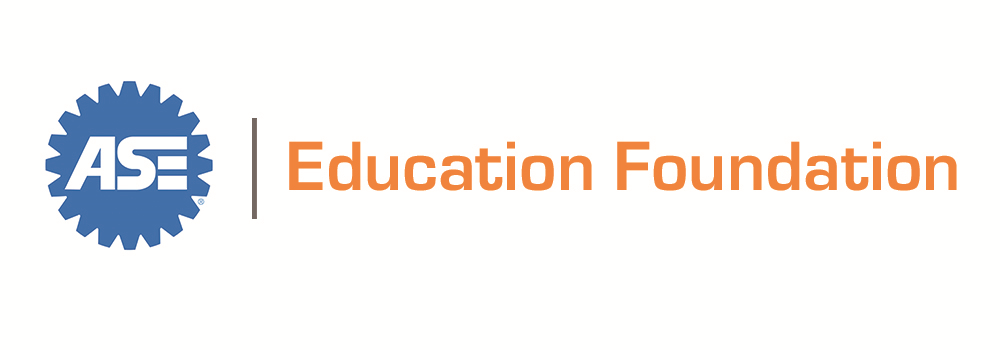 MEDIUM/HEAVY TRUCK PROGRAM STANDARDSEffective Date: January 1, 2018© 2018All Rights ReservedASE Education Foundation1503 Edwards Ferry Rd. N.E., Suite 401Leesburg, VA 20176(703) 669-6650 – www.ASEeducationfoundation.org BACKGROUNDMEDIUM/HEAVY TRUCK TECHNICIAN TRAINING ACCREDITATION PROGRAMThe Board of the National Institute for Automotive Service Excellence (ASE) is responsible for accreditation of automotive (automobile, collision repair & refinish, medium/heavy truck) programs at secondary and post-secondary levels. ASE will grant accreditation to programs that comply with the evaluation procedure, meet established standards, and adhere to the policies in this document. Program accreditation is under the direct supervision of the Board of Trustees and such personnel designated or employed by the ASE Education Foundation.HistoryThe ASE standards for automobile program certification were introduced in 1982. Standards for collision repair & refinish programs were launched in 1989 and truck standards followed in 1992. The ASE Education Foundation’s role in the process was to work with industry and education to update the standards on a regular basis and evaluate programs against those standards. Based on a positive evaluation, programs are accredited by ASE for a period of five (5) years.Effective January 1, 2018, all programs that held current NATEF program accreditation, were grandfathered as accredited by ASE until such time that they were due to renew their accreditation. After a lengthy process that included discussions with industry, employers, and educators, the ASE Education Foundation conducted a series of workshops and webinars to review the medium/heavy truck standards.  In January 2018, a new model for medium/heavy truck program standards was published. This new model introduced standards based on three (3) levels rather than by medium/heavy truck area (brakes, electrical/electronic systems, etc). The three levels are: Inspection, Maintenance, & Minor Repair (IMMR), Medium/Heavy Truck Service Technician (TST), and Medium/Heavy Master Truck Service Technician (MTST). Each successive level includes all the tasks of the previous level in addition to newly designated tasks. In other words, the TST task list includes all of the IMMR tasks plus additional tasks. The MTST task list includes all of TST tasks plus additional tasks specifically for MTST.The cost to each program for accreditation will be as reasonable as possible to encourage program participation.  This cost will include program evaluation materials, application (processing) fee, and on-site team evaluation materials.  The honorarium and expenses of the Evaluation Team Leader (ETL) are paid directly to the ETL from the program being accredited.MEDIUM/HEAVY TRUCK PROGRAM STANDARDSSTANDARD 1 – PURPOSE THE MEDIUM/HEAVY TRUCK TECHNICIAN TRAINING PROGRAM SHOULD HAVE CLEARLY STATED PROGRAM GOALS, RELATED TO THE NEEDS OF THE STUDENTS AND EMPLOYERS SERVED.Standard 1.1 – Employment PotentialThe employment potential for medium/heavy truck technicians, trained to the level for the specialty or general areas outlined in the program goals, should exist in the geographic area served by the program.Standard 1.2 – Program Description/GoalsThe written description/goals of the program should be shared with potential students and may include admission requirements if applicable, employment potential, area(s) of specialty training offered, and the cost of all tuition and fees.  Technical qualifications of the faculty and the overall goal(s) of the program should also be included.STANDARD 2 – ADMINISTRATION PROGRAM ADMINISTRATION SHOULD ENSURE THAT INSTRUCTIONAL ACTIVITIES SUPPORT AND PROMOTE THE GOALS OF THE PROGRAM.Standard 2.1 – Student Competency CertificationThe certificate or diploma a student receives upon program completion should clearly specify the area(s) of demonstrated competency.Standard 2.2 – Chain of CommandAn organizational chart should be used to indicate the responsibilities for instruction, administration, and support services.Standard 2.3 – Administrative SupportPositive administrative support from institutional and local governing bodies should be demonstrated.  Indicators of administrative support would include: support for staff in-service and update training; provision of appropriate facilities; up-to-date tools, equipment, training support materials, and curriculum; and support of continuing program improvement.Standard 2.4 – Written PoliciesWritten policies should be adopted by the administration and policy board for use in decision-making situations and to provide guidance in achieving the program goals.  Policies regarding safety, liability, and lab/shop operation should be written and prominently displayed as well as provided to all students and instructors.Standard 2.5 – Customer Vehicle WorkA systematic method of collecting, documenting, and disbursing customer vehicle work repair receipts should be used.  Instructional staff should not be required to collect payment for customer vehicle work repairs.  (This applies only to programs that accept customer vehicles for instruction.)Standard 2.6 – Legal Requirements The training program should meet all applicable local, state, and federal requirements.Standard 2.7 – First AidRate the availability of a written policy approved by the school administration on First Aid administration and procedures.STANDARD 3 – LEARNING RESOURCESSUPPORT MATERIAL CONSISTENT WITH BOTH PROGRAM GOALS AND PERFORMANCE OBJECTIVES SHOULD BE AVAILABLE TO STAFF AND STUDENTS.Standard 3.1 – Service InformationService information with current manufacturers’ service procedures and specification data for vehicles manufactured within the last ten (10) years should be available.  This information should be accessible to students in the lab/shop area.Standard 3.2 – Multimedia Appropriate up-to-date multimedia materials and technology should be readily available and utilized in the training process.Standard 3.3 – Periodicals Current general and technical medium/heavy truck media should be available for student and instructor use.Standard 3.4 – Student ResourcesPertinent instructional texts, resources, and e-learning materials should be available for each student to satisfy the objectives of the mode of instruction used.  Basic and specialty learning resources should have copyright dates that are not over six (6) years old.STANDARD 4 – FINANCES FUNDING SHOULD BE PROVIDED TO MEET THE PROGRAM GOALS AND PERFORMANCE OBJECTIVES.Standard 4.1 – Budget An adequate annual budget should be developed, allocated, and used for the operation of the program. The budget should be prepared by the institutional administration in conjunction with the program faculty with input from the advisory committee. Budget status reports should be made available to program staff at least quarterly.STANDARD 5 – STUDENT SERVICESSYSTEMATIC SKILLS ASSESSMENT, INTERVIEWS, COUNSELING SERVICES, PLACEMENT, AND FOLLOW-UP PROCEDURES SHOULD BE USED.Standard 5.1 – Learning AssessmentFor students to develop the skills and knowledge required to service today’s trucks, each student must possess, or be given the opportunity to develop, essential foundation skills in reading, mathematics, and science.  To this end, a formal skills assessment instrument (process) for these fundamental skills should be used to evaluate students to determine if each student has a reasonable probability of success as a medium/heavy truck technician.  Testing procedures and how the test results will be used (e.g., placement, assessment of student’s developmental needs, etc.) should be stated in program explanatory material, and justification for all requirements should be available.Standard 5.2 – Pre-admission CounselingPrior to program admission, a student should be counseled regarding automotive careers.Standard 5.3 – Placement A systematic student placement system should be used to assist program graduates to obtain employment in the truck industry.Standard 5.4 – Annual Follow-upA follow-up system should be used to determine graduates' employment location and for feedback regarding the efficiency, effectiveness, and appropriateness of training.  The follow-up procedure should be designed to assure feedback regarding needed additions to or deletions from the training curriculum, program, and tools and equipment.  Follow-up of graduates employed outside of the truck industry should indicate reasons for non-truck service employment.  When applicable, this information should be used to modify the training quality and/or content.STANDARD 6 – ADVISORY COMMITTEE An officially sanctioned program advisory committee must be used to provide input on program goals.Standard 6.1 – MembershipAn Advisory Committee of at least five (5) members (not including school personnel), must convene at least two (2) working meetings a year to provide information, counsel and recommendations on behalf of the community served by the training program.  This Committee should be broadly based and include former students, employed technicians, employers and representatives for consumers’ interests.  All members of the Advisory Committee should not be from the same business.Standard 6.2 – Review of Budgeting FundsThe Advisory Committee should provide input and review budgeted funds.Standard 6.3 – Annual Follow-upInformation gathered from the annual follow-up of program graduates and employers should be reviewed by the Advisory Committee to assess employment potential and provide input on program modifications.Standard 6.4 – Review of CurriculumThe Advisory Committee should provide guidance and approve all tasks added to the mandatory task list required for the program accreditation level being sought.Standard 6.5 – Evaluation of Instruction, Tools and Equipment, and FacilitiesThe Advisory Committee should provide input in the evaluation of the instructional process to assure that the program goals are met.  The Committee should also conduct annual inspections of tools and equipment to assure that they are up-to-date and comparable to industry standards for quality and safety.The Advisory Committee should review information from safety inspections and conduct an annual evaluation of the facilities to assure compliance with local, state and federal safety and environmental rules and regulations.  Additionally, the committee should review all safety practices for appropriateness in meeting program goals. STANDARD 7 – INSTRUCTION INSTRUCTION MUST BE SYSTEMATIC AND REFLECT PROGRAM GOALS.  A TASK LIST AND SPECIFIC PERFORMANCE OBJECTIVES WITH CRITERION REFERENCED MEASURES MUST BE USED.Standard 7.1 – Program  The training program should progress in logical steps, provide for alternate sequences, where applicable, and be made available to each student.Standard 7.2 – Student Training PlanA training plan for each student should be developed and used, indicating the student's training goal(s) and specific steps needed to meet that goal.  Students should be given a copy of their training plan.Standard 7.3 – Preparation TimeAdequate time should be provided for teacher preparation and program development.Standard 7.4 – Teaching LoadThe instructor/student ratio and class contact hours should allow time for interaction on a one-to-one basis. A safe working environment should be considered when determining teacher/student ratio.Standard 7.5 – Curriculum All tasks have been given a priority rating.  Ninety-five percent (95%) of the tasks designated as Priority 1 (P-1) must be taught in the curriculum.  Seventy percent (70%) of the tasks designated as Priority 2 (P-2) must be taught in the curriculum.  Twenty-five percent (25%) of the tasks designated as Priority 3 (P-3) must be taught in the curriculum.  Instruction on the legal aspects and responsibilities of the medium/heavy truck technician in areas such as Environmental Protection Agency regulations, safety regulations, OSHA regulations, and other appropriate requirements must be included in the curriculum.  Instruction and practice in filling out work order forms, ordering parts, and basic record keeping should be a part of the training program.Tools and equipment must be available to perform the tasks in each of the areas for which accreditation is requested.Standard 7.6 – Student ProgressA record of each student's progress should be maintained through the use of a progress chart or other method.  The record should indicate tasks required for program completion.Standard 7.7 – Performance StandardsAll instruction should be performance based, with an acceptable performance standard stated for each task.  These standards should be shared with students and potential employers.  Students should demonstrate competency of a task.Standard 7.8 – Safety StandardsSafety instruction must be given prior to lab/shop work and be an integral part of the training program.  A safety test must be included in the training program.  Students and instructors should comply with personal and environmental safety practices associated with clothing; eye protection; hand tools; power equipment; proper ventilation; and the handling, storage, and disposal of chemicals/materials in accordance with local, state, and federal safety and environmental regulations.Standard 7.9 – Personal StandardsAll training activities and instructional material should emphasize the importance of maintaining high personal standards. Standard 7.10 – Work Habits/EthicsThe training program should be organized in such a manner that work habits and ethical practices required on the job are an integral part of the instruction.Standard 7.11 – Provision for Individual DifferencesThe training program should be structured in such a manner that students with different levels of cognitive and psychomotor skills can be accommodated.Standard 7.12 – Related InstructionInstruction in related mathematics, science, communications, and interpersonal relations should be provided and coordinated with ongoing instruction in the training program.  This instruction should be provided by a qualified instructor.Standard 7.13 – Testing Both written and performance based tests should be used to validate student competency.  Students should be encouraged to take industry recognized certification tests, such as the ASE Student Certification test or ASE Professional Certification test.Standard 7.14 – Evaluation of Instruction Instructional procedures should be evaluated in a systematic manner.  This evaluation should be through regular reviews by students and the administration.  Program evaluation of instruction should also be utilized on a systematic and regular basis.  This system should include input from former students and the Advisory Committee members.  Instructional procedures should show responsiveness to the feedback from these evaluations.Standard 7.15 – On-Vehicle Service and Repair WorkOn-vehicle service and repair work should be scheduled to benefit the student and supplement ongoing instruction on items specified in the task list.  A student should have had instruction and practice on a specific repair task before on-vehicle service and repair work requiring that task is assigned.  Vehicles donated by the manufacturers or other sources, customer-owned vehicles, and other training vehicles may be used as the primary source of on-vehicle service and repair work.  Training program student-owned vehicles, school buses, and other vehicles owned and operated by the governing body of the school must not be the primary source of on-vehicle service and repair work vehicles.  All vehicles in the lab/shop should have a completed industry-type work order attached to or on the vehicle.Standard 7.16 – Articulation Agreements between programs with equivalent competencies should be used to eliminate unnecessary duplication of instruction and foster continued study.STANDARD 8 – EQUIPMENT EQUIPMENT AND TOOLS USED MUST BE OF THE TYPE AND QUALITY FOUND IN THE REPAIR INDUSTRY AND MUST ALSO BE THE TYPE NEEDED TO PROVIDE TRAINING TO MEET THE PROGRAM GOALS AND PERFORMANCE OBJECTIVES.Standard 8.1 – Safety Equipment and tools used in the training program must have all shields, guards, and other safety devices in place, operable, and used.  Safety glasses must be worn by all students, instructors, and visitors in the lab/shop area while lab is in session.Standard 8.2 – Quantity and QualityThe tools and equipment used in the training program should reflect the program goals and performance objectives.  Sufficient tools and equipment should be available for the training offered.  The tools and equipment should meet industry quality standards.Standard 8.3 – Consumable SuppliesSufficient consumable supplies should be readily available to assure continuous instruction.Standard 8.4 – Preventive MaintenanceA preventive maintenance schedule should be used to minimize equipment down-time.Standard 8.5 – Replacement An annual review process should be used to maintain up-to-date tools and equipment at industry and safety standards.  Student follow-up and Advisory Committee input should be used in this process.Standard 8.6 – Tool Inventory and DistributionAn inventory system should be used to account for tools, equipment, parts, and supplies.Standard 8.7 – Parts PurchasingA systematic parts purchasing system should be in place.Standard 8.8 – Hand ToolsEach student should have access to basic hand tools comparable to tools required for employment.  Students should be encouraged to purchase a hand tool set during the period of instruction.STANDARD 9 – FACILITIES THE PHYSICAL FACILITIES MUST BE ADEQUATE TO PERMIT ACHIEVEMENT OF THE PROGRAM GOALS AND PERFORMANCE OBJECTIVES.Standard 9.1 – Training StationsTraining stations (bench and on-vehicle service and repair work) should be available in the type and number required for the performance of tasks outlined in the program goals and performance objectives.Standard 9.2 – Safety The facilities should meet all applicable safety standards and an emergency plan should be in place and posted in all classrooms and lab/shop areas.Standard 9.3 – Emergency Maintenance and RepairA written facilities maintenance program should be used to ensure facilities are suitable when required for instruction.Standard 9.4 – Housekeeping The classroom(s), lab/shop, and support area(s) should be kept clean and orderly.Standard 9.5 – Office SpaceAn area separate from the lab/shop should be available and convenient for the instructor(s) to use as an office.Standard 9.6 – Instructional AreaA classroom convenient to, but separate from, the lab/shop area should be available for instruction and other non-lab/shop activities.Standard 9.7 – Storage Storage areas for tools, parts, supplies, and trucks should be sufficient to support the activities outlined in the program goals and performance objectives.  Security should be provided to prevent pilferage and vandalism.Standard 9.8 – Support FacilitiesRestrooms and clean-up areas should be provided for both male and female students and should be convenient to the instructional area.Standard 9.9 – Ventilation An exhaust fume removal system should be in place and operational.  When appropriate, heating and cooling systems should be used to provide sufficient comfort for learning.Standard 9.10 – First AidA first aid kit should be in place and should be maintained and comply with local regulations and school policy.STANDARD 10 – INSTRUCTIONAL STAFFTHE INSTRUCTIONAL STAFF MUST HAVE TECHNICAL COMPETENCY AND MEET ALL STATE AND LOCAL REQUIREMENTS FOR ACCREDITATION.Standard 10.1 – Technical CompetencyInstructors must hold current ASE certification to meet the requirements for the level of program accreditation sought (IMMR, TST or MTST).Standard 10.2 – Instructional CompetencyInstructors should meet all state teaching requirements.Standard 10.3 – Technical UpdatingFaculty members should be provided technical materials required to maintain their competency.  Instructors must complete a minimum of 20 hours of technical update training each year.Standard 10.4 – Substitutes A written policy regarding the use of “substitute" instructors should be provided to all instructors. STANDARD 11 – WORK-BASED LEARNING WRITTEN POLICIES AND PROCEDURES MUST BE USED FOR ALL PROGRAM-SANCTIONED WORK-BASED LEARNING ACTIVITIES. (This applies only to programs that offer work-based/apprenticeship training.)Standard 11.1 – Standards The work-based learning component must be an integral part of the automotive program where students spend part of the scheduled time, either on a daily basis or in a block-time configuration, on-site in related classroom instruction and part of the scheduled time off-site in a related and structured work environment.Standard 11.2 – Agreements All legally binding agreements should be written and signed by the student, the student's parent (if the student is under 18 years of age), the employer and the program instructor or the institution's designated work-based learning coordinator.Standard 11.3 – Supervision A supervising truck instructor or supervising work-based learning coordinator should be assigned responsibility, authority, and time to coordinate and monitor truck work-based learning components.STANDARD 12 – E-LEARNINGWRITTEN POLICIES AND PROCEDURES MUST BE FOLLOWED WHENE-LEARNING CURRICULAR MATERIALS ARE USED OUTSIDE OF SCHEDULED CLASSROOM/LAB/SHOP TIME FOR THE PURPOSE OF MEETING INSTRUCTIONAL HOUR REQUIREMENTS. (This applies only to programs that are using e-learning to meet program hour requirements.  This is a go/no go Standard that requires validation of a “yes” response to each of the criteria.)Standard 12.1 – AccessStudents must have access to the appropriate technology needed to access e-learning materials.Standard 12.2 – Curriculum and Student ProgressAll content/tasks taught by e-learning must be identified and a record of each student’s progress must be maintained through the use of a Learning Management System (LMS).Standard 12.3 – Advisory Committee InputE-learning, for the purpose of meeting hour requirements, should be discussed and approved by the Advisory Committee.* A maximum of 25% of the instructional-hours requirement may be met by applicable work-based learning activities, e-learning activities, or a combination of both WBL and e-learning activitiesPOLICIESACCREDITATION PROCESSProgram EvaluationThe accreditation process begins with an extensive program evaluation performed by training program instructors, administrators, and advisory committee members.  Members of this group compare the program to national standards, and have the opportunity to make improvements before submitting the application and a summary of the evaluation to the ASE Education Foundation.Application ReviewThe application for initial accreditation or renewal of accreditation is sent to the ASE Education Foundation, where it is reviewed to determine if the program qualifies for an on-site team evaluation. Programs will have a maximum of 12 months to complete the accreditation process from the date their application for Initial or Renewal of Accreditation is received by the ASE Education Foundation (this time frame may be shortened when applying under standards that are in the process of being phased out).  RENEWAL OF ACCREDITATION: Programs seeking accreditation renewal must submit renewal application prior to program accreditation expiration date.  If the program has not renewed prior to the program accreditation expiration date, the program will expire, and be removed from the ASE accredited programs list. Programs that have expired will have 60 days post expiration to submit a renewal application (under current program requirements).  Any program expired beyond 60 days must follow the initial accreditation process.On-Site EvaluationIf the program qualifies, an Evaluation Team Leader (ETL), an educator (current or retired), of a an accredited program, trained by the ASE Education Foundation and with current ASE master certification credentials, is assigned to the program and an on-site visit is conducted.Recommendation for AccreditationWhen the standards are met, ASE program accreditation is valid for five (5) years from the official accreditation date issued. If an accredited program successfully completes the accreditation renewal process before the expiration date of the current five year accreditation timeframe, accreditation renewal does not begin until the current expiration date.If an accredited program fails to complete the accreditation renewal process before the expiration date of the current accreditation timeframe, the program accreditation ends until the renewal process has been successfully completed.Programs having difficulty in meeting the hours or tools & equipment accreditation requirements should consider the following options:Borrowing equipment needed for instruction from a manufacturer, dealership or independent repair shop.Arranging for instruction on tasks requiring equipment not available in the school program at a dealership or independent repair shop.Programs choosing option A or B are required to show documentation on where the tasks are taught, by whom, and how students are evaluated.MEDIUM/HEAVY TRUCK MINIMUM REQUIREMENTSThe minimum program requirements are identical for initial accreditation and for renewal of accreditation.Programs must meet the following hour requirements based on the level of accreditation sought. The average rating on each of Standards 6, 7, 8, 9 and 10 must be a four (4) on a five-point scale.  The program will not be approved for an on-site evaluation if the average is less than four (4) on any of those standards.  The program should make improvements before submitting the application to the ASE Education Foundation for review.  A program will be denied accreditation if the on-site evaluation team average rating on Standards 6, 7, 8, 9 or 10 is less than four.A “YES” response must be achieved on all six (6) criteria in Standard 12 if the program is using it to meet the instructional hour requirements for the purpose of accreditation.  The program will not be approved for an on-site evaluation if it cannot support a “YES” response to each criterion on the program evaluation form. A program will be denied accreditation if the on-site evaluation team does not give a “YES” response to all six (6) criteria in Standard 12.  This applies only to programs using the provisions in Standard 12 for the purpose of meeting instructional hour requirements.A program may not be approved for an on-site evaluation if the average rating on Standards 1- 5 and 11 is less than a four on a five-point scale.  A program may be denied accreditation if the on-site evaluation team average rating on Standards 1 - 5 and 11 is less than four.  Approval for on-site evaluation or accreditation will be made by the ASE Education Foundation, based on the number of standards rated at 4 or 5 as well as the individual rating on any standard rated less than four.All IMMR instructors must be ASE certified in T4, T6, T8, and one other Medium/Heavy Truck certification (T2, T3, T5, T7). 	All TST and MTST instructors must hold current ASE certifications in T4, T6, T8, and in the medium/heavy truck area(s) (T2, T3, T4, T5, T6, T7, and T8) they teach.All instructors must attend a minimum of 20 hours per year of recognized industry update training relevant to their program.The program Advisory Committee, consisting of at least 5 members, must conduct at least two working meetings a year.  Minutes of the meetings must be provided to the on-site evaluation team for review and must reflect relevant areas of the standards as having been considered by the Advisory Committee.The Program Standards recognize that program content requirements vary by program type and by regional employment needs.  Therefore, flexibility has been built into the task list by assigning each task a priority number.  A program must include in their curriculum the designated percentage of tasks in each priority numbered category (P-1, P-2, and P-3) in order to be accredited.  The following percentages are required:95% of all Priority 1 (P-1) tasks must be taught70% of all Priority 2 (P-2) tasks must be taught25% of all Priority 3 (P-3) tasks must be taughtA program that does not meet the minimum hour requirements may be eligible for accreditation if both of the following conditions are met for the level of accreditation being sought:a. Show evidence that all graduates from the previous academic year have taken the professional level ASE certification examination, andb. Show documentation that 75% of those graduates passed the professional level ASE certification tests.  NOTE: The ASE Student Certification test cannot be used to meet this requirement.The concern for safety is paramount to the learning environment.  Each program level has the following safety requirement preceding all related tasks:Comply with personal and environmental safety practices associated with clothing; eye protection; hand tools; power equipment; proper ventilation; and the handling, storage, and disposal of chemicals/materials in accordance with local, state, and federal safety and environmental regulations.QUALIFICATIONS OF EVALUATION TEAM LEADERS (ETLs)Evaluation Team Leaders (ETLs) are educators who have been trained by the ASE Education Foundation to lead the on-site evaluation.  The ASE Education Foundation will assign an ETL once a program has been approved for an on-site evaluation.  Every effort will be made to assign an ETL located close to the school to reduce the cost for the evaluation.  Three additional team members, selected by the program and approved by the ETL, are required for a medium/heavy truck program on-site evaluation. (See the following page for additional information about team members and on-site teams.)Persons selected as ETLs must:1.	have a minimum of six years of combined experience as a medium/heavy truck technician and a current or retired medium/heavy truck instructor (at least three years experience as a medium/heavy truck technician is required);2.	have a B.A. or B.S. in Education from a college or university recognized for teacher training by the state; and3.	be a current ASE certified master medium/heavy truck technician (T2-T8).Or, if a state does not require medium/heavy truck instructors to have a B.A. or B.S. degree, the following qualifications will apply:1.	six years experience as an medium/heavy truck technician,2.	four years medium/heavy truck teaching experience at the secondary or post-secondary level, and3.	current ASE certified master medium/heavy truck technician (T2-T8).ETL candidates who are active instructors must be directly associated with an accredited program. ETL candidates who are inactive instructors must have formerly been directly associated with an accredited program.  ETL training is valid for three years.  However, an automatic three-year renewal is granted every time an ETL conducts an on-site evaluation.  ETLs are required to attend additional training sessions or serve as a team member if they have not conducted an on-site evaluation within three years.  This additional training is required even though the individual holds current ASE certification.Anyone interested in becoming an Evaluation Team Leader should contact the ASE Education Foundation at (703) 669-6650, email - info@ASEeducationfoundation.org, or their state Trade & Industrial Supervisor for more details.QUALIFICATIONS OF ON-SITE EVALUATION TEAM MEMBERSThe program requesting accreditation is responsible for recruiting and recommending on-site evaluation team members.  The ETL must approve individuals recommended by the program.  The on-site evaluation team members must be practicing medium/heavy truck technicians, service managers or shop owners from businesses in the area served by the training program.  Team members must have:1.	a high school diploma or the equivalent (industry or military training may be considered as the equivalent), and2.	at least five years full-time experience as a general medium/heavy truck technician.ASE medium/heavy truck certification is recommended but not required.The initial accreditation evaluation team is composed of four individuals: the ETL and three team members. Two team members must be from industry (one from a dealership and one from an independent repair facility). The third member may be from one the following: a dealership, an independent repair facility or a current advisory committee member.The renewal of accreditation evaluation team is composed of three individuals: the ETL and two team members. One team member must be from a dealership and one team member must be from an independent repair facility.  Each program requesting accreditation must identify their choice for an alternate evaluation team member should one of the other team members be unable to participate on the date(s) of the evaluation. The alternate team member may be from a dealership, an independent repair facility or a current advisory committee member. If an advisory committee member is selected they must not have participated in the program self-evaluation. Only one current Advisory Committee member can be selected as a team member.Each program must identify their selections on the On-Site Evaluation Team Member List.  Team members for the onsite visit must not be former instructors or graduates of the program within the past three years or relatives of the administrator or instructor.TASK LIST INFORMATIONAn essential element of any curriculum or training program is a valid task list. Medium/Heavy Truck technician instructors need a well-developed task list that serves as a solid base for course of study outlines and facilitates communication and articulation of their training programs with other institutions in the region.It is a policy that the task list developed by the National Institute for Automotive Service Excellence (ASE) serves as the basis for the ASE Education Foundation task list.  Panels of technical service experts from the automotive service industry and career technical education are called upon to develop and validate the task lists.The ASE Student Certification tests are based on the ASE Education Foundation task lists.  These tests can provide the student with their first industry-recognized certification through ASE.Additional information on the development of the task list can be found in the Task List section.All tasks have a Priority designation.  The Program Standards recognize that program content requirements vary by program type and regional employment needs.  Therefore, flexibility has been built into the task list by assigning each task a priority number.  The priority number simply indicates the minimum percentage of tasks that a program must include in their curriculum in order to be accredited.• Ninety-five percent (95%) of Priority 1 (P-1) tasks must be taught.• Eighty percent (70%) of Priority 2 (P-2) tasks must be taught.• Fifty percent (25%) of the Priority 3 (P-3) tasks must be taught.TOOLS AND EQUIPMENT INFORMATIONThe basic tools and equipment that must be available for use in the medium/heavy truck program are listed in the Tools and Equipment section.  Many tools and much of the equipment are the same for some or all of the three levels.  However, some equipment is specialized and must be available for use in the selected program level.  The specialized tools/equipment lists for IMMR, TST and MTST are included in the Tools and Equipment section.The student hand tool list covers all program levels.  This list indicates the tools a student will need to own to be successful.Although no brand names are listed, the equipment and tools must address the following programmatic issues:1.	Safety - Equipment and tools must have all shields, guards, and other safety devices in place, operable, and used.2.	Type and Quality - The tools and equipment used in an accredited program must be of the type and quality found in industry.  They must also be adequate and in sufficient quantity to meet the program goals and student performance objectives.3.	Consumable Supplies - Supplies should be in sufficient quantity to assure continuous instruction.  Consumable supplies, such as solvents, sand paper, etc. are not listed.4.	Maintenance - A preventive maintenance schedule should be used to minimize equipment down time.5.	Replacement - A systematic schedule for replacement should be used to maintain up-to-date tools and equipment at industry and safety standards.  Information gained from student program evaluations as well as advisory committee input should be used in the replacement process.6.	Inventory - An inventory system should be used to account for tools, equipment, parts, and supplies.7.	Parts Purchasing - A systematic parts-purchasing system should be used from work order to supplier.8.	Hand Tools - Each student should be encouraged to purchase a hand tool set during the period of instruction.9.	Storage - Adequate storage of tools should be provided.  Space for storage of the students' hand tools should be provided.GO/NO GO STANDARDSThe Program Standards for Initial Accreditation and Renewal of Accreditation are identical.  Items listed below are considered Go/No Go items, and are critical for accreditation and are in bold print in the Medium/Heavy Truck Program Evaluation materials.  6.1A	Does the Advisory Committee, consisting of at least five (5) members, convene a minimum of two working meetings per year?6.5C	Is the Advisory Committee included when conducting an annual evaluation of the facilities to assure adequacy in meeting program goals?	7.5A	Does the medium/heavy truck program provide theory and “hands-on” training for 95% of the P-1, 70% of the P-2, and 25% of the P-3 tasks, as evidenced by cross-referencing the course of study, lesson plans, job sheets, and student progress charts? 	7.5B	Are the tools and equipment available for the tasks taught at the program level being accredited?	8.1A	Are all shields, guards, and other safety devices in place, operable, and used?	8.1B	Do all students, instructors, and visitors wear safety glasses in the lab/shop area while lab is in session?	10.1	Do instructors hold current ASE certification appropriate for the program level being accredited?	10.3B	Do instructors attend a minimum of 20 hours per year of recognized industry update training relevant to the program?For programs using e-learning for the purpose of meeting accreditation instructional hour requirements, support for a ‘YES’ response must be provided for each criterion below:12.1A	Is there documentation that students have access to appropriate technology for e-learning purposes?12.2A	Are the content/tasks that are to be delivered via e-learning clearly highlighted in the course of study?12.2B	Is there documentation that e-learning is incorporated into the content/tasks in the program plan?12.2C	Do the instructional hours to be credited toward meeting up to 25 percent of the program hour requirements correlate with the vendor’s average completion time for each instructional module?12.2D	Is there documentation of the implementation and use of e-learning instructional materials as evidenced in a Learning Management System (LMS)?12.3A	Are Advisory Committee meeting minutes available to confirm that the committee has discussed and approved e-learning?Programs must be able to support a yes response for all seven items (thirteen items if using Standard 12 – E-learning).  Programs must also meet the hour requirements listed in item 2 of the Medium/Heavy Truck Minimum Requirements appropriate for the level of accreditation sought.  If these responses are not achieved, do not apply for accreditation at this time.In addition, an on-site evaluation will not be scheduled unless the average score on each of Standards 6, 7, 8, 9, and 10 is at least a 4 on the Medium/Heavy Truck Program Evaluation.  Please refer to the Medium/Heavy Truck Program Requirements for more information.Instructors must be ASE certified in accordance with the requirements for the program level being accredited.  Please refer to item 6 of the Medium/Heavy Truck Minimum Requirements.RECOGNITION FOR ACCREDITATIONA program approved for accreditation or renewal of accreditation will receive a plaque that includes the school's name and the expiration date of accreditation.  A statement will read:"THE INSTRUCTION, COURSE OF STUDY, FACILITIES AND EQUIPMENT OF THIS INSTITUTION HAVE BEEN EVALUATED BY THE ASE EDUCATION FOUNDATION AND MEET STANDARDS OF QUALITY FOR THE TRAINING OF MEDIUM/HEAVY TRUCK TECHNICIANS AT THE FOLLOWING LEVEL:_________________________________Institutions receiving ASE program accreditation are encouraged to put the following statement on the graduate's diploma or certificate:	"The person holding this diploma has participated in a medium/heavy truck technician training program that was accredited by ASE and has completed instruction at the following level:_________________________________A screened ASE Education Foundation logo may be overprinted with the above statement and placed on the graduate's diploma.  A logo is provided in the promotional material a program receives upon accreditation.Programs granted initial accreditation will also receive a 24"x30" sign indicating that the training program is ASE accredited.APPLIED ACADEMIC SKILLS RECOGNITIONThe ASE Education Foundation Board of Trustees and the ASE Board of Directors has initiated a process to recognize accredited programs that are integrating academics and technical skills into the curricula.  This effort should be a collaborative effort between the collision repair and refinish instructors and the academic instructors in language arts, mathematics, and science.The ASE Education Foundation will issue a certificate of recognition to those programs that provide documentation including, but not limited to, student assignments or activities, classroom/lab instructional materials, student performance records, and interviews with academic instructors.Programs that wish to receive recognition must complete the Applied Academics Recognition form and return it with the application for accreditation.  Documentation on applied academics activities must be available for the ETL at the time of the on-site evaluation.Programs may receive recognition in Language Arts, Mathematics, Science, or any combination of the three areas.The Applied Academic Skills manual for medium/heavy truck technicians is available on the ASE Education Foundation website at www.ASEeducationfoundation.orgAPPEALS AND ACTION FOR REVOCATIONAPPEALS: PROGRAMS APPLYING FOR ACCREDITATIONA complaint received from any school concerning the procedures, evaluation or accreditation of the medium/heavy truck technician training program must be made in writing to the ASE Education Foundation in Leesburg, VA.  It will be immediately referred to a Grievance Examiner who will acknowledge receipt of the complaint in writing to the complainants.  Thereafter, a Grievance Examiner will investigate the complaint and prepare a report.  A copy of the report will be given to the complainants and to an Appeals Committee within thirty (30) days of the receipt of the complaint.The Appeals Committee will review the findings and recommendations of the Grievance Examiner, together with the complaint and any data supplied in connection therewith.  The Appeals Committee will be empowered to dismiss the matter or to initiate such action as it may deem appropriate.If the complainants desire to review the Appeals Committee's evaluation, they may do so at the office of the Grievance Examiner in Leesburg, VA.  However, they will not be permitted to make copies of the results.ACTION FOR REVOCATION: ASE ACCREDITED PROGRAMSThe Appeals Committee will also advise the ASE Education Foundation President of its judgments and recommendations for action in any cases of malpractice or misrepresentation involving the misuse of ASE program accreditation for a technician training program.  Upon receipt of a complaint alleging misuse or misrepresentation by an accredited program, a Grievance Examiner will be notified.  The Grievance Examiner will notify the parties against whom the complaint has been filed, in writing, indicating the alleged wrongdoing.  The parties will be further advised that they may submit a written explanation concerning the circumstances of the complaint within thirty (30) days.  After the Grievance Examiner has considered the complaint and received the explanation, if any, the Grievance Examiner will determine whether there is a reasonable basis for a possible wrongdoing.  If the Grievance Examiner finds such a basis, the Grievance Examiner will inform the parties of the findings.  At that time, the Grievance Examiner will inform the parties of their right to a hearing before an Appeals Committee.  The parties will have fifteen (15) days to notify the Grievance Examiner, in writing, of their decision.In the event the involved parties elect to be bound by the findings of the Grievance Examiner without a hearing, the Grievance Examiner will submit a written report with recommendations to the Chair of the Appeals Committee.  This report will be submitted within sixty (60) days of the receipt of the waiver of a hearing.  The Chair of the Appeals Committee will mail a copy of the Grievance Examiner's findings and recommendations to the parties. In the event that the involved parties elect to appear at a hearing, the Chair of the Appeals Committee will call a Board of Inquiry.  This Board will consist of four ASE Education Foundation and/or ASE Board members.  The Board of Inquiry will be convened in Leesburg, VA at a date and time determined by the Chair.  The Board will notify the involved parties, in writing, regarding the time and place of the hearing.The Grievance Examiner will be responsible for investigating and presenting all matters pertinent to the alleged wrongdoing to the Board of Inquiry.  The involved parties will be entitled to be at the hearings with or without counsel.  The parties will be given an opportunity to present such evidence or testimony as they deem appropriate.The Board of Inquiry will notify the Chair of the Appeals Committee of its findings and recommendations in writing within ten (10) days after the hearing is completed.The Appeals Committee will review the findings and recommendations of either the Grievance Examiner if a hearing was waived, or the Board of Inquiry if a hearing was held.  The Appeals Committee will determine if the record on the complaint supports a finding of conduct contrary to or in violation of reasonable practices.  If two-thirds of the Appeals Committee so find, the Committee will recommend to the ASE Education Foundation President the appropriate sanctions or courses of action against the parties charged.DEFINITIONS – EDUCATIONAL TERMSARTICULATION:  A formal written agreement, usually between a secondary and post-secondary institution that are geographically within a reasonable daily commuting distance of each other.  The agreement will clearly denote that students completing specific secondary courses in accordance with predetermined performance criteria will have partially completed commensurate requirements for a completion certificate or diploma awarded by the postsecondary institution.  Commensurate requirements could be in the form of credit equivalents, advanced placement, task completion, etc. at the post-secondary institution.CURRICULUM:  All the objectives of the lesson plan with respect to the content and learning activities, arranged in a sequence for a particular instructional area.  An orderly arrangement of integrated subjects, activities, time allocations, and experiences which students pursue for the attainment of a specific educational goal.COMPETENCY: (Hands On) - Performance of task to the level or degree specified in the performance standard and curriculum for the task.COMPETENCY:(Written) – Understanding of task to the level or degree specified in the performance standard and curriculum for the task.CRITERION REFERENCED MEASURE(S):  An exercise based on a performance objective for a task, and designed to measure attainment of that objective.  (Also called performance test(s) or criterion-referenced test.)E-LEARNING:  An electronically based, instructor managed, and student driven process that enhances and/or supplements learning—outside the regularly scheduled classroom and lab/shop timeframe—and includes integrated and scored auditable assessment and reporting in compliance with the ASE Education Foundation’s e-learning general framework criteria.GOAL:  A statement of the intended outcome of participation in the training program.LIVE WORK:  The processing, assignment, and student performance of the appropriate tasks on vehicles donated by manufacturers or other sources, customer-owned, and other training vehicles.LEARNING MANAGEMENT SYSTEM (LMS):  An electronically based, instructor managed, and student driven process that enhances and/or supplements learning—outside the regularly scheduled classroom and lab/shop time frame—and includes integrated and scored auditable assessment and reporting in compliance with the ASE Education Foundation’s e-learning general framework criteria.MASTERY:  (See Competency - Hands On and Competency - Written).OBJECTIVE, PERFORMANCE:  A written statement describing an intended outcome (competent task performance) in terms of student performance.  (also called "behavioral" objective or instructional objective).ON-VEHICLE SERVICE AND REPAIR WORK: The processing, assignment, and student performance of the appropriate tasks on vehicles donated by manufacturers or other sources, customer-owned, and other training vehicles.PERSONAL CHARACTERISTIC:  Attributes that are not readily measurable and are generally in the affective or cognitive domains.PRIORITY RATINGS:  Indicates the minimum percentage of tasks that a program must include in its curriculum in order to be accredited.STANDARD:  "...Something established for use as a rule or basis of comparison in measuring or judging capacity, quantity, content, extent, value, quality, etc." Webster's New World Dictionary (1991)STANDARD – (PERFORMANCE):  A written specification of the results of acceptable task performance.STANDARD – (PERSONAL):  An attribute or characteristic of an individual that facilitates entry into or advancement within an occupation.STANDARD – (PROGRAM):  A specific quality or desired characteristic of a training program designed to prepare individuals for employment or advancement.TASK:  A psychomotor or cognitive entry-level learning activity consisting of one or more measureable steps accomplished through an instructor presentation, demonstration, visualization or a student application.TRAINING STATION:  An area with appropriate tools and equipment, large enough to allow the development of both safety and competency in task performance.WORK-BASED LEARNING: For ASE program accreditation purposes, work-based learning is a formalized and structured credit bearing instructional dimension of the automotive training program that is an integral part of the institution's master schedule, is available to all automotive students at the appropriate grade level, and meets the following criteria:A written customized training plan and performance standards that each student is expected to meet, to be signed off by the student, the student's parent or legal guardian, the authorized work-based learning site representative, and the work-based learning coordinator. A written agreement between the sponsoring educational institution and the work-base learning site that is in compliance with state/federal rules and regulations governing work-based learning programs.A written plan of oversight and supervision designating who has the authority to coordinate, monitor and evaluate the work-based learning program, including individual student performance.     *****************************************************************Must or shall is an imperative need, duty or requirement; an essential or indispensable item; mandatory.Should is used to express a recommendation, not mandatory, but attainment would increase program quality.May or could expresses freedom to follow a suggested alternative.POLICIES ON ARTICULATION AGREEMENTSThere is no provision for articulated accreditation for medium/heavy truck technician training programs under the 2018 Medium/Heavy Truck program standards.  Regardless, ASE Education Foundation Trustee action, as well as language in the Carl D. Perkins Vocational Education Act, encourages articulation between programs at the secondary and post-secondary levels.Articulation agreements may be entered into between any consenting institutions, and are generally defined by a formal written agreement.  This agreement usually defines the terms of the articulation, including, but not limited to, the terms under which a student completing specific coursework at one institution may receive credit* from the other institution.  Articulation agreements encourage, but cannot require, graduates of secondary programs to go on to post-secondary education.* Credit is defined as a form of recognition for work that has been completed at the secondary level.  It includes, but is not limited to, granting: academic credit, advanced placement, task completion, etc.PROCEDURES FOR ACCREDITATION/RENEWAL OF ACCREDITATIONPROCESS OVERVIEWNOTE:  The ASE Education Foundation recommends that programs maintain a file containing copies of all reference and documentation materials developed during all phases of the accreditation process.Application MaterialsThe program requesting accreditation can download the program evaluation form and application from the ASE Education Foundation website at www.ASEeducationfoundation.org.  Initial accreditation requires the program have at least one graduated class before application submission. To begin the accreditation process, the following must be completed prior to application submission:An extensive program evaluation must be conducted by school personnel and Advisory Committee members using the Program Self Evaluation form. Standards 1 - 10 and 11/12 if applicable must be rated.Initial Accreditation - An average rating of 4 for Standards 1 - 10 and 11/12 if applicable is required prior to submitting the application to the ASE Education Foundation for review.Application for Accreditation or Renewal of Accreditation includes:Program Evaluation Summary Sheet On-site Evaluation Team Member ListInstructor Qualifications Forms and Instructor Training FormsAdvisory Committee ListIntegrated Academics Recognition Forms (optional)Payment Worksheet—Purchase Order, Check, or Credit Card Authorization for Base Application Fee and additional fees as applicable (applications will be returned if received without payment)RENEWAL OF ACCREDITATION: Programs seeking accreditation renewal must submit renewal application prior to program accreditation expiration date.  If the program has not renewed prior to the program accreditation expiration date, the program will expire, and be removed from the ASE Education Foundation accredited programs list. Programs that have expired will have 60 days post expiration to submit a renewal application (under current program requirements).  Any program expired beyond 60 days must follow the initial accreditation process.Review of Application The ASE Education Foundation will review the materials within 30 days.  Following the review, the Program Administrator and the state Trade & Industrial Supervisor will be notified about the status of the program.  The program will be identified as one of the following:a.	Qualified for on-site evaluation for the level listed on the application.b.	Not qualified for an on-site evaluation at that time.  The ASE Education Foundation will indicate specific improvements that must be made before the on-site evaluation can be approved.Evaluation Team Leader (ETL) Assigned, Program Coordinator Makes ContactsThe ASE Education Foundation will assign an Evaluation Team Leader (ETL) to the program.The program administrator and primary contact will be notified of the ETL assignment, and provided with the necessary ETL contact information. Included with the notification of ETL assignment will be an On-site Evaluation Agreement.  The On-site Evaluation Agreement outlines the required documentation to be provided to the ETL and the costs for the ETL's services and expenses. All costs will be paid by the institution requesting accreditation. This agreement must be completed and returned to the ETL and a copy provided to the ASE Education Foundation after the on-site date has been established. The ETL will contact the Program Coordinator to arrange a date for the on-site evaluation. It is acceptable for the Program Coordinator to initiate contact with the ETL.With a legitimate reason, the Program Coordinator may contact the ASE Education Foundation to request a different ETL. A request for a different ETL must be in writing and specific as to the reason for the request. (The ETL assigned must NOT be a present or former teacher or administrator, or a member of the Advisory Committee of the program to be evaluated.)  Send On-Site Evaluation Agreement, Copy of the Application, Course of Study, List of On-Site Evaluation Team Members, Program Graduate Employer Contact Form, and Necessary Payment Forms to the ETL.A copy of the items listed below must be received by the ETL at least two weeks prior to the on-site evaluation or the on-site must be rescheduled.	Items required prior to on-site evaluation:On-site Evaluation Agreement – signed by the program administratorCopy of the Initial or Renewal of Accreditation ApplicationCourse of Study – which includes:a.	Syllabus for each classb.	Tasks to be taught specified according to Priority designations P-1, P-2, P-3 Number of contact hours Sequence of instruction to be included in the programe.	List of training materials used in trainingSample evaluation form used to track student progressAdvisory Committee minutesOne year’s worth for initial accreditationFive year’s worth for renewal of AccreditationProgram Graduate Employer Contact formFor programs using e-learning (Standard 12) to meet the hour requirements the following must be included in addition to the above list:Tasks and information to be taught using e-learning materials outside of classroom/lab/shop timeNumber of hours allocated to using e-learning instructional materials outside of classroom/lab/shop time correlated with vendor/developer’s average completion time for each moduleSample of the Learning Management System (LMS) used to track student progressThe On-site Evaluation Team Member List must be included for the ETL to review and approve.  Once a date has been set and the on-site evaluation team members have been approved by the ETL, the program coordinator must contact the on-site evaluation team members to make arrangements for the evaluation day(s).Program Graduate Employer Contact form with the names of 6 previous graduates must be provided.  The program instructor or administrator should contact the employers prior to the on-site visit informing the employer a representative from ASE Education Foundation will be in contact with them regarding the graduate.  On-Site EvaluationInitial accreditation requires 2 consecutive days while students are in class for the on-site evaluation review of all the standards.  However, if more than one program is applying for accreditation (general automotive and GM ASEP, for example), additional team members and additional days may be required to complete the on-site evaluation.  The ASE Education Foundation will determine the need for additional team members and days.Renewal of Accreditation requires a 1-day on-site evaluation while students are in class.  The on-site evaluation team reviews Standards 6-10 (and Standard 12 if applicable) as well as all go/no-go (critical) items.  However, if the Advisory Committee average on Standards 1-5 or Standard 11 is less than 4, the on-site evaluation team must also review these standards.  The ASE Education Foundation will determine whether an additional day or additional team members will be required to complete the evaluation.ETL Reports ResultsThe ETL will submit all on-site evaluation materials and a final report to the ASE Education Foundation with a recommendation for or against program accreditation.Program AccreditationThe ASE Education Foundation will review the final report and all additional evaluation materials to determine whether the program meets the requirements for accreditation and will make their recommendation to the Board of Trustees.  The President will approve accreditation as sanctioned by the Board of Trustees.Programs that do not earn accreditation will be given a written report specifying improvements that must be made to qualify for accreditation.  The decision at the national level will be final unless appealed to the Board of Trustees.  Appeals will be heard only at regular meetings of the Board.The Program Administrator and the state Trade & Industrial Supervisor will be notified of all decisions regarding the approval status of all programs applying for accreditation.Display and Reporting of AccreditationA wall plaque identifying the accredited level will be forwarded from the ASE Education Foundation to the program administrator.  Schools must accurately report the level of accreditation.Accredited Technician Training Program ListThe ASE Education Foundation maintains a current listing of all ASE accredited programs.  The list is made available on the website at www.ASEeducationfoundation.  Programs that do not complete the renewal process by their expiration date will be removed from the website list.Annual ReportEach year all accredited programs are required to update all contact information.Compliance ReviewA program is accredited for five years.  A compliance report is completed by the program Advisory Committee after 2½ years.  The compliance report is used to verify that a program is maintaining the program standards.  The ASE Education Foundation will notify the program administrator at the 2-year anniversary of accreditation that a compliance review is due.  The report is due 6 months after the notification date.  If the report is not received within 60 days past the due date, the program’s status will be set to “Due to Reaccredit” and the program will be removed from the roster of accredited programs. The program may be required to have an on-site visit conducted by an ETL and ASE Education Foundation Trustees, staff, consultants, or other designated representatives to verify program compliance prior to the program status being restored to “Accredited.”  Additionally, the ASE Education Foundation may randomly select programs at the 2½-year period for an on-site compliance review by an ETL and ASE Education Foundation Trustees, staff, consultants, or other designated representatives.  Selected programs will be notified, in advance, of the on-site review.  Programs should be prepared to provide documentation on how they are maintaining the standards.  All costs for this on-site review will be paid by the ASE Education Foundation.Compliance review forms are available on the website at www.ASEeducationfoundation.org.   Renewal of AccreditationThe ASE Education Foundation will contact the program eleven (11) months prior to the accreditation expiration date.  Programs can download the accreditation materials at www.ASEeducationfoundation.org and follow the process outlined above.ON-SITE EVALUATION COST SHEETNOTE:  It is anticipated that team members recruited from local independent repair facilities and dealerships will serve without charge to the institution.The ASE Education Foundation must receive the application fee with the completed application.  Applications received without payment will be returned to the program for resubmission with payment.*ETLs are to receive an additional honorarium of $100 per additional program when evaluating multiple programs at one location.  Example:  An ETL evaluates one general program and one manufacturer-specific program during an initial accreditation on-site evaluation.  The honorarium paid to the ETL would be $500 for the standard two-day honorarium plus $100 for the additional program, for a total honorarium of $600.  ETLs are paid as independent contractors, not as school employees.**Mileage is to be reimbursed at the “business purpose” rate specified by the IRS. Please visit IRS.gov for the current mileage reimbursement rate.Costs of accreditation/renewal of accreditation are subject to change.  Contact the ASE Education Foundation for current information.SPECIAL CONSIDERATIONS FOR RENEWAL OF ACCREDITATIONEvaluation The renewal of accreditation process requires a one-day on-site program evaluation while students are in class.  Team members only evaluate Standards 6-10 unless the ETL is given other instructions by the ASE Education Foundation.  The ETL must submit a Final Report Form for each program evaluated.Conducting an On-Site Program Evaluation when the Program Advisory Committee has rated a Standard Below 4Renewal of accreditation requires that four members of the Advisory Committee complete the Program Evaluation form.  If a rating on one or more standards is below a 4 on the 5-point scale, it will be necessary for the on-site evaluation team to rate those standards in addition to Standards 6-10.  The ASE Education Foundation will advise the ETL if it will be necessary to rate additional standards.  An additional team member or an additional day may be required for the on-site evaluation.  The ASE Education Foundation will make that determination before the on-site evaluation is scheduled.Renewal of Accreditation for Two or More Programs It may be necessary to schedule an additional day or add team members if more than one program is due to renew their accreditation at the same time (example: general automotive, GM ASEP, etc.).  The ASE Education Foundation will make that determination before the on-site evaluation is scheduled. The ETL must submit a Final Report Form for each program.EVALUATION GUIDEAUTOMOTIVE PROGRAM EVALUATIONEveryone associated with an automotive program, whether it is automobile, collision repair & refinish, or medium/heavy truck, should be aware that an extensive program evaluation must be conducted by school personnel and certain criteria must be met to be approved for an on-site team evaluation. Documentation must be available for the on-site team to verify that the program meets all requirements for accreditation. The good news is the on-site team will evaluate exactly the same items the school evaluated. Both the Program Standards and Program Evaluation form contain helpful hints to assist programs through the accreditation process.  These hints were developed by a group of experienced ETLs, ASE Education Foundation staff and Trustees. The result is a collection of suggestions for schools and ETLs alike to be used as a guide for preparing, reviewing, and evaluating the documentation needed for program accreditation. These suggestions are meant as examples but there are many other documents that can be used to show how programs meet the standards for accreditation.When evaluating the statements on the Program Evaluation form read the statement on the form, review the “Possible Documents” hint, and refer to the Program Standard for additional information on each standard sub-section. It is helpful to make notes of reference materials used to rate the standard. While preparing for the on-site evaluation, make copies of the information, clearly mark the reference, and highlight specific information for each sub-section. For example, Standard 1.2 A. asks to rate program materials available (brochure or catalog) on the inclusion of admission requirements, employment potential, etc. Have a copy of the school catalog available for the team with the section identified with a sticky note and specific information highlighted.The evaluation team will look at the same statement and will use the information provided to them to rate the items. The evaluation team should make comments on any sub-section that is rated above or less than 4.ADVISORY COMMITTEE TASKS WITHIN PROGRAM STANDARDSThe Advisory Committee is possibly the most important tool that any automotive technician training program can have, particularly when it is used properly and to its full extent.  Regular meetings and good documentation of the meetings in the form of minutes is a must.  The following are standards that must specifically be addressed by/with the program advisory committee and be reflected in the minutes. In order to ensure that these items are addressed, this document might be used as a guideline for developing an agenda for an advisory committee meeting.  Programs should not limit the use of the advisory committee to only these items, but these items MUST be addressed:*Standard 12 applies only to programs using e-learning outside of scheduled classroom/lab/shop time to meet instructional hour requirements for the purpose of achieving accreditation.MEDIUM/HEAVY TRUCK TASK LISTTASK LIST AND ASSUMPTIONSThe ASE Education Foundation task list was reviewed and updated in October 2017.  A national committee was assembled in Leesburg, Virginia to review the standards used in the medium/heavy truck accreditation program.  The committee consisted of individuals representing the major truck manufacturers, truck repair shop owners and technicians, truck instructors and trainers, and truck equipment and parts suppliers.The committee reviewed the task list, tools and equipment list, program hours, and instructor qualifications.  The committee was also provided with the most current National Institute for Automotive Service Excellence (ASE) Medium/Heavy Truck Technician Tests Task Lists for reference purposes.All the tasks are assigned a priority number:  P-1, P-2, or P-3.  Information regarding the priority ratings can be found in the Policies section of the Program Standards.  Note: A task is a psychomotor or cognitive entry-level learning activity consisting of one or more measurable steps accomplished through an instructor presentation, demonstration, visualization or a student application.Theory instruction and hands-on performance of all the basic tasks will provide initial training for entry-level employment in the medium/heavy truck service field or prepare the student for further training. Competency in the tasks, including the Required Supplemental Tasks, will indicate to employers the graduate has the skills needed for entry-level employment in the medium/heavy truck service field.1.	It is assumed that:*	at all levels of accreditation, appropriate theory, safety, and support instruction will be required for performing each task;*	the instruction has included identification and use of appropriate tools and testing and measurement equipment required to accomplish certain tasks;*	the student has received the necessary training to locate and use current reference and training materials from accepted industry publications and resources; and*	at all levels of accreditation, the student has demonstrated professional personal standards and work habits.2.	It is assumed that:*	all diagnostic and repair tasks described in this document are to be accomplished and verified in 	accordance with manufacturers’ recommended procedures and industry accepted standards/practices.3.	It is assumed that:individual training programs being evaluated for accreditation will have written and detailed performance standards for each task, including the Required Supplemental Tasks, covered and taught in the curriculum;*	the learning progress of students will be monitored and evaluated against these performance standards;*	a system is in place that informs all students of their individual progress through all phases of the training program.4.	It is assumed that:*	individual courses of study will differ across medium/heavy truck technician training programs;*	development of appropriate learning delivery systems and tests which monitor student progress will be the responsibility of the individual training program.5.	It is assumed that:*    all students will receive instruction in the storage, handling, and use of Hazardous Materials as required in Hazard Communication Title 29, Code of Federal Regulation Part 1910.1200, “Right to Know Law”, and state and local requirements; and*	hazardous and toxic materials will be handled, removed and recycled or disposed of according to federal, state, and local regulations.6.   It is assumed that:any tool requiring calibration will be calibrated according to the manufacturer’s specifications periodically or as needed.7.   It is assumed that: 	*	students are given instruction in communication techniques with the customer.8.   It is assumed that:	*	all students will be instructed in and will practice recommended precautions when handling electro-static sensitive devicesNote: The Technology and Maintenance Council (TMC) of the American Trucking Association (ATA) publishes a “Recommended Maintenance Practices Manual” as a resource for industry practices. Contact TMC at www.trucking.org for more information.REQUIRED SUPPLEMENTAL TASKSShop and Personal SafetyIdentify general shop safety rules and procedures.Utilize safe procedures for handling of tools and equipment.Identify and use proper placement of floor jacks and jack stands.Identify and use proper procedures for safe lift operation.		Utilize proper ventilation procedures for working within the lab/shop area.	Identify marked safety areas.Identify the location and the types of fire extinguishers and other fire safety equipment; demonstrate knowledge of the procedures for using fire extinguishers and other fire safety equipment.Identify the location and use of eye wash stations.Identify the location of the posted evacuation routes.Comply with the required use of safety glasses, ear protection, gloves, and shoes during lab/shop activities.Identify and wear appropriate clothing for lab/shop activities.Secure hair and jewelry for lab/shop activities.		Demonstrate awareness of the safety aspects of supplemental restraint systems (SRS), electronic brake control systems, and hybrid vehicle high voltage circuits.Demonstrate awareness of the safety aspects of high voltage circuits (such as high intensity discharge (HID) lamps, ignition systems, injection systems, etc.).Locate and demonstrate knowledge of material safety data sheets (MSDS).	Tools and EquipmentIdentify tools and their usage in automotive applications.Identify standard and metric designation.Demonstrate safe handling and use of appropriate tools.Demonstrate proper cleaning, storage, and maintenance of tools and equipment.	Demonstrate proper use of precision measuring tools (i.e. micrometer, dial-indicator, dial-caliper). Preparing Vehicle for ServiceIdentify information needed and the service requested on a repair order.Identify purpose and demonstrate proper use of fender covers, mats.Demonstrate use of the three C’s (concern, cause, and correction).Review vehicle service history.Complete work order to include customer information, vehicle identifying information, customer concern, related service history, cause, and correction.Preparing Vehicle for Customer				Ensure vehicle is prepared to return to customer per school/company policy (floor mats, steering wheel cover, etc.).WORKPLACE EMPLOYABILITY SKILLSPersonal Standards (see Standard 7.9)Reports to work daily on time; able to take directions and motivated to accomplish the task at hand.Dresses appropriately and uses language and manners suitable for the workplace.Maintains appropriate personal hygiene.Meets and maintains employment eligibility criteria, such as drug/alcohol-free status, clean driving record, etc.Demonstrates honesty, integrity and reliability.Work Habits / Ethic (see Standard 7.10)Complies with workplace policies/laws.Contributes to the success of the team, assists others and requests help when needed.Works well with all customers and coworkers.Negotiates solutions to interpersonal and workplace conflicts.Contributes ideas and initiative.Follows directions.Communicates (written and verbal) effectively with customers and coworkers.Reads and interprets workplace documents; writes clearly and concisely.Analyzes and resolves problems that arise in completing assigned tasks.Organizes and implements a productive plan of work.Uses scientific, technical, engineering and mathematics principles and reasoning to accomplish assigned tasks.Identifies and addresses the needs of all customers, providing helpful, courteous and knowledgeable service and advice as needed.INSPECTION, MAINTENANCE, AND MINOR REPAIR (IMMR)TRUCK SERVICE TECHNOLGY (TST)MASTER TRUCK SERVICE TECHNOLOGY (MTST)TASK LIST PRIORITY ITEM TOTALS (by accreditation level) DEFINITIONS – TECHNICAL TERMSADJUST - To bring components to specified operational settings.ALIGN - To restore the proper position of components.ANALYZE - Assess the condition of a component or system.ASSEMBLE (REASSEMBLE) - To fit together the components of a device or system.BALANCE - To establish correct linear, rotational or weight relationship.BLEED - To remove air from a closed system.CAN - Controller Area Network.  CAN is a network protocol (SAE J2284/ISO 15765-4) used to interconnect a network of electronic control modules.CHARGE - To bring to a specified state, e.g., battery or air conditioning system.CHECK - To verify condition by performing an operational or comparative examination.CLEAN - To rid component of foreign matter for the purpose of reconditioning, repairing, measuring or reassembling.DEGLAZE - To remove a smooth glossy surface.DEMONSTRATE - To show the understanding of components or systems.DESCRIBE - To represent or give an account of the component or system.DETERMINE - To establish the procedure to be used to perform the necessary repair.DETERMINE NECESSARY/NEEDED ACTION - Indicates that the diagnostic routine(s) is the primary emphasis of a task.  The student is required to perform the diagnostic steps and communicate the diagnostic outcomes and corrective actions required addressing the concern or problem.  The training program determines the communication method (worksheet, test, verbal communication, or other means deemed appropriate) and whether the corrective procedures for these tasks are actually performed.DIAGNOSE - To identify the cause of a problem.DISASSEMBLE - To separate a component's parts as a preparation for cleaning, inspection or service.DISCHARGE - To empty a storage device or system.EVACUATE - To remove air, fluid or vapor from a closed system by use of a vacuum pump.FLUSH - To internally clean a component or system.HIGH VOLTAGE - Voltages of 50 volts and higher.HONE - To restore or resize a bore by using rotating cutting stones.IDENTIFY - To describe the component or system.INSPECT - To verify condition of component or system via visual examination.INTERPRET - To explain the operation/condition of component or system.JUMP START - To use an auxiliary power supply to assist a battery to crank an engine.LOCATE - Determine or establish a specific spot or area.MEASURE - To determine existing dimensions/values for comparison to specifications. NETWORK - A system of interconnected electrical modules or devices.ON-BOARD DIAGNOSTICS (OBD) - Diagnostic protocol which monitors computer inputs and outputs for failures.PARASITIC DRAW - Electrical loads which are still present when the ignition circuit is OFF.PERFORM - To accomplish a procedure in accordance with established methods and standards.PERFORM NECESSARY ACTION - Indicates that the student is to perform the diagnostic routine(s) and perform the corrective action item.  Where various scenarios (conditions or situations) are presented in a single task, at least one of the scenarios must be accomplished.PURGE - To remove air or fluid from a closed system.REMOVE - To disconnect and separate a component from a system.REPAIR - To restore a malfunctioning component or system to operating condition.REPLACE - To exchange a component; to reinstall a component.RESURFACE - To restore correct finish.SERVICE - To perform a procedure as specified in the owner's or service manual.TEST - To verify condition through the use of meters, gauges or instruments.TORQUE - To tighten a fastener to specified degree or tightness (in a given order or pattern if multiple fasteners are involved on a single component).VERIFY - To confirm that a problem exists after hearing the customer's concern; or to confirm the effectiveness of a repair. VOLTAGE DROP - A reduction in voltage (electrical pressure) caused by the resistance in a component or circuit.Page Intentionally BlankTOOLS AND EQUIPMENT Local employer needs and the availability of funds are key factors for determining each program’s structure and operation. The Program Standards recognize that not all programs have the same needs, nor do all programs teach 100 % of the tasks. Therefore, the basic philosophy for the tools and equipment requirement is as follows: for all tasks which are taught in the program, the training should be as thorough as possible with the tools and equipment necessary for those tasks. In other words, if a program does not teach a particular task, the tool from the tool list associated with that task is not required (unless of course it is required for a task that is taught in another area).The tool lists are organized into three basic categories: Hand Tools, General Lab/Shop Equipment, and Specialty Tools and Equipment. The specialty tools section is further separated into the eight truck categories. When referring to the tools and equipment list, please note the following:The organization of the tool list is not intended to dictate how a program organizes its tool crib or student tool sets (i.e., which tools should be in a student set, if utilized, and which should be in the tool crib or shop area).Quantities for each tool or piece of equipment are determined by the program needs; however, sufficient quantities to provide quality instruction should be on hand. For Specialty Tools and Equipment, the program need only have those tools for the areas being accredited. Programs may meet the equipment requirements by borrowing special equipment or providing for off-site instruction (e.g., in a dealership or independent repair shop). Use of borrowed or off-site equipment must be appropriately documented.No specific brand names for tools and equipment are specified or required.Although the Program Standards recommend that programs encourage their students to begin to build their own individual tools sets prior to entry into the industry, there is no requirement to do so. NOTE: Industry surveys indicate that most (90%) employers require that a candidate for employment provide his/her own basic hand tool set in order to be hired as an entry-level truck technician.SPECIALTY TOOLS AND EQUIPMENTWITHIN EACH ACCREDITATION CATEGORYThis section covers the tools and equipment a lab/shop should have for training in any given specialty area.  This equipment is specialized and it must be available in the lab/shop.  No specific type or brand names are identified because they will vary in each local situation.For all tasks which are taught in the program, the training should be as thorough as possible with the tools and equipment necessary for those tasks. In other words, if a program does not teach a particular task, the tool from the tool list associated with that task is not required.INSPECTION, MAINTENANCE, AND MINOR REPAIRTRUCK SERVICE TECHNOLGYMASTER TRUCK SERVICE TECHNOLOGYInspection, Maintenance, & Minor Repair540 hourscombined classroom and lab/shop instructional activitiesTruck Service Technology740 hourscombined classroom and lab/shop instructional activitiesMaster Truck Service Technology1040 hourscombined classroom and lab/shop instructional activitiesInstructor QualificationsInstructor QualificationsInstructor QualificationsIMMRT4, T6, T8One other Medium/Heavy Truck ASE Certification.TSTT4, T6, T8Instructor Area(s) Taught.Program must cover T2-T8MTSTT4, T6, T8Instructor Area(s) Taught.Program must cover T2-T8ACCREDITATIONFEERENEWAL OF ACCREDITATION FEEBase Accreditation Processing Fee$950.00$850.00Manufacturer Specific Accreditation Processing Fee (if applicable this fee is in addition to the Base Accreditation Fee)$475.00$425.00Honorarium for Evaluation Team Leader (ETL) @ $250/day*Please see below*$500.00*$250.00Estimated mileage, hotel, and meal expenses for the ETL**Please see below$300.00$150.00ESTIMATED TOTAL COSTSBase program only$1,750.00$1,250.00StandardStandardContentsDocumentation6.1 A6.1 ADoes the Advisory Committee, consisting of at least five (5) members, convene a minimum of two working meetings per year?Meeting minutes from at least two meetings per year (one year for initial accreditation; five years for renewal of accreditation). 6.1 B 6.1 BRate the input of committee members in terms of participation, providing input on program improvement, and attendance as indicated in the minutes.Meeting minutes 6.1 C 6.1 CRate the mix of committee members in terms of being representative of the following groups: technicians, local employers, consumer groups, former students, others (automotive trainers, parents, etc.)List of all advisory committee members and their affiliations.6.2A6.2ARate the Advisory Committee input in reviewing budgeted funds allocated to and used by the program.Highlight pertinent discussion in Advisory Committee meeting minutes.6.2 B6.2 BRate the funding in terms of being adequate for program operation.Provide budget information and highlight pertinent discussion regarding budget in Advisory Committee minutes.6.3A6.3ADoes the Advisory Committee review the information from the annual follow-up procedure and provide input for modifications to the training program?Highlight pertinent information in Advisory Committee minutes.6.4A6.4ARate the use of the Advisory Committee to provide input on additional tasks, and if added, their approval of those additional tasks.Highlight pertinent information in the Advisory Committee minutes.6.5A6.5ARate the use of the Advisory Committee review in the evaluation process (evaluation of instruction).Highlight pertinent information in Advisory Committee minutes.6.5BRate the use of an annual review process, including the use of student follow-up information and local Advisory Committee input, to maintain up-to-date tools and equipment at industry and safety standards.Rate the use of an annual review process, including the use of student follow-up information and local Advisory Committee input, to maintain up-to-date tools and equipment at industry and safety standards.Describe the annual review process and provide an example from the annual survey data and Advisory Committee minutes with pertinent information highlighted. 6.5CIs the Advisory Committee included when conducting an annual evaluation of the facilities to assure adequacy in meeting program goals?Is the Advisory Committee included when conducting an annual evaluation of the facilities to assure adequacy in meeting program goals?Highlight pertinent information in Advisory Committee minutes.9.2ERate safety inspections in terms of being regularly held.Rate safety inspections in terms of being regularly held.Note inspection schedule, show checklist, and highlight pertinent comments in Advisory Committee minutes.*12.3 AAre Advisory Committee meeting minutes available to confirm that the committee has discussed e-learning?Are Advisory Committee meeting minutes available to confirm that the committee has discussed e-learning?Highlight pertinent information in the Advisory Committee meeting minutes.Task ListTask ListTask ListTask ListTask ListTask ListThe tasks included in the Inspection, Maintenance, and Minor Repair option are entry-level technician inspection tasks designed to introduce the student to correct procedures and practices of vehicle inspection in a teaching/learning environment. They are not intended to satisfy the Annual Federal Vehicle Inspection requirement as prescribed in the Federal Motor Carrier Safety Regulations, Part 396, Appendix G to Subchapter B, Minimum Periodic Inspection Standards.The tasks included in the Inspection, Maintenance, and Minor Repair option are entry-level technician inspection tasks designed to introduce the student to correct procedures and practices of vehicle inspection in a teaching/learning environment. They are not intended to satisfy the Annual Federal Vehicle Inspection requirement as prescribed in the Federal Motor Carrier Safety Regulations, Part 396, Appendix G to Subchapter B, Minimum Periodic Inspection Standards.The tasks included in the Inspection, Maintenance, and Minor Repair option are entry-level technician inspection tasks designed to introduce the student to correct procedures and practices of vehicle inspection in a teaching/learning environment. They are not intended to satisfy the Annual Federal Vehicle Inspection requirement as prescribed in the Federal Motor Carrier Safety Regulations, Part 396, Appendix G to Subchapter B, Minimum Periodic Inspection Standards.The tasks included in the Inspection, Maintenance, and Minor Repair option are entry-level technician inspection tasks designed to introduce the student to correct procedures and practices of vehicle inspection in a teaching/learning environment. They are not intended to satisfy the Annual Federal Vehicle Inspection requirement as prescribed in the Federal Motor Carrier Safety Regulations, Part 396, Appendix G to Subchapter B, Minimum Periodic Inspection Standards.The tasks included in the Inspection, Maintenance, and Minor Repair option are entry-level technician inspection tasks designed to introduce the student to correct procedures and practices of vehicle inspection in a teaching/learning environment. They are not intended to satisfy the Annual Federal Vehicle Inspection requirement as prescribed in the Federal Motor Carrier Safety Regulations, Part 396, Appendix G to Subchapter B, Minimum Periodic Inspection Standards.The tasks included in the Inspection, Maintenance, and Minor Repair option are entry-level technician inspection tasks designed to introduce the student to correct procedures and practices of vehicle inspection in a teaching/learning environment. They are not intended to satisfy the Annual Federal Vehicle Inspection requirement as prescribed in the Federal Motor Carrier Safety Regulations, Part 396, Appendix G to Subchapter B, Minimum Periodic Inspection Standards.DIESEL ENGINESDIESEL ENGINESDIESEL ENGINESDIESEL ENGINESDIESEL ENGINESDIESEL ENGINESFor every task in Diesel Engines, the following safety task must be strictly enforced:For every task in Diesel Engines, the following safety task must be strictly enforced:For every task in Diesel Engines, the following safety task must be strictly enforced:For every task in Diesel Engines, the following safety task must be strictly enforced:For every task in Diesel Engines, the following safety task must be strictly enforced:For every task in Diesel Engines, the following safety task must be strictly enforced:Comply with personal and environmental safety practices associated with eye/foot/hand/hearing protection, clothing, hand tools, power equipment, lifting practices, and ventilation. Handle, store, and dispose of fuels/chemicals/materials in accordance with federal, state, and local regulations.Comply with personal and environmental safety practices associated with eye/foot/hand/hearing protection, clothing, hand tools, power equipment, lifting practices, and ventilation. Handle, store, and dispose of fuels/chemicals/materials in accordance with federal, state, and local regulations.Comply with personal and environmental safety practices associated with eye/foot/hand/hearing protection, clothing, hand tools, power equipment, lifting practices, and ventilation. Handle, store, and dispose of fuels/chemicals/materials in accordance with federal, state, and local regulations.Comply with personal and environmental safety practices associated with eye/foot/hand/hearing protection, clothing, hand tools, power equipment, lifting practices, and ventilation. Handle, store, and dispose of fuels/chemicals/materials in accordance with federal, state, and local regulations.Comply with personal and environmental safety practices associated with eye/foot/hand/hearing protection, clothing, hand tools, power equipment, lifting practices, and ventilation. Handle, store, and dispose of fuels/chemicals/materials in accordance with federal, state, and local regulations.Comply with personal and environmental safety practices associated with eye/foot/hand/hearing protection, clothing, hand tools, power equipment, lifting practices, and ventilation. Handle, store, and dispose of fuels/chemicals/materials in accordance with federal, state, and local regulations.The first tasks in Diesel Engines are to listen to and verify the operator’s concern, review past maintenance and repair documents, and determine necessary action.The first tasks in Diesel Engines are to listen to and verify the operator’s concern, review past maintenance and repair documents, and determine necessary action.The first tasks in Diesel Engines are to listen to and verify the operator’s concern, review past maintenance and repair documents, and determine necessary action.The first tasks in Diesel Engines are to listen to and verify the operator’s concern, review past maintenance and repair documents, and determine necessary action.The first tasks in Diesel Engines are to listen to and verify the operator’s concern, review past maintenance and repair documents, and determine necessary action.The first tasks in Diesel Engines are to listen to and verify the operator’s concern, review past maintenance and repair documents, and determine necessary action.I.  DIESEL ENGINES General   Research vehicle service information, including fluid type, vehicle service history, service precautions, and technical service bulletins.P-1Inspect level and condition of fuel, oil, diesel exhaust fluid (DEF), and coolant.P-1Inspect engine assembly for fuel, oil, coolant, air, and other leaks. P-1Check engine operation (starting and running) including: noise, vibration, smoke, etc.P-2Use appropriate electronic service tool(s) and procedures to check, record, and clear diagnostic codes; check and record trip/operational data; reset maintenance monitor (if applicable); interpret digital multimeter (DMM) readings.P-1Identify system components, configurations, and types of the following: cylinder head(s), valve train, engine block, engine lubrication, engine cooling, air induction, exhaust, fuel, and engine braking.P-1I.  DIESEL ENGINESCylinder Head and Valve TrainInspect electronic wiring harness and brackets for wear, bending, cracks, and looseness.P-1I.  DIESEL ENGINESEngine BlockInspect crankshaft vibration damper; inspect engine mounts.P-1I.  DIESEL ENGINESLubrication SystemsTest engine oil pressure and check operation of pressure sensor, gauge, and/or sending unit; test engine oil temperature and check operation of temperature sensor.P-1Check engine oil level, condition, and consumption; take engine oil sample.P-1Determine proper lubricant; perform oil and filter service.P-1I.  DIESEL ENGINESCooling SystemCheck engine coolant type, level, condition, and test coolant for freeze protection and additive package concentration. P-1Verify coolant temperature; check operation of temperature and level sensors, gauge, and/or sending unit.P-1Inspect and reinstall/replace pulleys, tensioners and drive belts; adjust drive belts and check alignment.P-1Recover coolant, flush, and refill with recommended coolant/additive package; bleed cooling system.P-1Inspect coolant conditioner/filter assembly for leaks; inspect valves, lines, and fittings; replace as needed.P-1Inspect water pump, hoses, and clamps.P-1Inspect, and pressure test cooling system(s); pressure test cap, tank(s), and recovery systems; inspect radiator and mountings.P-1Inspect thermostatic cooling fan system (hydraulic, pneumatic, and electronic) and fan shroud.P-1Identify engine block heater(s).P-2I.  DIESEL ENGINESAir Induction and Exhaust SystemsInspect turbocharger(s), wastegate(s), and piping systems.P-2Check air induction system including: cooler assembly, piping, hoses, clamps, and mountings; replace air filter as needed; reset restriction indicator (if applicable).P-1Inspect intake manifold, gaskets, and connections.P-1Inspect engine exhaust system, exhaust gas recirculation (EGR) system, and exhaust aftertreatment system for leaks, mounting, proper routing, and damaged or missing components.P-1Inspect crankcase ventilation system; service as needed.P-1I.  DIESEL ENGINESFuel SystemCheck fuel level and condition.P-1Inspect fuel tanks, vents, caps, mounts, valves, screens, crossover system, hoses, lines, and fittings.P-1Inspect low pressure fuel system components (fuel pump, pump drives, screens, fuel/water separators/indicators, hoses, lines, filters, heaters, coolers, ECM cooling plates, check valves, pressure regulator valves, restrictive fittings, and mounting hardware).P-1Replace fuel filter; prime and bleed fuel system.P-1Inspect high pressure fuel system components (fuel pump, pump drives, hoses, injection lines, filters, hold-downs, fittings, seals, and mounting hardware).P-1I.  DIESEL ENGINESDE TasksDE TasksDE TasksEngine BrakesP-12828P-233Inspect engine compression and/or exhaust brake housing, valves, seals, lines, and fittings.P-1P-300Inspect engine compression and/or exhaust brake housing, valves, seals, lines, and fittings.P-13131DRIVE TRAINDRIVE TRAINDRIVE TRAINDRIVE TRAINDRIVE TRAINDRIVE TRAINDRIVE TRAINFor every task in Drive Train, the following safety requirement must be strictly enforced:For every task in Drive Train, the following safety requirement must be strictly enforced:For every task in Drive Train, the following safety requirement must be strictly enforced:For every task in Drive Train, the following safety requirement must be strictly enforced:For every task in Drive Train, the following safety requirement must be strictly enforced:For every task in Drive Train, the following safety requirement must be strictly enforced:For every task in Drive Train, the following safety requirement must be strictly enforced:Comply with personal and environmental safety practices associated with eye/foot/hand/hearing protection, clothing, hand tools, power equipment, lifting practices, and ventilation. Handle, store, and dispose of fuels/chemicals/materials in accordance with federal, state, and local regulations.Comply with personal and environmental safety practices associated with eye/foot/hand/hearing protection, clothing, hand tools, power equipment, lifting practices, and ventilation. Handle, store, and dispose of fuels/chemicals/materials in accordance with federal, state, and local regulations.Comply with personal and environmental safety practices associated with eye/foot/hand/hearing protection, clothing, hand tools, power equipment, lifting practices, and ventilation. Handle, store, and dispose of fuels/chemicals/materials in accordance with federal, state, and local regulations.Comply with personal and environmental safety practices associated with eye/foot/hand/hearing protection, clothing, hand tools, power equipment, lifting practices, and ventilation. Handle, store, and dispose of fuels/chemicals/materials in accordance with federal, state, and local regulations.Comply with personal and environmental safety practices associated with eye/foot/hand/hearing protection, clothing, hand tools, power equipment, lifting practices, and ventilation. Handle, store, and dispose of fuels/chemicals/materials in accordance with federal, state, and local regulations.Comply with personal and environmental safety practices associated with eye/foot/hand/hearing protection, clothing, hand tools, power equipment, lifting practices, and ventilation. Handle, store, and dispose of fuels/chemicals/materials in accordance with federal, state, and local regulations.Comply with personal and environmental safety practices associated with eye/foot/hand/hearing protection, clothing, hand tools, power equipment, lifting practices, and ventilation. Handle, store, and dispose of fuels/chemicals/materials in accordance with federal, state, and local regulations.The first tasks in Drive Train are to listen to and verify the operator’s concern, review past maintenance and repair documents, and determine necessary action.The first tasks in Drive Train are to listen to and verify the operator’s concern, review past maintenance and repair documents, and determine necessary action.The first tasks in Drive Train are to listen to and verify the operator’s concern, review past maintenance and repair documents, and determine necessary action.The first tasks in Drive Train are to listen to and verify the operator’s concern, review past maintenance and repair documents, and determine necessary action.The first tasks in Drive Train are to listen to and verify the operator’s concern, review past maintenance and repair documents, and determine necessary action.The first tasks in Drive Train are to listen to and verify the operator’s concern, review past maintenance and repair documents, and determine necessary action.The first tasks in Drive Train are to listen to and verify the operator’s concern, review past maintenance and repair documents, and determine necessary action.II.  DRIVE TRAINGeneralResearch vehicle service information, including fluid type, vehicle service history, service precautions, and technical service bulletins.P-1Identify drive train components, transmission type, and configuration.P-1II.  DRIVE TRAINClutch Inspect and adjust clutch, clutch brake, linkage, cables, levers, brackets, bushings, pivots, springs, and clutch safety switch (includes push-type and pull-type); check pedal height and travel; determine needed action.P-1Inspect clutch master cylinder fluid level; check clutch master cylinder, slave cylinder, lines, and hoses for leaks and damage; determine needed action.P-1II.  DRIVE TRAINTransmissionInspect transmission shifter and linkage; inspect transmission mounts, insulators, and mounting bolts.P-1Inspect transmission for leakage; determine needed action.P-1Replace transmission cover plates, gaskets, seals, and cap bolts; inspect seal surfaces and vents; determine needed action.P-1Check transmission fluid level and condition; determine needed action.P-1Inspect transmission breather; inspect transmission oil filters, coolers and related components; determine needed action.P-2Inspect speedometer components.P-2Inspect and test function of REVERSE light, neutral start, and warning device circuits.P-1II.  DRIVE TRAINDriveshaft and Universal JointsInspect, service, and/or replace driveshafts, slip joints, yokes, drive flanges, support bearings, universal joints, boots, seals, and retaining/mounting hardware; check phasing of all shafts.P-1P-1II.  DRIVE TRAINDrive AxlesCheck for fluid leaks; inspect drive axle housing assembly, cover plates, gaskets, seals, vent/breather, and magnetic plugs.P-1P-1Check drive axle fluid level and condition; check drive axle filter; determine needed action. P-1P-1Inspect air-operated power divider (inter-axle differential) assembly including: diaphragms, seals, springs, yokes, pins, lines, hoses, fittings, and controls.P-2P-2DT TasksDT TasksDT TasksInspect drive axle shafts; determine needed action.P-2P-2P-11313P-244Remove and replace wheel assembly; check rear wheel seal and axle flange for leaks; determine needed action.P-1P-1P-300Remove and replace wheel assembly; check rear wheel seal and axle flange for leaks; determine needed action.P-1P-11717BRAKESBRAKESBRAKESBRAKESBRAKESBRAKESBRAKESBRAKESFor every task in Brakes, the following safety requirement must be strictly enforced:For every task in Brakes, the following safety requirement must be strictly enforced:For every task in Brakes, the following safety requirement must be strictly enforced:For every task in Brakes, the following safety requirement must be strictly enforced:For every task in Brakes, the following safety requirement must be strictly enforced:For every task in Brakes, the following safety requirement must be strictly enforced:For every task in Brakes, the following safety requirement must be strictly enforced:For every task in Brakes, the following safety requirement must be strictly enforced:Comply with personal and environmental safety practices associated with eye/foot/hand/hearing protection, clothing, hand tools, power equipment, lifting practices, and ventilation. Handle, store, and dispose of fuels/chemicals/materials in accordance with federal, state, and local regulations.Comply with personal and environmental safety practices associated with eye/foot/hand/hearing protection, clothing, hand tools, power equipment, lifting practices, and ventilation. Handle, store, and dispose of fuels/chemicals/materials in accordance with federal, state, and local regulations.Comply with personal and environmental safety practices associated with eye/foot/hand/hearing protection, clothing, hand tools, power equipment, lifting practices, and ventilation. Handle, store, and dispose of fuels/chemicals/materials in accordance with federal, state, and local regulations.Comply with personal and environmental safety practices associated with eye/foot/hand/hearing protection, clothing, hand tools, power equipment, lifting practices, and ventilation. Handle, store, and dispose of fuels/chemicals/materials in accordance with federal, state, and local regulations.Comply with personal and environmental safety practices associated with eye/foot/hand/hearing protection, clothing, hand tools, power equipment, lifting practices, and ventilation. Handle, store, and dispose of fuels/chemicals/materials in accordance with federal, state, and local regulations.Comply with personal and environmental safety practices associated with eye/foot/hand/hearing protection, clothing, hand tools, power equipment, lifting practices, and ventilation. Handle, store, and dispose of fuels/chemicals/materials in accordance with federal, state, and local regulations.Comply with personal and environmental safety practices associated with eye/foot/hand/hearing protection, clothing, hand tools, power equipment, lifting practices, and ventilation. Handle, store, and dispose of fuels/chemicals/materials in accordance with federal, state, and local regulations.Comply with personal and environmental safety practices associated with eye/foot/hand/hearing protection, clothing, hand tools, power equipment, lifting practices, and ventilation. Handle, store, and dispose of fuels/chemicals/materials in accordance with federal, state, and local regulations.The first tasks in Brakes are to listen to and verify the operator’s concern, review past maintenance and repair documents, and determine necessary action.The first tasks in Brakes are to listen to and verify the operator’s concern, review past maintenance and repair documents, and determine necessary action.The first tasks in Brakes are to listen to and verify the operator’s concern, review past maintenance and repair documents, and determine necessary action.The first tasks in Brakes are to listen to and verify the operator’s concern, review past maintenance and repair documents, and determine necessary action.The first tasks in Brakes are to listen to and verify the operator’s concern, review past maintenance and repair documents, and determine necessary action.The first tasks in Brakes are to listen to and verify the operator’s concern, review past maintenance and repair documents, and determine necessary action.The first tasks in Brakes are to listen to and verify the operator’s concern, review past maintenance and repair documents, and determine necessary action.The first tasks in Brakes are to listen to and verify the operator’s concern, review past maintenance and repair documents, and determine necessary action.III. BRAKESGeneralResearch vehicle service information, including fluid type, vehicle service history, service precautions, and technical service bulletins.P-1Identify brake system components and configurations (including air and hydraulic systems, parking brake, power assist, and vehicle dynamic brake systems).P-1Identify brake performance problems caused by the mechanical/foundation brake system (air and hydraulic).P-1III. BRAKESAir Brakes: Air Supply and Service SystemsInspect air supply system components such as compressor, governor, air drier, tanks, and lines; inspect service system components such as lines, fittings, mountings, and valves (hand brake/trailer control, brake relay, quick release, tractor protection, emergency/spring brake control/modulator, pressure relief/safety).P-1Verify proper gauge operation and readings; verify low pressure warning alarm operation; perform air supply system tests such as pressure build-up, governor settings, and leakage; drain air tanks and check for contamination. P-1III. BRAKESAir Brakes: Mechanical/Foundation Brake SystemInspect service brake chambers, diaphragms, clamps, springs, pushrods, clevises, and mounting brackets; determine needed action.P-1Identify slack adjuster type; inspect slack adjusters; determine needed action.P-1Check camshafts (S-cams), tubes, rollers, bushings, seals, spacers, retainers, brake spiders, shields, anchor pins, and springs; determine needed action.P-1Inspect rotor and mounting surface; measure rotor thickness, thickness variation, and lateral runout; determine needed action.P-1Inspect, clean, and adjust air disc brake caliper assemblies; inspect and measure disc brake pads; inspect mounting hardware; perform needed action.P-1Remove brake drum; clean and inspect brake drum and mounting surface; measure brake drum diameter; measure brake lining thickness; inspect brake lining condition; determine needed action.P-1III. BRAKESAir brakes: Parking Brake SystemInspect and check parking (spring) brake chamber for leaks; determine needed action.P-1Inspect and test parking (spring) brake check valves, lines, hoses, and fittings; determine needed action.P-1Inspect and test parking (spring) brake application and release valve; determine needed action.P-1Manually release (cage) and reset (uncage) parking (spring) brakes.P-1III. BRAKESHydraulic Brakes: Hydraulic SystemCheck master cylinder fluid level and condition; determine proper fluid type for application.P-1Inspect hydraulic brake system components for leaks and damage.P-1Check hydraulic brake system operation including pedal travel, pedal effort, and pedal feel.P-1III. BRAKESHydraulic Brakes: Mechanical/Foundation Brake SystemInspect rotor and mounting surface; measure rotor thickness, thickness variation, and lateral runout; determine needed action.P-1Inspect and clean disc brake caliper assemblies; inspect and measure disc brake pads; inspect mounting hardware; determine needed action.P-1Remove brake drum; clean and inspect brake drum and mounting surface; measure brake drum diameter; measure brake lining thickness; inspect brake lining condition; inspect wheel cylinders; determine needed action.P-1III. BRAKESHydraulic Brakes: Parking Brake SystemCheck parking brake operation; inspect parking brake application and holding devices.P-1III. BRAKESPower Assist SystemsCheck brake assist/booster system (vacuum or hydraulic) hoses and control valves; check fluid level and condition (if applicable).P-1Check operation of emergency (back-up/reserve) brake assist system.P-1III. BRAKESVehicle Dynamic Brake Systems (Air and Hydraulic): Antilock Brake System (ABS), Automatic Traction Control (ATC) System, and Electronic Stability Control (ESC) SystemObserve antilock brake system (ABS) warning light operation including trailer and dash mounted trailer ABS warning light.P-1Observe automatic traction control (ATC) and electronic stability control (ESC) warning light operation.P-2III. BRAKESWheel BearingsClean, inspect, lubricate, and/or replace wheel bearings and races/cups; replace seals and wear rings; inspect spindle/tube; inspect and replace retaining hardware; adjust wheel bearings; check hub assembly fluid level and condition; verify end play with dial indicator method.P-1BR TasksBR TasksBR TasksBR TasksClean, inspect, lubricate, and/or replace wheel bearings and races/cups; replace seals and wear rings; inspect spindle/tube; inspect and replace retaining hardware; adjust wheel bearings; check hub assembly fluid level and condition; verify end play with dial indicator method.P-1P-1P-12626Clean, inspect, lubricate, and/or replace wheel bearings and races/cups; replace seals and wear rings; inspect spindle/tube; inspect and replace retaining hardware; adjust wheel bearings; check hub assembly fluid level and condition; verify end play with dial indicator method.P-1P-2P-222P-3P-300Identify, inspect, and/or replace unitized/preset hub bearing assemblies.P-22828SUSPENSION AND STEERINGSUSPENSION AND STEERINGSUSPENSION AND STEERINGSUSPENSION AND STEERINGSUSPENSION AND STEERINGFor every task in Suspension and Steering, the following safety requirement must be strictly enforced:For every task in Suspension and Steering, the following safety requirement must be strictly enforced:For every task in Suspension and Steering, the following safety requirement must be strictly enforced:For every task in Suspension and Steering, the following safety requirement must be strictly enforced:For every task in Suspension and Steering, the following safety requirement must be strictly enforced:Comply with personal and environmental safety practices associated with eye/foot/hand/hearing protection, clothing, hand tools, power equipment, lifting practices, and ventilation. Handle, store, and dispose of fuels/chemicals/materials in accordance with federal, state, and local regulations.Comply with personal and environmental safety practices associated with eye/foot/hand/hearing protection, clothing, hand tools, power equipment, lifting practices, and ventilation. Handle, store, and dispose of fuels/chemicals/materials in accordance with federal, state, and local regulations.Comply with personal and environmental safety practices associated with eye/foot/hand/hearing protection, clothing, hand tools, power equipment, lifting practices, and ventilation. Handle, store, and dispose of fuels/chemicals/materials in accordance with federal, state, and local regulations.Comply with personal and environmental safety practices associated with eye/foot/hand/hearing protection, clothing, hand tools, power equipment, lifting practices, and ventilation. Handle, store, and dispose of fuels/chemicals/materials in accordance with federal, state, and local regulations.Comply with personal and environmental safety practices associated with eye/foot/hand/hearing protection, clothing, hand tools, power equipment, lifting practices, and ventilation. Handle, store, and dispose of fuels/chemicals/materials in accordance with federal, state, and local regulations.The first tasks in Suspension and Steering are to listen to and verify the operator’s concern, review past maintenance and repair documents, and determine necessary action.The first tasks in Suspension and Steering are to listen to and verify the operator’s concern, review past maintenance and repair documents, and determine necessary action.The first tasks in Suspension and Steering are to listen to and verify the operator’s concern, review past maintenance and repair documents, and determine necessary action.The first tasks in Suspension and Steering are to listen to and verify the operator’s concern, review past maintenance and repair documents, and determine necessary action.The first tasks in Suspension and Steering are to listen to and verify the operator’s concern, review past maintenance and repair documents, and determine necessary action.IV. SUSPENSION AND STEERING SYSTEMSGeneralResearch vehicle service information, including fluid type, vehicle service history, service precautions, and technical service bulletins.P-1Disable and enable supplemental restraint system (SRS); verify indicator lamp operation.P-1Identify suspension and steering system components and configurations.P-1IV. SUSPENSION AND STEERING SYSTEMSSteering ColumnCheck steering wheel for free play, binding, and proper centering; inspect and service steering shaft U-joint(s), slip joint(s), bearings, bushings, and seals; phase steering shaft.P-1Check operation of tilt and telescoping steering column.P-1Check cab mounting.P-2IV. SUSPENSION AND STEERING SYSTEMSSteering Pump and Gear UnitsCheck power steering pump and gear operation, mountings, lines, and hoses; check fluid level and condition; service filter; inspect system for leaks.P-1Flush and refill power steering system; purge air from system.P-2IV. SUSPENSION AND STEERINGSteering LinkageInspect tie rod ends, ball joints, kingpins, pitman arms, idler arms, and other steering linkage components; lubricate as needed.P-1IV. SUSPENSION AND STEERINGSuspension SystemsInspect shock absorbers, bushings, brackets, and mounts; determine needed action.P-1Inspect leaf springs, center bolts, clips, pins, bushings, shackles, U-bolts, insulators, brackets, and mounts; determine needed action.P-1Inspect axle and axle aligning devices such as: radius rods, track bars, stabilizer bars, and torque arms; inspect related bushings, mounts, and shims.P-1Inspect tandem suspension equalizer components.P-3Inspect and test air suspension pressure regulator and height control valves, lines, hoses, dump valves, and fittings; check and record ride height.P-1Inspect air springs, mounting plates, springs, suspension arms, and bushings.P-1IV. SUSPENSION AND STEERINGWheel AlignmentDemonstrate understanding of alignment angles.P-3IV. SUSPENSION AND STEERINGWheels and TiresInspect tire condition; identify tire wear patterns; measure tread depth; verify tire matching (diameter and tread); inspect valve stem and cap; set tire pressure.P-1Identify wheel/tire vibration, shimmy, pounding, and hop (tramp) problems.P-2Check wheel mounting hardware; check wheel condition; remove and install wheel/tire assemblies (steering and drive axle); torque fasteners to manufacturer’s specification using torque wrench.P-1IV. SUSPENSION AND STEERINGFrame and Coupling DevicesInspect, service, and/or adjust fifth wheel, pivot pins, bushings, locking mechanisms, mounting hardware, air lines, and fittings.P-1Inspect frame and frame members for cracks, breaks, corrosion, distortion, elongated holes, looseness, and damage.P-1SS TasksSS TasksP-117Inspect frame hangers, brackets, and cross members.P-3P-23P-33Check pintle hook and mounting (if applicable).P-123ELECTRICAL/ELECTRONIC SYSTEMSELECTRICAL/ELECTRONIC SYSTEMSELECTRICAL/ELECTRONIC SYSTEMSELECTRICAL/ELECTRONIC SYSTEMSELECTRICAL/ELECTRONIC SYSTEMSFor every task in Electrical/Electronic Systems, the following safety requirement must be strictly enforced:For every task in Electrical/Electronic Systems, the following safety requirement must be strictly enforced:For every task in Electrical/Electronic Systems, the following safety requirement must be strictly enforced:For every task in Electrical/Electronic Systems, the following safety requirement must be strictly enforced:For every task in Electrical/Electronic Systems, the following safety requirement must be strictly enforced:Comply with personal and environmental safety practices associated with eye/foot/hand/hearing protection, clothing, hand tools, power equipment, lifting practices, and ventilation. Handle, store, and dispose of fuels/chemicals/materials in accordance with federal, state, and local regulations.Comply with personal and environmental safety practices associated with eye/foot/hand/hearing protection, clothing, hand tools, power equipment, lifting practices, and ventilation. Handle, store, and dispose of fuels/chemicals/materials in accordance with federal, state, and local regulations.Comply with personal and environmental safety practices associated with eye/foot/hand/hearing protection, clothing, hand tools, power equipment, lifting practices, and ventilation. Handle, store, and dispose of fuels/chemicals/materials in accordance with federal, state, and local regulations.Comply with personal and environmental safety practices associated with eye/foot/hand/hearing protection, clothing, hand tools, power equipment, lifting practices, and ventilation. Handle, store, and dispose of fuels/chemicals/materials in accordance with federal, state, and local regulations.Comply with personal and environmental safety practices associated with eye/foot/hand/hearing protection, clothing, hand tools, power equipment, lifting practices, and ventilation. Handle, store, and dispose of fuels/chemicals/materials in accordance with federal, state, and local regulations.The first tasks in Electrical/Electronic Systems are to listen to and verify the operator’s concern, review past maintenance and repair documents, and determine necessary action.The first tasks in Electrical/Electronic Systems are to listen to and verify the operator’s concern, review past maintenance and repair documents, and determine necessary action.The first tasks in Electrical/Electronic Systems are to listen to and verify the operator’s concern, review past maintenance and repair documents, and determine necessary action.The first tasks in Electrical/Electronic Systems are to listen to and verify the operator’s concern, review past maintenance and repair documents, and determine necessary action.The first tasks in Electrical/Electronic Systems are to listen to and verify the operator’s concern, review past maintenance and repair documents, and determine necessary action.V. ELECTRICAL/ELECTRONIC SYSTEMSGeneral Research vehicle service information, including vehicle service history, service precautions, and technical service bulletins.P-1Demonstrate knowledge of electrical/electronic series, parallel, and series-parallel circuits using principles of electricity (Ohm’s Law).P-1Demonstrate proper use of test equipment when measuring source voltage, voltage drop (including grounds), current flow, continuity, and resistance.P-1Demonstrate knowledge of the causes and effects of shorts, grounds, opens, and resistance problems in electrical/electronic circuits. P-1Use wiring diagrams to trace electrical/electronic circuits.P-1Measure parasitic (key-off) battery drain.P-1Demonstrate knowledge of the function, operation, and testing of fusible links, circuit breakers, relays, solenoids, diodes, and fuses.P-1Inspect, repair (including solder repair), and/or replace connectors, seals, terminal ends, and wiring; verify proper routing and securement. P-1Use appropriate electronic service tool(s) and procedures to check, record, and clear diagnostic codes; interpret digital multimeter (DMM) readings.P-2Check for malfunctions caused by faults in the data bus communications network.P-2Identify electrical/electronic system components and configuration.P-1V. ELECTRICAL/ELECTRONIC SYSTEMSBattery SystemIdentify battery type and system configuration.P-1Confirm proper battery capacity for application; perform battery state-of-charge test; perform battery capacity test, determine needed action.P-1Inspect battery, battery cables, connectors, battery boxes, mounts, and hold-downs; determine needed action. P-1Charge battery using appropriate method for battery type.P-1Jump-start vehicle using a booster battery and jumper cables or using an appropriate auxiliary power supply.P-1Identify low voltage disconnect (LVD) systems.P-2V. ELECTRICAL/ELECTRONIC SYSTEMSStarting System Demonstrate understanding of starter system operation. P-1Perform starter circuit cranking voltage and voltage drop tests.P-1Inspect starter control circuit switches, relays, connectors, terminals, wires, and harnesses (including over-crank protection).P-1V. ELECTRICAL/ELECTRONIC SYSTEMSCharging System Identify and understand operation of the generator (alternator).P-1Check instrument panel mounted voltmeters and/or indicator lamps.P-1Inspect generator (alternator) drive belt condition; check pulleys and tensioners for wear; check fans and mounting brackets; verify proper belt alignment.P-1Inspect cables, wires, and connectors in the charging circuit.P-1Perform charging system voltage and amperage output tests; perform AC ripple test.P-1V. ELECTRICAL/ELECTRONIC SYSTEMSLighting SystemsInspect for brighter-than-normal, intermittent, dim, or no-light operation; determine needed action.P-1Test, replace, and aim headlights.P-1Inspect cables, wires, and connectors in the lighting systems.P-1Inspect tractor-to-trailer multi-wire connectors, cables, and holders.P-1V. ELECTRICAL/ELECTRONIC SYSTEMSInstrument Cluster and Driver Information SystemsCheck gauge and warning indicator operation.P-1EL TasksEL TasksP-127Identify the sensor/sending units, gauges, switches, relays, bulbs/LEDs, wires, terminals, connectors, sockets, printed circuits, and control components/modules of the instrument cluster, driver information system, and warning systems.P-2P-2P-244Identify the sensor/sending units, gauges, switches, relays, bulbs/LEDs, wires, terminals, connectors, sockets, printed circuits, and control components/modules of the instrument cluster, driver information system, and warning systems.P-2P-3P-300Identify the sensor/sending units, gauges, switches, relays, bulbs/LEDs, wires, terminals, connectors, sockets, printed circuits, and control components/modules of the instrument cluster, driver information system, and warning systems.P-23131HEATING, VENTILATION, AND AIR CONDITIONING (HVAC)HEATING, VENTILATION, AND AIR CONDITIONING (HVAC)HEATING, VENTILATION, AND AIR CONDITIONING (HVAC)HEATING, VENTILATION, AND AIR CONDITIONING (HVAC)HEATING, VENTILATION, AND AIR CONDITIONING (HVAC)HEATING, VENTILATION, AND AIR CONDITIONING (HVAC)HEATING, VENTILATION, AND AIR CONDITIONING (HVAC)For every task in Heating, Ventilation and Air Conditioning (HVAC), the following safety requirement must be strictly enforced:For every task in Heating, Ventilation and Air Conditioning (HVAC), the following safety requirement must be strictly enforced:For every task in Heating, Ventilation and Air Conditioning (HVAC), the following safety requirement must be strictly enforced:For every task in Heating, Ventilation and Air Conditioning (HVAC), the following safety requirement must be strictly enforced:For every task in Heating, Ventilation and Air Conditioning (HVAC), the following safety requirement must be strictly enforced:For every task in Heating, Ventilation and Air Conditioning (HVAC), the following safety requirement must be strictly enforced:For every task in Heating, Ventilation and Air Conditioning (HVAC), the following safety requirement must be strictly enforced:Comply with personal and environmental safety practices associated with eye/foot/hand/hearing protection, clothing, hand tools, power equipment, lifting practices, and ventilation. Handle, store, and dispose of fuels/chemicals/materials in accordance with federal, state, and local regulations.Comply with personal and environmental safety practices associated with eye/foot/hand/hearing protection, clothing, hand tools, power equipment, lifting practices, and ventilation. Handle, store, and dispose of fuels/chemicals/materials in accordance with federal, state, and local regulations.Comply with personal and environmental safety practices associated with eye/foot/hand/hearing protection, clothing, hand tools, power equipment, lifting practices, and ventilation. Handle, store, and dispose of fuels/chemicals/materials in accordance with federal, state, and local regulations.Comply with personal and environmental safety practices associated with eye/foot/hand/hearing protection, clothing, hand tools, power equipment, lifting practices, and ventilation. Handle, store, and dispose of fuels/chemicals/materials in accordance with federal, state, and local regulations.Comply with personal and environmental safety practices associated with eye/foot/hand/hearing protection, clothing, hand tools, power equipment, lifting practices, and ventilation. Handle, store, and dispose of fuels/chemicals/materials in accordance with federal, state, and local regulations.Comply with personal and environmental safety practices associated with eye/foot/hand/hearing protection, clothing, hand tools, power equipment, lifting practices, and ventilation. Handle, store, and dispose of fuels/chemicals/materials in accordance with federal, state, and local regulations.Comply with personal and environmental safety practices associated with eye/foot/hand/hearing protection, clothing, hand tools, power equipment, lifting practices, and ventilation. Handle, store, and dispose of fuels/chemicals/materials in accordance with federal, state, and local regulations.The first tasks in Heating, Ventilation, & Air Conditioning are to listen to and verify the operator’s concern, review past maintenance and repair documents, and determine necessary action.The first tasks in Heating, Ventilation, & Air Conditioning are to listen to and verify the operator’s concern, review past maintenance and repair documents, and determine necessary action.The first tasks in Heating, Ventilation, & Air Conditioning are to listen to and verify the operator’s concern, review past maintenance and repair documents, and determine necessary action.The first tasks in Heating, Ventilation, & Air Conditioning are to listen to and verify the operator’s concern, review past maintenance and repair documents, and determine necessary action.The first tasks in Heating, Ventilation, & Air Conditioning are to listen to and verify the operator’s concern, review past maintenance and repair documents, and determine necessary action.The first tasks in Heating, Ventilation, & Air Conditioning are to listen to and verify the operator’s concern, review past maintenance and repair documents, and determine necessary action.The first tasks in Heating, Ventilation, & Air Conditioning are to listen to and verify the operator’s concern, review past maintenance and repair documents, and determine necessary action.VI.  HEATING, VENTILATION, AND AIR CONDITIONING (HVAC)All practices and procedures must be performed according to current mandates, standards, and regulations.All practices and procedures must be performed according to current mandates, standards, and regulations.All practices and procedures must be performed according to current mandates, standards, and regulations.All practices and procedures must be performed according to current mandates, standards, and regulations.All practices and procedures must be performed according to current mandates, standards, and regulations.All practices and procedures must be performed according to current mandates, standards, and regulations.All practices and procedures must be performed according to current mandates, standards, and regulations.GeneralResearch vehicle service information, including refrigerant/oil type, vehicle service history, service precautions, and technical service bulletins.P-1Identify heating, ventilation, and air conditioning (HVAC) components and configuration.P-1Use appropriate electronic service tool(s) and procedures to check, record, and clear diagnostic codes; interpret digital multimeter (DMM) readings.P-1VI.  HEATING, VENTILATION, AND AIR CONDITIONING (HVAC)Refrigeration System Components Inspect A/C compressor drive belts, pulleys, and tensioners; verify proper belt alignment.P-1Check A/C system operation including system pressures; visually inspect A/C components for signs of leaks; check A/C monitoring system (if applicable).P-1Inspect A/C condenser for airflow restrictions; determine needed action.P-1VI.  HEATING, VENTILATION, AND AIR CONDITIONING (HVAC)Heating, Ventilation, and Engine Cooling Systems Inspect engine cooling system and heater system hoses and pipes; determine needed action.P-1Inspect HVAC system-heater ducts, doors, hoses, cabin filters, and outlets; determine needed action.P-1Identify the source of A/C system odors.P-2VI.  HEATING, VENTILATION, AND AIR CONDITIONING (HVAC)HA TasksHA TasksHA TasksOperating Systems and Related ControlsP-199P-211Verify blower motor operation; confirm proper air distribution; confirm proper temperature control; determine needed action.P-1P-300Verify blower motor operation; confirm proper air distribution; confirm proper temperature control; determine needed action.P-11010CABCABCABCABCABCABCABFor every task in Cab the following safety requirement must be strictly enforced:For every task in Cab the following safety requirement must be strictly enforced:For every task in Cab the following safety requirement must be strictly enforced:For every task in Cab the following safety requirement must be strictly enforced:For every task in Cab the following safety requirement must be strictly enforced:For every task in Cab the following safety requirement must be strictly enforced:For every task in Cab the following safety requirement must be strictly enforced:Comply with personal and environmental safety practices associated with eye/foot/hand/hearing protection, clothing, hand tools, power equipment, lifting practices, and ventilation. Handle, store, and dispose of fuels/chemicals/materials in accordance with federal, state, and local regulations.Comply with personal and environmental safety practices associated with eye/foot/hand/hearing protection, clothing, hand tools, power equipment, lifting practices, and ventilation. Handle, store, and dispose of fuels/chemicals/materials in accordance with federal, state, and local regulations.Comply with personal and environmental safety practices associated with eye/foot/hand/hearing protection, clothing, hand tools, power equipment, lifting practices, and ventilation. Handle, store, and dispose of fuels/chemicals/materials in accordance with federal, state, and local regulations.Comply with personal and environmental safety practices associated with eye/foot/hand/hearing protection, clothing, hand tools, power equipment, lifting practices, and ventilation. Handle, store, and dispose of fuels/chemicals/materials in accordance with federal, state, and local regulations.Comply with personal and environmental safety practices associated with eye/foot/hand/hearing protection, clothing, hand tools, power equipment, lifting practices, and ventilation. Handle, store, and dispose of fuels/chemicals/materials in accordance with federal, state, and local regulations.Comply with personal and environmental safety practices associated with eye/foot/hand/hearing protection, clothing, hand tools, power equipment, lifting practices, and ventilation. Handle, store, and dispose of fuels/chemicals/materials in accordance with federal, state, and local regulations.Comply with personal and environmental safety practices associated with eye/foot/hand/hearing protection, clothing, hand tools, power equipment, lifting practices, and ventilation. Handle, store, and dispose of fuels/chemicals/materials in accordance with federal, state, and local regulations.The first tasks in Cab are to listen to and verify operator's concern, review past maintenance documents, and record condition on appropriate document.The first tasks in Cab are to listen to and verify operator's concern, review past maintenance documents, and record condition on appropriate document.The first tasks in Cab are to listen to and verify operator's concern, review past maintenance documents, and record condition on appropriate document.The first tasks in Cab are to listen to and verify operator's concern, review past maintenance documents, and record condition on appropriate document.The first tasks in Cab are to listen to and verify operator's concern, review past maintenance documents, and record condition on appropriate document.The first tasks in Cab are to listen to and verify operator's concern, review past maintenance documents, and record condition on appropriate document.The first tasks in Cab are to listen to and verify operator's concern, review past maintenance documents, and record condition on appropriate document.VII. CABGeneral Research vehicle service information including, vehicle service history, service precautions, and technical service bulletins.P-1Use appropriate electronic service tool(s) and procedures to check, record, and clear diagnostic codes; check and record trip/operational data; reset maintenance monitor (if applicable); interpret digital multimeter (DMM) readings.P-1VII. CABInstruments and ControlsInspect mechanical key condition; check operation of ignition switch; check operation of indicator lights, warning lights and/or alarms; check instruments; record oil pressure and system voltage; check operation of electronic power take-off (PTO) and engine idle speed controls (if applicable).P-1Check operation of all accessories.P-1Understand operation of auxiliary power unit (APU)/electric power unit (EPU).P-3VII. CABSafety EquipmentCheck operation of horns (electric and air); check warning device operation (reverse, air pressure, etc.); check condition of spare fuses, safety triangles, fire extinguisher, and all required decals; inspect seat belts and sleeper restraints; inspect condition of wiper blades and arms.P-1VII. CABHardware Check operation of wipers and washer; inspect windshield glass for cracks or discoloration; check sun visor; check seat condition, operation, and mounting; check door glass and window operation; verify operation of door and cab locks; inspect steps and grab handles; inspect mirrors, mountings, brackets, and glass.P-1Record all physical damage.P-2Lubricate all cab grease fittings; inspect and lubricate door and hood hinges, latches, strikers, lock cylinders, safety latches, linkages, and cables.P-2CB TasksCB TasksCB TasksCB TasksInspect cab mountings, hinges, latches, linkages, and ride height.P-1P-1P-188P-2P-222Inspect quarter fender, mud flaps, and brackets.P-1P-3P-3111111HYDRAULICSHYDRAULICSHYDRAULICSHYDRAULICSHYDRAULICSFor every task in Hydraulics, the following safety task must be strictly enforced:For every task in Hydraulics, the following safety task must be strictly enforced:For every task in Hydraulics, the following safety task must be strictly enforced:For every task in Hydraulics, the following safety task must be strictly enforced:For every task in Hydraulics, the following safety task must be strictly enforced:Comply with personal and environmental safety practices associated with eye/foot/hand/hearing protection, clothing, hand tools, power equipment, lifting practices, and ventilation. Handle, store, and dispose of fuels/chemicals/materials in accordance with federal, state, and local regulations.Comply with personal and environmental safety practices associated with eye/foot/hand/hearing protection, clothing, hand tools, power equipment, lifting practices, and ventilation. Handle, store, and dispose of fuels/chemicals/materials in accordance with federal, state, and local regulations.Comply with personal and environmental safety practices associated with eye/foot/hand/hearing protection, clothing, hand tools, power equipment, lifting practices, and ventilation. Handle, store, and dispose of fuels/chemicals/materials in accordance with federal, state, and local regulations.Comply with personal and environmental safety practices associated with eye/foot/hand/hearing protection, clothing, hand tools, power equipment, lifting practices, and ventilation. Handle, store, and dispose of fuels/chemicals/materials in accordance with federal, state, and local regulations.Comply with personal and environmental safety practices associated with eye/foot/hand/hearing protection, clothing, hand tools, power equipment, lifting practices, and ventilation. Handle, store, and dispose of fuels/chemicals/materials in accordance with federal, state, and local regulations.The first tasks in Hydraulics are to listen to and verify the operator’s concern, review past maintenance and repair documents, and determine necessary action.The first tasks in Hydraulics are to listen to and verify the operator’s concern, review past maintenance and repair documents, and determine necessary action.The first tasks in Hydraulics are to listen to and verify the operator’s concern, review past maintenance and repair documents, and determine necessary action.The first tasks in Hydraulics are to listen to and verify the operator’s concern, review past maintenance and repair documents, and determine necessary action.The first tasks in Hydraulics are to listen to and verify the operator’s concern, review past maintenance and repair documents, and determine necessary action.VIII. HYDRAULICSGeneral Research vehicle service information, including vehicle service history, service precautions, fluid type, and technical service bulletins.P-3Verify placement of equipment/component safety labels and placards; determine needed action.P-3Identify hydraulic system components; locate filtration system components; service filters and breathers.P-3HD TasksHD TasksCheck fluid level and condition; take a hydraulic fluid sample for analysis.P-3P-10P-20Inspect hoses and connections for leaks, proper routing, and proper protection; determine needed action.P-3P-35Inspect hoses and connections for leaks, proper routing, and proper protection; determine needed action.P-35P-1128P-219P-39Task Total156REQUIRED SUPPLEMENTAL TASKS43 Grand Total199Task ListTask ListTask ListTask ListTask ListDIESEL ENGINESDIESEL ENGINESDIESEL ENGINESDIESEL ENGINESDIESEL ENGINESFor every task in Diesel Engines, the following safety task must be strictly enforced:For every task in Diesel Engines, the following safety task must be strictly enforced:For every task in Diesel Engines, the following safety task must be strictly enforced:For every task in Diesel Engines, the following safety task must be strictly enforced:For every task in Diesel Engines, the following safety task must be strictly enforced:Comply with personal and environmental safety practices associated with eye/foot/hand/hearing protection, clothing, hand tools, power equipment, lifting practices, and ventilation. Handle, store, and dispose of fuels/chemicals/materials in accordance with federal, state, and local regulations.Comply with personal and environmental safety practices associated with eye/foot/hand/hearing protection, clothing, hand tools, power equipment, lifting practices, and ventilation. Handle, store, and dispose of fuels/chemicals/materials in accordance with federal, state, and local regulations.Comply with personal and environmental safety practices associated with eye/foot/hand/hearing protection, clothing, hand tools, power equipment, lifting practices, and ventilation. Handle, store, and dispose of fuels/chemicals/materials in accordance with federal, state, and local regulations.Comply with personal and environmental safety practices associated with eye/foot/hand/hearing protection, clothing, hand tools, power equipment, lifting practices, and ventilation. Handle, store, and dispose of fuels/chemicals/materials in accordance with federal, state, and local regulations.Comply with personal and environmental safety practices associated with eye/foot/hand/hearing protection, clothing, hand tools, power equipment, lifting practices, and ventilation. Handle, store, and dispose of fuels/chemicals/materials in accordance with federal, state, and local regulations.The first tasks in Diesel Engines are to listen to and verify the operator’s concern, review past maintenance and repair documents, and determine necessary action.The first tasks in Diesel Engines are to listen to and verify the operator’s concern, review past maintenance and repair documents, and determine necessary action.The first tasks in Diesel Engines are to listen to and verify the operator’s concern, review past maintenance and repair documents, and determine necessary action.The first tasks in Diesel Engines are to listen to and verify the operator’s concern, review past maintenance and repair documents, and determine necessary action.The first tasks in Diesel Engines are to listen to and verify the operator’s concern, review past maintenance and repair documents, and determine necessary action.I.  DIESEL ENGINES General   Research vehicle service information, including fluid type, vehicle service history, service precautions, and technical service bulletins.P-1Inspect level and condition of fuel, oil, diesel exhaust fluid (DEF), and coolant.P-1Inspect engine assembly for fuel, oil, coolant, air, and other leaks; determine needed action.P-1Check engine operation (starting and running) including: noise, vibration, smoke, etc.; determine need action.P-2Use appropriate electronic service tool(s) and procedures to diagnose problems; check, record, and clear diagnostic codes; check and record trip/operational data; reset maintenance monitor (if applicable); interpret digital multimeter (DMM) readings.P-1Identify system components, configurations, and types of the following: cylinder head(s), valve train, engine block, engine lubrication, engine cooling, air induction, exhaust, fuel, and engine braking.P-1Check engine no-crank, cranks but fails to start, hard starting, and starts but does not continue to run problems; determine needed action.P-2Check engine surging, rough operation, misfiring, and/or shut down problems; determine needed action.P-2I.  DIESEL ENGINESCylinder Head and Valve TrainInspect electronic wiring harness and brackets for wear, bending, cracks, and proper securement; determine needed action.P-1Inspect cylinder head for cracks/damage; check mating surfaces for warpage; check condition of passages; inspect core/expansion and gallery plugs; determine needed action.P-2Inspect injector sleeves and seals; determine needed action.P-3Inspect valve train components; determine needed action.P-1Adjust valve bridges (crossheads); adjust valve clearances and injector settings.P-2I.  DIESEL ENGINESEngine BlockInspect crankshaft vibration damper; inspect engine mounts; determine needed action.P-1Remove, inspect, service, and install pans, covers, gaskets, seals, wear rings, and crankcase ventilation components.P-1Perform crankcase pressure test.P-1Install and align flywheel housing; inspect flywheel housing(s) to transmission housing/engine mating surface(s); measure flywheel housing face and bore runout; determine needed action.P-2Inspect flywheel/flexplate (including ring gear) and mounting surfaces for cracks and wear; measure runout; determine needed action.P-2I.  DIESEL ENGINESLubrication SystemsTest engine oil pressure; check operation of pressure sensor, gauge, and/or sending unit; test engine oil temperature and check operation of temperature sensor; determine needed action.P-1Check engine oil level, condition, and consumption; take engine oil sample; determine needed action.P-1Determine proper lubricant; perform oil and filter service.P-1Inspect, clean, and test oil cooler and components.P-2Inspect turbocharger lubrication systems.P-2I.  DIESEL ENGINESCooling SystemCheck engine coolant type, level, and condition; test coolant for freeze protection and additive package concentration. P-1Test coolant temperature; test operation of temperature and level sensors, gauge, and/or sending unit; determine needed action. P-1Inspect and reinstall/replace pulleys, tensioners and drive belts; adjust drive belts and check alignment.P-1Recover coolant; flush and refill with recommended coolant/additive package; bleed cooling system.P-1Inspect coolant conditioner/filter assembly for leaks; inspect valves, lines, and fittings; replace as needed.P-1Inspect water pump, hoses, and clamps; determine needed action.P-1Inspect and pressure test cooling system(s); pressure test cap, tank(s), and recovery systems; inspect radiator and mountings; determine needed action.P-1Inspect thermostatic cooling fan system (hydraulic, pneumatic, and electronic) and fan shroud; determine needed action.P-1Identify engine block heater(s).P-2Diagnose engine coolant consumption; determine needed action.P-1Inspect thermostat(s), by-passes, housing(s), and seals; replace as needed.P-1Inspect turbocharger cooling systems.P-2I.  DIESEL ENGINESAir Induction and Exhaust SystemsInspect turbocharger(s), wastegate(s), and piping systems; determine needed action.P-2Check air induction system including: cooler assembly, piping, hoses, clamps, and mountings; replace air filter as needed; reset restriction indicator (if applicable).P-1Inspect intake manifold, gaskets, and connections; determine needed action.P-1Inspect engine exhaust system, exhaust gas recirculation (EGR) system, and exhaust aftertreatment system for leaks, mounting, proper routing, and damaged or missing components; determine needed action.P-1Inspect crankcase ventilation system; service as needed.P-1Demonstrate knowledge of exhaust gas recirculation (EGR) system including: EGR valve, cooler, piping, filter, electronic sensors, controls, and wiring; determine needed action.P-1Perform air intake system restriction and leakage tests; determine needed action.P-1Perform intake manifold pressure (boost) test; determine needed action. P-3Check exhaust back pressure.P-3Inspect variable ratio geometry turbocharger (VGT), controls, and actuators (pneumatic, hydraulic, and electronic).P-2Demonstrate knowledge of charge air cooler operation and testing.P-1Demonstrate knowledge of exhaust aftertreatment systems, operation, and components.P-1Inspect and/or replace preheater/inlet air heater or glow plug system and controls.P-2I.  DIESEL ENGINESFuel SystemCheck fuel level and condition; determine needed action. P-1Inspect fuel tanks, vents, caps, mounts, valves, screens, crossover system, hoses, lines, and fittings; determine needed action.P-1Inspect low pressure fuel system components (fuel pump, pump drives, screens, fuel/water separators/indicators, hoses, lines, filters, heaters, coolers, ECM cooling plates, check valves, pressure regulator valves, restrictive fittings, and mounting hardware); determine needed action.P-1P-1Replace fuel filter; prime and bleed fuel system.P-1P-1Inspect high pressure fuel system components (fuel pump, pump drives, hoses, injection lines, filters, hold-downs, fittings, seals, and mounting hardware).P-1P-1Demonstrate knowledge and understanding of the different types of fuel systems.P-1P-1Perform fuel supply and return system tests; determine needed action.P-1P-1Perform cylinder contribution test using electronic service tool(s).P-1P-1I.  DIESEL ENGINESEngine BrakesInspect engine compression and/or exhaust brake housing, valves, seals, lines, and fittings; determine needed action. P-1P-1Inspect and adjust engine compression and/or exhaust brake systems; determine needed action.P-2P-2DE TasksDE TasksDE TasksDE TasksInspect and adjust engine compression and/or exhaust brake systems; determine needed action.P-2P-2P-1P-14040P-2P-21616Inspect, test, and adjust engine compression and/or exhaust brake control circuits, switches, and solenoids; determine needed action.P-2P-2P-3P-333Inspect, test, and adjust engine compression and/or exhaust brake control circuits, switches, and solenoids; determine needed action.P-2P-25959DRIVE TRAINDRIVE TRAINDRIVE TRAINDRIVE TRAINDRIVE TRAINDRIVE TRAINDRIVE TRAINDRIVE TRAINDRIVE TRAINFor every task in Drive Train, the following safety requirement must be strictly enforced:For every task in Drive Train, the following safety requirement must be strictly enforced:For every task in Drive Train, the following safety requirement must be strictly enforced:For every task in Drive Train, the following safety requirement must be strictly enforced:For every task in Drive Train, the following safety requirement must be strictly enforced:For every task in Drive Train, the following safety requirement must be strictly enforced:For every task in Drive Train, the following safety requirement must be strictly enforced:For every task in Drive Train, the following safety requirement must be strictly enforced:For every task in Drive Train, the following safety requirement must be strictly enforced:Comply with personal and environmental safety practices associated with eye/foot/hand/hearing protection, clothing, hand tools, power equipment, lifting practices, and ventilation. Handle, store, and dispose of fuels/chemicals/materials in accordance with federal, state, and local regulations.Comply with personal and environmental safety practices associated with eye/foot/hand/hearing protection, clothing, hand tools, power equipment, lifting practices, and ventilation. Handle, store, and dispose of fuels/chemicals/materials in accordance with federal, state, and local regulations.Comply with personal and environmental safety practices associated with eye/foot/hand/hearing protection, clothing, hand tools, power equipment, lifting practices, and ventilation. Handle, store, and dispose of fuels/chemicals/materials in accordance with federal, state, and local regulations.Comply with personal and environmental safety practices associated with eye/foot/hand/hearing protection, clothing, hand tools, power equipment, lifting practices, and ventilation. Handle, store, and dispose of fuels/chemicals/materials in accordance with federal, state, and local regulations.Comply with personal and environmental safety practices associated with eye/foot/hand/hearing protection, clothing, hand tools, power equipment, lifting practices, and ventilation. Handle, store, and dispose of fuels/chemicals/materials in accordance with federal, state, and local regulations.Comply with personal and environmental safety practices associated with eye/foot/hand/hearing protection, clothing, hand tools, power equipment, lifting practices, and ventilation. Handle, store, and dispose of fuels/chemicals/materials in accordance with federal, state, and local regulations.Comply with personal and environmental safety practices associated with eye/foot/hand/hearing protection, clothing, hand tools, power equipment, lifting practices, and ventilation. Handle, store, and dispose of fuels/chemicals/materials in accordance with federal, state, and local regulations.Comply with personal and environmental safety practices associated with eye/foot/hand/hearing protection, clothing, hand tools, power equipment, lifting practices, and ventilation. Handle, store, and dispose of fuels/chemicals/materials in accordance with federal, state, and local regulations.Comply with personal and environmental safety practices associated with eye/foot/hand/hearing protection, clothing, hand tools, power equipment, lifting practices, and ventilation. Handle, store, and dispose of fuels/chemicals/materials in accordance with federal, state, and local regulations.The first tasks in Drive Train are to listen to and verify the operator’s concern, review past maintenance and repair documents, and determine necessary action.The first tasks in Drive Train are to listen to and verify the operator’s concern, review past maintenance and repair documents, and determine necessary action.The first tasks in Drive Train are to listen to and verify the operator’s concern, review past maintenance and repair documents, and determine necessary action.The first tasks in Drive Train are to listen to and verify the operator’s concern, review past maintenance and repair documents, and determine necessary action.The first tasks in Drive Train are to listen to and verify the operator’s concern, review past maintenance and repair documents, and determine necessary action.The first tasks in Drive Train are to listen to and verify the operator’s concern, review past maintenance and repair documents, and determine necessary action.The first tasks in Drive Train are to listen to and verify the operator’s concern, review past maintenance and repair documents, and determine necessary action.The first tasks in Drive Train are to listen to and verify the operator’s concern, review past maintenance and repair documents, and determine necessary action.The first tasks in Drive Train are to listen to and verify the operator’s concern, review past maintenance and repair documents, and determine necessary action.II.  DRIVE TRAINII.  DRIVE TRAINGeneralGeneralResearch vehicle service information, including fluid type, vehicle service history, service precautions, and technical service bulletins.Research vehicle service information, including fluid type, vehicle service history, service precautions, and technical service bulletins.P-1P-1Identify drive train components, transmission type, and configuration.Identify drive train components, transmission type, and configuration.P-1P-1Use appropriate electronic service tool(s) and procedures to diagnose problems; check, record, and clear diagnostic codes; interpret digital multimeter (DMM) readings.Use appropriate electronic service tool(s) and procedures to diagnose problems; check, record, and clear diagnostic codes; interpret digital multimeter (DMM) readings.P-1P-1II.  DRIVE TRAINII.  DRIVE TRAINClutch Clutch Inspect and adjust clutch, clutch brake, linkage, cables, levers, brackets, bushings, pivots, springs, and clutch safety switch (includes push-type and pull-type); check pedal height and travel; determine needed action.Inspect and adjust clutch, clutch brake, linkage, cables, levers, brackets, bushings, pivots, springs, and clutch safety switch (includes push-type and pull-type); check pedal height and travel; determine needed action.P-1P-1Inspect clutch master cylinder fluid level; check clutch master cylinder, slave cylinder, lines, and hoses for leaks and damage; determine needed action.Inspect clutch master cylinder fluid level; check clutch master cylinder, slave cylinder, lines, and hoses for leaks and damage; determine needed action.P-1P-1Inspect, adjust, repair, and/or replace hydraulic clutch slave and master cylinders, lines, and hoses; bleed system.Inspect, adjust, repair, and/or replace hydraulic clutch slave and master cylinders, lines, and hoses; bleed system.P-2P-2Inspect, adjust, lubricate, or replace release (throw-out) bearing, sleeve, bushings, springs, housing, levers, release fork, fork pads, rollers, shafts, and seals.Inspect, adjust, lubricate, or replace release (throw-out) bearing, sleeve, bushings, springs, housing, levers, release fork, fork pads, rollers, shafts, and seals.P-1P-1Inspect, adjust, and/or replace single-disc clutch pressure plate and clutch disc.Inspect, adjust, and/or replace single-disc clutch pressure plate and clutch disc.P-1P-1Inspect, adjust, and/or replace two-plate clutch pressure plate, clutch discs, intermediate plate, and drive pins/lugs.Inspect, adjust, and/or replace two-plate clutch pressure plate, clutch discs, intermediate plate, and drive pins/lugs.P-1P-1Inspect and/or replace clutch brake assembly; inspect input shaft and bearing retainer; determine needed action.Inspect and/or replace clutch brake assembly; inspect input shaft and bearing retainer; determine needed action.P-1P-1Inspect, adjust, and/or replace self-adjusting/continuous-adjusting clutch mechanisms.Inspect, adjust, and/or replace self-adjusting/continuous-adjusting clutch mechanisms.P-1P-1Inspect and/or replace pilot bearing.Inspect and/or replace pilot bearing.P-1P-1II.  DRIVE TRAINII.  DRIVE TRAINTransmissionTransmissionInspect transmission shifter and linkage; inspect and/or replace transmission mounts, insulators, and mounting bolts. Inspect transmission shifter and linkage; inspect and/or replace transmission mounts, insulators, and mounting bolts. P-1P-1Inspect transmission for leakage; determine needed action.Inspect transmission for leakage; determine needed action.P-1P-1Replace transmission cover plates, gaskets, seals, and cap bolts; inspect seal surfaces and vents; determine needed action.Replace transmission cover plates, gaskets, seals, and cap bolts; inspect seal surfaces and vents; determine needed action.P-1P-1Check transmission fluid level and condition; determine needed action.Check transmission fluid level and condition; determine needed action.P-1P-1Inspect transmission breather; inspect transmission oil filters, coolers, and related components; determine needed action.Inspect transmission breather; inspect transmission oil filters, coolers, and related components; determine needed action.P-2P-2Inspect speedometer components; determine needed action.Inspect speedometer components; determine needed action.P-2P-2Inspect and test function of REVERSE light, NEUTRAL start, and warning device circuits; determine needed action.Inspect and test function of REVERSE light, NEUTRAL start, and warning device circuits; determine needed action.P-1P-1Inspect, adjust, and replace transmission covers, rails, forks, levers, bushings, sleeves, detents, interlocks, springs, and lock bolts/safety wires.Inspect, adjust, and replace transmission covers, rails, forks, levers, bushings, sleeves, detents, interlocks, springs, and lock bolts/safety wires.P-2P-2Identify causes of transmission noise, shifting concerns, lockup, jumping out-of-gear, overheating, and vibration problems.Identify causes of transmission noise, shifting concerns, lockup, jumping out-of-gear, overheating, and vibration problems.P-1P-1Inspect, test, repair, and/or replace air shift controls, lines, hoses, valves, regulators, filters, and cylinder assemblies.Inspect, test, repair, and/or replace air shift controls, lines, hoses, valves, regulators, filters, and cylinder assemblies.P-2P-2Remove and reinstall transmission.Remove and reinstall transmission.P-2P-2Inspect input shaft, gear, spacers, bearings, retainers, and slingers.Inspect input shaft, gear, spacers, bearings, retainers, and slingers.P-3P-3Inspect and adjust power take-off (PTO) assemblies, controls, and shafts.Inspect and adjust power take-off (PTO) assemblies, controls, and shafts.P-3P-3Inspect and test transmission temperature gauge, wiring harnesses, and sensor/sending unit.Inspect and test transmission temperature gauge, wiring harnesses, and sensor/sending unit.P-2P-2Inspect operation of automatic transmission, components, and controls; diagnose automatic transmission system problems; determine needed action. Inspect operation of automatic transmission, components, and controls; diagnose automatic transmission system problems; determine needed action. P-2P-2Inspect operation of automated mechanical transmission, components, and controls; diagnose automated mechanical transmission system problems; determine needed action.Inspect operation of automated mechanical transmission, components, and controls; diagnose automated mechanical transmission system problems; determine needed action.P-2P-2II.  DRIVE TRAINII.  DRIVE TRAINDriveshaft and Universal JointsDriveshaft and Universal JointsInspect, service, and/or replace driveshafts, slip joints, yokes, drive flanges, support bearings, universal joints, boots, seals, and retaining/mounting hardware; check phasing of all shafts.Inspect, service, and/or replace driveshafts, slip joints, yokes, drive flanges, support bearings, universal joints, boots, seals, and retaining/mounting hardware; check phasing of all shafts.P-1P-1Identify causes of driveshaft and universal joint noise and vibration problems.Identify causes of driveshaft and universal joint noise and vibration problems.P-1P-1Inspect driveshaft center support bearings and mounts; determine needed action.Inspect driveshaft center support bearings and mounts; determine needed action.P-1P-1Measure driveline angles; determine needed action.Measure driveline angles; determine needed action.P-2P-2II.  DRIVE TRAINII.  DRIVE TRAINDrive AxlesDrive AxlesCheck and repair fluid leaks; inspect drive axle housing assembly, cover plates, gaskets, seals, vent/breather, and magnetic plugs.Check and repair fluid leaks; inspect drive axle housing assembly, cover plates, gaskets, seals, vent/breather, and magnetic plugs.P-1P-1Check drive axle fluid level and condition; check drive axle filter; determine needed action.Check drive axle fluid level and condition; check drive axle filter; determine needed action.P-1P-1Inspect and/or adjust air-operated power divider (inter-axle differential) assembly including: diaphragms, seals, springs, yokes, pins, lines, hoses, fittings, and controls.Inspect and/or adjust air-operated power divider (inter-axle differential) assembly including: diaphragms, seals, springs, yokes, pins, lines, hoses, fittings, and controls.P-2P-2Inspect drive axle shafts; determine needed action.Inspect drive axle shafts; determine needed action.P-2P-2Remove and replace wheel assembly; check rear wheel seal and axle flange for leaks; determine needed action.Remove and replace wheel assembly; check rear wheel seal and axle flange for leaks; determine needed action.P-1P-1Inspect, repair, or replace drive axle lubrication system pump, troughs, collectors, slingers, tubes, and filters.Inspect, repair, or replace drive axle lubrication system pump, troughs, collectors, slingers, tubes, and filters.P-3P-3Identify causes of drive axle(s) drive unit noise and overheating problems.Identify causes of drive axle(s) drive unit noise and overheating problems.P-2P-2Inspect and test drive axle temperature gauge, wiring harnesses, and sending unit/sensor; determine needed action.Inspect and test drive axle temperature gauge, wiring harnesses, and sending unit/sensor; determine needed action.P-2P-2DT TasksDT TasksDT TasksDT TasksRemove and replace differential carrier assembly.Remove and replace differential carrier assembly.P-2P-2P-1P-12424P-2P-21515Identify causes of drive axle wheel bearing noise and check for damage; perform needed action.Identify causes of drive axle wheel bearing noise and check for damage; perform needed action.P-1P-1P-3P-333Identify causes of drive axle wheel bearing noise and check for damage; perform needed action.Identify causes of drive axle wheel bearing noise and check for damage; perform needed action.P-1P-14242BRAKESBRAKESBRAKESBRAKESBRAKESFor every task in Brakes, the following safety requirement must be strictly enforced:For every task in Brakes, the following safety requirement must be strictly enforced:For every task in Brakes, the following safety requirement must be strictly enforced:For every task in Brakes, the following safety requirement must be strictly enforced:For every task in Brakes, the following safety requirement must be strictly enforced:Comply with personal and environmental safety practices associated with eye/foot/hand/hearing protection, clothing, hand tools, power equipment, lifting practices, and ventilation. Handle, store, and dispose of fuels/chemicals/materials in accordance with federal, state, and local regulations.Comply with personal and environmental safety practices associated with eye/foot/hand/hearing protection, clothing, hand tools, power equipment, lifting practices, and ventilation. Handle, store, and dispose of fuels/chemicals/materials in accordance with federal, state, and local regulations.Comply with personal and environmental safety practices associated with eye/foot/hand/hearing protection, clothing, hand tools, power equipment, lifting practices, and ventilation. Handle, store, and dispose of fuels/chemicals/materials in accordance with federal, state, and local regulations.Comply with personal and environmental safety practices associated with eye/foot/hand/hearing protection, clothing, hand tools, power equipment, lifting practices, and ventilation. Handle, store, and dispose of fuels/chemicals/materials in accordance with federal, state, and local regulations.Comply with personal and environmental safety practices associated with eye/foot/hand/hearing protection, clothing, hand tools, power equipment, lifting practices, and ventilation. Handle, store, and dispose of fuels/chemicals/materials in accordance with federal, state, and local regulations.The first tasks in Brakes are to listen to and verify the operator’s concern, review past maintenance and repair documents, and determine necessary action.The first tasks in Brakes are to listen to and verify the operator’s concern, review past maintenance and repair documents, and determine necessary action.The first tasks in Brakes are to listen to and verify the operator’s concern, review past maintenance and repair documents, and determine necessary action.The first tasks in Brakes are to listen to and verify the operator’s concern, review past maintenance and repair documents, and determine necessary action.The first tasks in Brakes are to listen to and verify the operator’s concern, review past maintenance and repair documents, and determine necessary action.III. BRAKESGeneralResearch vehicle service information, including fluid type, vehicle service history, service precautions, and technical service bulletins.P-1Identify brake system components and configurations (including air and hydraulic systems, parking brake, power assist, and vehicle dynamic brake systems).P-1Identify brake performance problems caused by the mechanical/foundation brake system (air and hydraulic).P-1Use appropriate electronic service tool(s) and procedures to diagnose problems; check, record, and clear diagnostic codes; interpret digital multimeter (DMM) readings.P-1III. BRAKESAir Brakes: Air Supply and Service SystemsInspect and test air supply system components such as compressor, governor, air drier, tanks, and lines; inspect service system components such as lines, fittings, mountings, and valves (hand brake/trailer control, brake relay, quick release, tractor protection, emergency/spring brake control/modulator, pressure relief/safety); determine needed action.P-1Test gauge operation and readings; test low pressure warning alarm operation; perform air supply system tests such as pressure build-up, governor settings, and leakage; drain air tanks and check for contamination; determine needed action.P-1Demonstrate knowledge and understanding of air supply and service system components and operations.P-1Inspect air compressor drive gear components (gears, belts, tensioners, and/or couplings); determine needed action.P-3Inspect air compressor inlet; inspect oil supply and coolant lines, fittings, and mounting brackets; repair or replace as needed.P-1Inspect and test air tank relief (safety) valves, one-way (single) check valves, two-way (double) check valves, manual and automatic drain valves; determine needed action.P-1Inspect and clean air drier systems, filters, valves, heaters, wiring, and connectors; determine needed action.P-1Inspect and test brake application (foot/treadle) valve, fittings, and mounts; check pedal operation; determine needed action.P-1III. BRAKESAir Brakes: Mechanical/Foundation Brake SystemInspect and test service brake chambers, diaphragms, clamps, springs, pushrods, clevises, and mounting brackets; determine needed action.P-1Identify slack adjuster type; inspect slack adjusters; perform needed action.P-1Check camshafts (S-cams), tubes, rollers, bushings, seals, spacers, retainers, brake spiders, shields, anchor pins, and springs; perform needed action.P-1Inspect rotor and mounting surface; measure rotor thickness, thickness variation, and lateral runout; determine needed action.P-1Inspect, clean, and adjust air disc brake caliper assemblies; inspect and measure disc brake pads; inspect mounting hardware; perform needed action.P-1Remove brake drum; clean and inspect brake drum and mounting surface; measure brake drum diameter; measure brake lining thickness; inspect brake lining condition; determine needed action.P-1Identify concerns related to the mechanical/foundation brake system including poor stopping, brake noise, premature wear, pulling, grabbing, or dragging; determine needed action.P-1III. BRAKESAir brakes: Parking Brake SystemInspect, test, and/or replace parking (spring) brake chamber.P-1Inspect, test, and/or replace parking (spring) brake check valves, lines, hoses, and fittings.P-1Inspect, test, and/or replace parking (spring) brake application and release valve.P-1Manually release (cage) and reset (uncage) parking (spring) brakes.P-1Identify and test anti-compounding brake function.P-2III. BRAKESHydraulic Brakes: Hydraulic SystemCheck master cylinder fluid level and condition; determine proper fluid type for application.P-1Inspect hydraulic brake system for leaks and damage; test, repair, and/or replace hydraulic brake system components.P-1Check hydraulic brake system operation including pedal travel, pedal effort, and pedal feel; determine needed action.P-1Identify poor stopping, premature wear, pulling, dragging, imbalance, or poor pedal feel caused by problems in the hydraulic system; determine needed action.P-2Test master cylinder for internal/external leaks and damage; replace as needed.P-2Test metering (hold-off), load sensing/proportioning, proportioning, and combination valves; determine needed action.P-3Test brake pressure differential valve; test warning light circuit switch, bulbs/LEDs, wiring, and connectors; determine needed action.P-2Bleed and/or flush hydraulic brake system.P-2III. BRAKESHydraulic Brakes: Mechanical/Foundation Brake SystemInspect rotor and mounting surface; measure rotor thickness, thickness variation, and lateral runout; determine needed action.P-1Inspect and clean disc brake caliper assemblies; inspect and measure disc brake pads; inspect mounting hardware and slides; perform needed action.P-1Remove brake drum, clean and inspect brake drum and mounting surface; measure brake drum diameter; measure brake lining thickness; inspect brake lining condition; inspect wheel cylinders; determine needed action.P-1III. BRAKESHydraulic Brakes: Parking Brake SystemCheck parking brake operation; inspect parking brake application and holding devices; adjust, repair, and/or replace as needed.P-1III. BRAKESPower Assist SystemsCheck brake assist/booster system (vacuum or hydraulic) hoses and control valves; check fluid level and condition (if applicable).P-1Check operation of emergency (back-up/reserve) brake assist system.P-1Identify concerns related to the power assist system (vacuum or hydraulic), including stopping problems caused by the brake assist/booster system; determine needed action.P-2Inspect, test, repair, and/or replace hydraulic brake assist/booster systems, hoses, and control valves.P-1III. BRAKESVehicle Dynamic Brake Systems (Air and Hydraulic): Antilock Brake System (ABS), Automatic Traction Control (ATC) System, and Electronic Stability Control (ESC) SystemObserve antilock brake system (ABS) warning light operation including trailer and dash mounted trailer ABS warning light; determine needed action.P-1Observe automatic traction control (ATC) and electronic stability control (ESC) warning light operation; determine needed action.P-2Identify stopping concerns related to the vehicle dynamic brake systems: ABS, ATC, and ESC; determine needed action.P-2Diagnose problems in the vehicle dynamic brake control systems; determine needed action.P-3Check and test operation of vehicle dynamic brake system (air and hydraulic) mechanical and electrical components; determine needed action.P-1Test vehicle/wheel speed sensors and circuits; adjust, repair, and/or replace as needed.P-1Bleed ABS hydraulic circuits.P-2Verify power line carrier (PLC) operation.P-3III. BRAKESWheel BearingsClean, inspect, lubricate, and/or replace wheel bearings and races/cups; replace seals and wear rings; inspect spindle/tube; inspect and replace retaining hardware; adjust wheel bearings; check hub assembly fluid level and condition; verify end play with dial indicator method.P-1BR TasksBR TasksClean, inspect, lubricate, and/or replace wheel bearings and races/cups; replace seals and wear rings; inspect spindle/tube; inspect and replace retaining hardware; adjust wheel bearings; check hub assembly fluid level and condition; verify end play with dial indicator method.P-1P-136Clean, inspect, lubricate, and/or replace wheel bearings and races/cups; replace seals and wear rings; inspect spindle/tube; inspect and replace retaining hardware; adjust wheel bearings; check hub assembly fluid level and condition; verify end play with dial indicator method.P-1P-210P-34Identify, inspect, and/or replace unitized/preset hub bearing assemblies.P-250SUSPENSION AND STEERINGSUSPENSION AND STEERINGSUSPENSION AND STEERINGSUSPENSION AND STEERINGSUSPENSION AND STEERINGFor every task in Suspension and Steering, the following safety requirement must be strictly enforced:For every task in Suspension and Steering, the following safety requirement must be strictly enforced:For every task in Suspension and Steering, the following safety requirement must be strictly enforced:For every task in Suspension and Steering, the following safety requirement must be strictly enforced:For every task in Suspension and Steering, the following safety requirement must be strictly enforced:Comply with personal and environmental safety practices associated with eye/foot/hand/hearing protection, clothing, hand tools, power equipment, lifting practices, and ventilation. Handle, store, and dispose of fuels/chemicals/materials in accordance with federal, state, and local regulations.Comply with personal and environmental safety practices associated with eye/foot/hand/hearing protection, clothing, hand tools, power equipment, lifting practices, and ventilation. Handle, store, and dispose of fuels/chemicals/materials in accordance with federal, state, and local regulations.Comply with personal and environmental safety practices associated with eye/foot/hand/hearing protection, clothing, hand tools, power equipment, lifting practices, and ventilation. Handle, store, and dispose of fuels/chemicals/materials in accordance with federal, state, and local regulations.Comply with personal and environmental safety practices associated with eye/foot/hand/hearing protection, clothing, hand tools, power equipment, lifting practices, and ventilation. Handle, store, and dispose of fuels/chemicals/materials in accordance with federal, state, and local regulations.Comply with personal and environmental safety practices associated with eye/foot/hand/hearing protection, clothing, hand tools, power equipment, lifting practices, and ventilation. Handle, store, and dispose of fuels/chemicals/materials in accordance with federal, state, and local regulations.The first tasks in Suspension and Steering are to listen to and verify the operator’s concern, review past maintenance and repair documents, and determine necessary action.The first tasks in Suspension and Steering are to listen to and verify the operator’s concern, review past maintenance and repair documents, and determine necessary action.The first tasks in Suspension and Steering are to listen to and verify the operator’s concern, review past maintenance and repair documents, and determine necessary action.The first tasks in Suspension and Steering are to listen to and verify the operator’s concern, review past maintenance and repair documents, and determine necessary action.The first tasks in Suspension and Steering are to listen to and verify the operator’s concern, review past maintenance and repair documents, and determine necessary action.IV. SUSPENSION AND STEERING SYSTEMSGeneralResearch vehicle service information, including fluid type, vehicle service history, service precautions, and technical service bulletins.P-1Disable and enable supplemental restraint system (SRS); verify indicator lamp operation.P-1Identify suspension and steering system components and configurations.P-1Use appropriate electronic service tool(s) and procedures to diagnose problems; check, record, and clear diagnostic codes; interpret digital multimeter (DMM) readings.P-1IV. SUSPENSION AND STEERING SYSTEMSSteering ColumnCheck steering wheel for free play, binding, and proper centering; inspect and service steering shaft U-joint(s), slip joint(s), bearings, bushings, and seals; phase steering shaft.P-1Identify causes of fixed and driver adjustable steering column and shaft noise, looseness, and binding problems.P-1Check cab mounting and adjust cab ride height.P-2Remove the steering wheel (includes steering wheels equipped with electrical/electronic controls and components); install and center the steering wheel. P-1Inspect, test, replace, and calibrate steering angle sensor.P-2IV. SUSPENSION AND STEERING SYSTEMSSteering Pump and Gear UnitsCheck power steering pump and gear operation, mountings, lines, and hoses; check fluid level and condition; service filter; inspect system for leaks.P-1Flush and refill power steering system; purge air from system.P-1Identify causes of power steering system noise, binding, darting/oversteer, reduced wheel cut, steering wheel kick, pulling, non-recovery, turning effort, looseness, hard steering, overheating, fluid leakage, and fluid aeration problems.P-1Inspect, service, and/or replace power steering reservoir, seals, and gaskets.P-2Inspect and/or replace power steering system cooler, lines, hoses, clamps, mountings, and fittings.P-2Inspect and/or replace power steering gear(s) (single and/or dual) and mountings.P-2IV. SUSPENSION AND STEERINGSteering LinkageInspect, service, repair, and/or replace tie rod ends, ball joints, kingpins, pitman arms, idler arms, and other steering linkage components.P-1IV. SUSPENSION AND STEERINGSuspension SystemsInspect, service, repair, and/or replace shock absorbers, bushings, brackets, and mounts.P-1Inspect, repair, and/or replace leaf springs, center bolts, clips, pins, bushings, shackles, U-bolts, insulators, brackets, and mounts; determine needed action.P-1Inspect, repair, and/or replace axle and axle aligning devices such as: radius rods, track bars, stabilizer bars, and torque arms; inspect related bushings, mounts, shims and attaching hardware; determine needed action.P-1Inspect, repair, and/or replace tandem suspension equalizer components; determine needed action.P-3Inspect, repair, and/or replace air springs, mounting plates, springs, suspension arms, and bushings; replace as needed.P-1Inspect, test, repair, and/or replace air suspension pressure regulator and height control valves, lines, hoses, dump valves, and fittings; check and record ride height.P-1Inspect and service kingpins, steering knuckle bushings, locks, bearings, seals, and covers.P-1Measure, record and adjust ride height; determine needed action.P-1Identify rough ride problems.P-3IV. SUSPENSION AND STEERINGWheel Alignment Diagnosis and RepairDemonstrate understanding of alignment angles.P-1Identify causes of vehicle wandering, pulling, shimmy, hard steering, and off-center steering wheel problems.P-1Check and record camber.P-2Check and record caster.P-2Check, record, and adjust toe settings.P-1Check rear axle(s) alignment (thrustline/centerline) and tracking.P-2Identify turning/Ackerman angle (toe-out-on-turns) problems.P-3Check front axle alignment (centerline).P-2IV. SUSPENSION AND STEERINGWheels and TiresInspect tire condition; identify tire wear patterns; measure tread depth; verify tire matching (diameter and tread); inspect valve stem and cap; set tire pressure; determine needed action.P-1Identify wheel/tire vibration, shimmy, pounding, and hop (tramp) problems; determine needed action.P-2Check wheel mounting hardware; check wheel condition; remove and install wheel/tire assemblies (steering and drive axle); torque fasteners to manufacturer’s specification using torque wrench.P-1Inspect tire and wheel for proper application (size, load range, position, and tread design); determine needed action.P-2IV. SUSPENSION AND STEERINGFrame and Coupling DevicesInspect, service, and/or adjust fifth wheel, pivot pins, bushings, locking mechanisms, mounting hardware, air lines, and fittings.P-1Inspect frame and frame members for cracks, breaks, corrosion, distortion, elongated holes, looseness, and damage; determine needed action.P-1Inspect and install frame hangers, brackets, and cross members; determine needed action.P-3SS TasksSS TasksInspect, repair, or replace pintle hooks and draw bars (if applicable). P-2P-125P-213Inspect, service, and/or adjust sliding fifth wheel, tracks, stops, locking systems, air cylinders, springs, lines, hoses, and controls.P-2P-34Inspect, service, and/or adjust sliding fifth wheel, tracks, stops, locking systems, air cylinders, springs, lines, hoses, and controls.P-242ELECTRICAL/ELECTRONIC SYSTEMSELECTRICAL/ELECTRONIC SYSTEMSELECTRICAL/ELECTRONIC SYSTEMSELECTRICAL/ELECTRONIC SYSTEMSELECTRICAL/ELECTRONIC SYSTEMSFor every task in Electrical/Electronic Systems, the following safety requirement must be strictly enforced:For every task in Electrical/Electronic Systems, the following safety requirement must be strictly enforced:For every task in Electrical/Electronic Systems, the following safety requirement must be strictly enforced:For every task in Electrical/Electronic Systems, the following safety requirement must be strictly enforced:For every task in Electrical/Electronic Systems, the following safety requirement must be strictly enforced:Comply with personal and environmental safety practices associated with eye/foot/hand/hearing protection, clothing, hand tools, power equipment, lifting practices, and ventilation. Handle, store, and dispose of fuels/chemicals/materials in accordance with federal, state, and local regulations.Comply with personal and environmental safety practices associated with eye/foot/hand/hearing protection, clothing, hand tools, power equipment, lifting practices, and ventilation. Handle, store, and dispose of fuels/chemicals/materials in accordance with federal, state, and local regulations.Comply with personal and environmental safety practices associated with eye/foot/hand/hearing protection, clothing, hand tools, power equipment, lifting practices, and ventilation. Handle, store, and dispose of fuels/chemicals/materials in accordance with federal, state, and local regulations.Comply with personal and environmental safety practices associated with eye/foot/hand/hearing protection, clothing, hand tools, power equipment, lifting practices, and ventilation. Handle, store, and dispose of fuels/chemicals/materials in accordance with federal, state, and local regulations.Comply with personal and environmental safety practices associated with eye/foot/hand/hearing protection, clothing, hand tools, power equipment, lifting practices, and ventilation. Handle, store, and dispose of fuels/chemicals/materials in accordance with federal, state, and local regulations.The first tasks in Electrical/Electronic Systems are to listen to and verify the operator’s concern, review past maintenance and repair documents, and determine necessary action.The first tasks in Electrical/Electronic Systems are to listen to and verify the operator’s concern, review past maintenance and repair documents, and determine necessary action.The first tasks in Electrical/Electronic Systems are to listen to and verify the operator’s concern, review past maintenance and repair documents, and determine necessary action.The first tasks in Electrical/Electronic Systems are to listen to and verify the operator’s concern, review past maintenance and repair documents, and determine necessary action.The first tasks in Electrical/Electronic Systems are to listen to and verify the operator’s concern, review past maintenance and repair documents, and determine necessary action.V. ELECTRICAL/ELECTRONIC SYSTEMSGeneral Research vehicle service information including, vehicle service history, service precautions, and technical service bulletins.P-1Demonstrate knowledge of electrical/electronic series, parallel, and series-parallel circuits using principles of electricity (Ohm’s Law).P-1Demonstrate proper use of test equipment when measuring source voltage, voltage drop (including grounds), current flow, continuity, and resistance.P-1Demonstrate knowledge of the causes and effects of shorts, grounds, opens, and resistance problems in electrical/electronic circuits; identify and locate faults in electrical/electronic circuits. P-1Use wiring diagrams during the diagnosis (troubleshooting) of electrical/electronic circuit problems.P-1Measure parasitic (key-off) battery drain; determine needed action.P-1Demonstrate knowledge of the function, operation, and testing of fusible links, circuit breakers, relays, solenoids, diodes, and fuses; perform inspection and testing; determine needed action.P-1Inspect, test, repair (including solder repair), and/or replace components, connectors, seals, terminal ends, harnesses, and wiring; verify proper routing and securement; determine needed action.P-1Use appropriate electronic service tool(s) and procedures to diagnose problems; check, record, and clear diagnostic codes; interpret digital multimeter (DMM) readings.P-2Check for malfunctions caused by faults in the data bus communications network.P-2Identify electrical/electronic system components and configuration.P-1Check frequency, pulse width, and waveforms of electrical/electronic signals using appropriate test equipment; interpret readings; determine needed repairs.P-2V. ELECTRICAL/ELECTRONIC SYSTEMSBattery SystemIdentify battery type and system configuration.P-1Confirm proper battery capacity for application; perform battery state-of-charge test; perform battery capacity test, determine needed action.P-1Inspect battery, battery cables, connectors, battery boxes, mounts, and hold-downs; determine needed action. P-1Charge battery using appropriate method for battery type.P-1Jump-start vehicle using a booster battery and jumper cables or using an appropriate auxiliary power supply.P-1Check low voltage disconnect (LVD) systems; determine needed action.P-2Inspect, clean, and service battery; replace as needed.P-1Inspect and clean battery boxes, mounts, and hold-downs; repair or replace as needed.P-1Test and clean battery cables and connectors; repair or replace as needed.P-1Identify electrical/electronic modules, radios, and other accessories that require reinitialization or code entry after reconnecting vehicle battery.P-3V. ELECTRICAL/ELECTRONIC SYSTEMSStarting System Demonstrate understanding of starter system operation. P-1Perform starter circuit cranking voltage and voltage drop tests; determine needed action.P-1Inspect and test starter control circuit switches (key switch, push button, and/or magnetic switch), relays, connectors, terminals, wires, and harnesses (including over-crank protection); determine needed action.P-1Identify causes of no-crank or slow crank condition; differentiate between electrical and engine mechanical problems; determine needed action.P-1Perform starter current draw tests; determine needed action.P-3Remove and replace starter; inspect flywheel ring gear or flex plate.P-1V. ELECTRICAL/ELECTRONIC SYSTEMSCharging System Identify and understand operation of the generator (alternator).P-1Test instrument panel mounted voltmeters and/or indicator lamps; determine needed action.P-1Inspect, adjust, and/or replace generator (alternator) drive belt; check pulleys and tensioners for wear; check fans and mounting brackets; verify proper belt alignment; determine needed action.P-1Inspect cables, wires, and connectors in the charging circuit; determine needed action.P-1Perform charging system voltage and amperage output tests; perform AC ripple test; determine needed action.P-1Perform charging circuit voltage drop tests; determine needed action.P-1Remove, inspect, and/or replace generator (alternator).P-1V. ELECTRICAL/ELECTRONIC SYSTEMSLighting SystemsIdentify causes of brighter-than-normal, intermittent, dim, or no-light operation; determine needed action.P-1Test, replace, and aim headlightsP-1Inspect cables, wires, and connectors in the lighting systems.P-1Inspect tractor-to-trailer multi-wire connectors, cables, and holders.P-1Inspect switches, relays, bulbs/LEDs, wires, terminals, connectors, sockets, and control components/modules of exterior lighting systems; determine needed action.P-2Inspect switches, relays, bulbs/LEDs, wires, terminals, connectors, sockets, and control components/modules of interior lighting systems; determine needed action.P-2Inspect switches, relays, bulbs/LEDs, wires, terminals, connectors, sockets, and control components/modules of auxiliary lighting circuits; determine needed actionP-2V. ELECTRICAL/ELECTRONIC SYSTEMSInstrument Cluster and Driver Information SystemsCheck gauge and warning indicator operation.P-1Identify faults in the sensor/sending units, gauges, switches, relays, bulbs/LEDs, wires, terminals, connectors, sockets, printed circuits, and control components/modules of the instrument cluster, driver information systems, and warning systems; determine needed action.P-2EL TasksEL TasksIdentify faults in the sensor/sending units, gauges, switches, relays, bulbs/LEDs, wires, terminals, connectors, sockets, printed circuits, and control components/modules of the instrument cluster, driver information systems, and warning systems; determine needed action.P-2P-134Identify faults in the sensor/sending units, gauges, switches, relays, bulbs/LEDs, wires, terminals, connectors, sockets, printed circuits, and control components/modules of the instrument cluster, driver information systems, and warning systems; determine needed action.P-2P-28P-33Inspect electronic speedometer, odometer, and tachometer systems.P-345HEATING, VENTILATION, AND AIR CONDITIONING (HVAC).HEATING, VENTILATION, AND AIR CONDITIONING (HVAC).HEATING, VENTILATION, AND AIR CONDITIONING (HVAC).HEATING, VENTILATION, AND AIR CONDITIONING (HVAC).HEATING, VENTILATION, AND AIR CONDITIONING (HVAC).For every task in Heating, Ventilation and Air Conditioning (HVAC), the following safety requirement must be strictly enforced:For every task in Heating, Ventilation and Air Conditioning (HVAC), the following safety requirement must be strictly enforced:For every task in Heating, Ventilation and Air Conditioning (HVAC), the following safety requirement must be strictly enforced:For every task in Heating, Ventilation and Air Conditioning (HVAC), the following safety requirement must be strictly enforced:For every task in Heating, Ventilation and Air Conditioning (HVAC), the following safety requirement must be strictly enforced:Comply with personal and environmental safety practices associated with eye/foot/hand/hearing protection, clothing, hand tools, power equipment, lifting practices, and ventilation. Handle, store, and dispose of fuels/chemicals/materials in accordance with federal, state, and local regulations.Comply with personal and environmental safety practices associated with eye/foot/hand/hearing protection, clothing, hand tools, power equipment, lifting practices, and ventilation. Handle, store, and dispose of fuels/chemicals/materials in accordance with federal, state, and local regulations.Comply with personal and environmental safety practices associated with eye/foot/hand/hearing protection, clothing, hand tools, power equipment, lifting practices, and ventilation. Handle, store, and dispose of fuels/chemicals/materials in accordance with federal, state, and local regulations.Comply with personal and environmental safety practices associated with eye/foot/hand/hearing protection, clothing, hand tools, power equipment, lifting practices, and ventilation. Handle, store, and dispose of fuels/chemicals/materials in accordance with federal, state, and local regulations.Comply with personal and environmental safety practices associated with eye/foot/hand/hearing protection, clothing, hand tools, power equipment, lifting practices, and ventilation. Handle, store, and dispose of fuels/chemicals/materials in accordance with federal, state, and local regulations.The first tasks in Heating, Ventilation, & Air Conditioning are to listen to and verify the operator’s concern, review past maintenance and repair documents, and determine necessary action.The first tasks in Heating, Ventilation, & Air Conditioning are to listen to and verify the operator’s concern, review past maintenance and repair documents, and determine necessary action.The first tasks in Heating, Ventilation, & Air Conditioning are to listen to and verify the operator’s concern, review past maintenance and repair documents, and determine necessary action.The first tasks in Heating, Ventilation, & Air Conditioning are to listen to and verify the operator’s concern, review past maintenance and repair documents, and determine necessary action.The first tasks in Heating, Ventilation, & Air Conditioning are to listen to and verify the operator’s concern, review past maintenance and repair documents, and determine necessary action.VI.  HEATING, VENTILATION, AND AIR CONDITIONING (HVAC)GeneralResearch vehicle service information, including refrigerant/oil type, vehicle service history, service precautions, and technical service bulletins.P-1Identify heating, ventilation, and air conditioning (HVAC) components and configuration.P-1Use appropriate electronic service tool(s) and procedures to diagnose problems; check, record, and clear diagnostic codes; interpret digital multimeter (DMM) readings.P-1Identify and interpret heating and air-conditioning problems.P-1Identify refrigerant type; test for contamination; select and connect proper gauge set/test equipment; record temperature and pressure readings.P-1Demonstrate understanding of A/C system performance test.P-1Demonstrate understanding of A/C system leak test.P-1Inspect condition of refrigerant oil removed from A/C system; determine needed action.P-1Determine oil and oil capacity for system application and/or component replacement.P-1VI.  HEATING, VENTILATION, AND AIR CONDITIONING (HVAC)Refrigeration System Components Inspect, remove, and replace A/C compressor drive belts, pulleys, and tensioners; verify proper belt alignment.P-1Check A/C system operation including system pressures; visually inspect A/C components for signs of leaks; check A/C monitoring system (if applicable).P-1Inspect A/C condenser for airflow restrictions; determine needed action.P-1Inspect A/C compressor and clutch assembly; check compressor clutch air gap; determine needed action.P-1Inspect AC system hoses, lines, fittings, O-rings, seals, and service valves; determine needed action.P-1Inspect receiver/drier or accumulator/drier; determine needed action.P-1Inspect expansion valve or orifice (expansion) tube; determine needed action.P-1Inspect evaporator housing water drain; determine needed action.P-1Understand A/C system conditions that cause the protection devices (pressure, thermal, and/or control module) to interrupt system operation.P-2Understand procedure to remove and reinstall evaporator.P-2Understand procedure to inspect and/or replace condenser.P-2VI.  HEATING, VENTILATION, AND AIR CONDITIONING (HVAC)Heating, Ventilation, and Engine Cooling Systems Inspect engine cooling system and heater system hoses and pipes; determine needed action.P-1Inspect HVAC system heater ducts, doors, hoses, cabin filters, and outlets; determine needed action.P-1Identify the source of A/C system odors; determine needed action.P-2Identify temperature control problems in the HVAC system; determine needed action.P-2Understand procedure to remove, inspect, reinstall, and/or replace engine coolant and heater system components.P-2VI.  HEATING, VENTILATION, AND AIR CONDITIONING (HVAC)Operating Systems and Related ControlsVerify HVAC system blower motor operation; confirm proper air distribution; confirm proper temperature control; determine needed action.P-1Inspect and test HVAC system blower motors, resistors, switches, relays, wiring, and protection devicesP-1Demonstrate understanding of A/C compressor clutch control systems.P-2Demonstrate understanding of vacuum, mechanical, and electrical components and controls of the HVAC system.P-2VI.  HEATING, VENTILATION, AND AIR CONDITIONING (HVAC)Refrigerant Recovery, Recycling, and HandlingUnderstand correct use and maintenance of refrigerant handling equipment.P-1HA TasksHA TasksUnderstand how to identify A/C system refrigerant; test for sealants; recover, evacuate, and charge A/C system; add refrigerant oil as required.P-1P-124Understand how to identify A/C system refrigerant; test for sealants; recover, evacuate, and charge A/C system; add refrigerant oil as required.P-1P-28P-30Understand how to recycle, label, and store refrigerant.P-132CABCABCABCABCABFor every task in Cab the following safety requirement must be strictly enforced:For every task in Cab the following safety requirement must be strictly enforced:For every task in Cab the following safety requirement must be strictly enforced:For every task in Cab the following safety requirement must be strictly enforced:For every task in Cab the following safety requirement must be strictly enforced:Comply with personal and environmental safety practices associated with eye/foot/hand/hearing protection, clothing, hand tools, power equipment, lifting practices, and ventilation. Handle, store, and dispose of fuels/chemicals/materials in accordance with federal, state, and local regulations.Comply with personal and environmental safety practices associated with eye/foot/hand/hearing protection, clothing, hand tools, power equipment, lifting practices, and ventilation. Handle, store, and dispose of fuels/chemicals/materials in accordance with federal, state, and local regulations.Comply with personal and environmental safety practices associated with eye/foot/hand/hearing protection, clothing, hand tools, power equipment, lifting practices, and ventilation. Handle, store, and dispose of fuels/chemicals/materials in accordance with federal, state, and local regulations.Comply with personal and environmental safety practices associated with eye/foot/hand/hearing protection, clothing, hand tools, power equipment, lifting practices, and ventilation. Handle, store, and dispose of fuels/chemicals/materials in accordance with federal, state, and local regulations.Comply with personal and environmental safety practices associated with eye/foot/hand/hearing protection, clothing, hand tools, power equipment, lifting practices, and ventilation. Handle, store, and dispose of fuels/chemicals/materials in accordance with federal, state, and local regulations.The first tasks in Cab are to listen to and verify operator's concern, review past maintenance documents, and record condition on appropriate document.The first tasks in Cab are to listen to and verify operator's concern, review past maintenance documents, and record condition on appropriate document.The first tasks in Cab are to listen to and verify operator's concern, review past maintenance documents, and record condition on appropriate document.The first tasks in Cab are to listen to and verify operator's concern, review past maintenance documents, and record condition on appropriate document.The first tasks in Cab are to listen to and verify operator's concern, review past maintenance documents, and record condition on appropriate document.VII. CABVII. CABGeneral General Research vehicle service information, including, vehicle service history, service precautions, and technical service bulletins.Research vehicle service information, including, vehicle service history, service precautions, and technical service bulletins.P-1Use appropriate electronic service tool(s) and procedures to diagnose problems; check, record, and clear diagnostic codes; check and record trip/operational data; reset maintenance monitor (if applicable); interpret digital multimeter (DMM) readings.Use appropriate electronic service tool(s) and procedures to diagnose problems; check, record, and clear diagnostic codes; check and record trip/operational data; reset maintenance monitor (if applicable); interpret digital multimeter (DMM) readings.P-1VII. CABVII. CABInstruments and ControlsInstruments and ControlsInspect mechanical key condition; check operation of ignition switch; check operation of indicator lights, warning lights and/or alarms; check instruments; record oil pressure and system voltage; check operation of electronic power take-off (PTO) and engine idle speed controls (if applicable).Inspect mechanical key condition; check operation of ignition switch; check operation of indicator lights, warning lights and/or alarms; check instruments; record oil pressure and system voltage; check operation of electronic power take-off (PTO) and engine idle speed controls (if applicable).P-1Check operation of all accessories.Check operation of all accessories.P-1Understand operation of auxiliary power unit (APU)/electric power unit (EPU).Understand operation of auxiliary power unit (APU)/electric power unit (EPU).P-3VII. CABVII. CABSafety EquipmentSafety EquipmentTest operation of horns (electric and air); test warning device operation (reverse, air pressure, etc.); check condition of spare fuses, safety triangles, fire extinguisher, and all required decals; inspect seat belts and sleeper restraints; inspect condition of wiper blades, arms, and linkage; determine needed action.Test operation of horns (electric and air); test warning device operation (reverse, air pressure, etc.); check condition of spare fuses, safety triangles, fire extinguisher, and all required decals; inspect seat belts and sleeper restraints; inspect condition of wiper blades, arms, and linkage; determine needed action.P-1VII. CABVII. CABHardware Hardware Test operation of wipers and washer; inspect windshield glass for cracks or discoloration; check sun visor; check seat condition, operation, and mounting; check door glass and window operation; verify operation of door and cab locks; inspect steps and grab handles; inspect mirrors, mountings, brackets, and glass; determine needed action.Test operation of wipers and washer; inspect windshield glass for cracks or discoloration; check sun visor; check seat condition, operation, and mounting; check door glass and window operation; verify operation of door and cab locks; inspect steps and grab handles; inspect mirrors, mountings, brackets, and glass; determine needed action.P-1Record all physical damage.Record all physical damage.P-2Lubricate all cab grease fittings; inspect and lubricate door and hood hinges, latches, strikers, lock cylinders, safety latches, linkages, and cables.Lubricate all cab grease fittings; inspect and lubricate door and hood hinges, latches, strikers, lock cylinders, safety latches, linkages, and cables.P-2CB TasksCB TasksInspect cab mountings, hinges, latches, linkages, and ride height; determine needed action.Inspect cab mountings, hinges, latches, linkages, and ride height; determine needed action.P-1P-18Inspect cab mountings, hinges, latches, linkages, and ride height; determine needed action.Inspect cab mountings, hinges, latches, linkages, and ride height; determine needed action.P-1P-22P-31Inspect quarter fender, mud flaps, and brackets; determine needed action.Inspect quarter fender, mud flaps, and brackets; determine needed action.P-111HYDRAULICSHYDRAULICSHYDRAULICSHYDRAULICSHYDRAULICSHYDRAULICSFor every task in Hydraulics, the following safety task must be strictly enforced:For every task in Hydraulics, the following safety task must be strictly enforced:For every task in Hydraulics, the following safety task must be strictly enforced:For every task in Hydraulics, the following safety task must be strictly enforced:For every task in Hydraulics, the following safety task must be strictly enforced:For every task in Hydraulics, the following safety task must be strictly enforced:Comply with personal and environmental safety practices associated with eye/foot/hand/hearing protection, clothing, hand tools, power equipment, lifting practices, and ventilation. Handle, store, and dispose of fuels/chemicals/materials in accordance with federal, state, and local regulations.Comply with personal and environmental safety practices associated with eye/foot/hand/hearing protection, clothing, hand tools, power equipment, lifting practices, and ventilation. Handle, store, and dispose of fuels/chemicals/materials in accordance with federal, state, and local regulations.Comply with personal and environmental safety practices associated with eye/foot/hand/hearing protection, clothing, hand tools, power equipment, lifting practices, and ventilation. Handle, store, and dispose of fuels/chemicals/materials in accordance with federal, state, and local regulations.Comply with personal and environmental safety practices associated with eye/foot/hand/hearing protection, clothing, hand tools, power equipment, lifting practices, and ventilation. Handle, store, and dispose of fuels/chemicals/materials in accordance with federal, state, and local regulations.Comply with personal and environmental safety practices associated with eye/foot/hand/hearing protection, clothing, hand tools, power equipment, lifting practices, and ventilation. Handle, store, and dispose of fuels/chemicals/materials in accordance with federal, state, and local regulations.Comply with personal and environmental safety practices associated with eye/foot/hand/hearing protection, clothing, hand tools, power equipment, lifting practices, and ventilation. Handle, store, and dispose of fuels/chemicals/materials in accordance with federal, state, and local regulations.The first tasks in Hydraulics are to listen to and verify operator's concern, review past maintenance documents, and record condition on appropriate document.The first tasks in Hydraulics are to listen to and verify operator's concern, review past maintenance documents, and record condition on appropriate document.The first tasks in Hydraulics are to listen to and verify operator's concern, review past maintenance documents, and record condition on appropriate document.The first tasks in Hydraulics are to listen to and verify operator's concern, review past maintenance documents, and record condition on appropriate document.The first tasks in Hydraulics are to listen to and verify operator's concern, review past maintenance documents, and record condition on appropriate document.The first tasks in Hydraulics are to listen to and verify operator's concern, review past maintenance documents, and record condition on appropriate document.VIII. HYDRAULICSVIII. HYDRAULICSGeneralGeneralResearch vehicle service information, including vehicle service history, service precautions, fluid type, and technical service bulletins.Research vehicle service information, including vehicle service history, service precautions, fluid type, and technical service bulletins.P-3Verify placement of equipment/component safety labels and placards; determine needed action.Verify placement of equipment/component safety labels and placards; determine needed action.P-3Identify hydraulic system components; locate filtration system components; service filters and breathers.Identify hydraulic system components; locate filtration system components; service filters and breathers.P-3Check fluid level and condition; take a hydraulic fluid sample for analysis; determine needed action.Check fluid level and condition; take a hydraulic fluid sample for analysis; determine needed action.P-3HD TasksHD TasksCheck fluid level and condition; take a hydraulic fluid sample for analysis; determine needed action.Check fluid level and condition; take a hydraulic fluid sample for analysis; determine needed action.P-3P-10P-20Inspect hoses and connections for leaks, proper routing, and proper protection; determine needed action.Inspect hoses and connections for leaks, proper routing, and proper protection; determine needed action.P-3P-35Inspect hoses and connections for leaks, proper routing, and proper protection; determine needed action.Inspect hoses and connections for leaks, proper routing, and proper protection; determine needed action.P-35P-1191191P-27272P-32323Task Total286286REQUIRED SUPPLEMENTAL TASKS4343 Grand Total329329Task ListTask ListTask ListTask ListTask ListDIESEL ENGINESDIESEL ENGINESDIESEL ENGINESDIESEL ENGINESDIESEL ENGINESFor every task in Diesel Engines, the following safety task must be strictly enforced:For every task in Diesel Engines, the following safety task must be strictly enforced:For every task in Diesel Engines, the following safety task must be strictly enforced:For every task in Diesel Engines, the following safety task must be strictly enforced:For every task in Diesel Engines, the following safety task must be strictly enforced:Comply with personal and environmental safety practices associated with eye/foot/hand/hearing protection, clothing, hand tools, power equipment, lifting practices, and ventilation. Handle, store, and dispose of fuels/chemicals/materials in accordance with federal, state, and local regulations.Comply with personal and environmental safety practices associated with eye/foot/hand/hearing protection, clothing, hand tools, power equipment, lifting practices, and ventilation. Handle, store, and dispose of fuels/chemicals/materials in accordance with federal, state, and local regulations.Comply with personal and environmental safety practices associated with eye/foot/hand/hearing protection, clothing, hand tools, power equipment, lifting practices, and ventilation. Handle, store, and dispose of fuels/chemicals/materials in accordance with federal, state, and local regulations.Comply with personal and environmental safety practices associated with eye/foot/hand/hearing protection, clothing, hand tools, power equipment, lifting practices, and ventilation. Handle, store, and dispose of fuels/chemicals/materials in accordance with federal, state, and local regulations.Comply with personal and environmental safety practices associated with eye/foot/hand/hearing protection, clothing, hand tools, power equipment, lifting practices, and ventilation. Handle, store, and dispose of fuels/chemicals/materials in accordance with federal, state, and local regulations.The first tasks in Diesel Engines are to listen to and verify the operator’s concern, review past maintenance and repair documents, and determine necessary action.The first tasks in Diesel Engines are to listen to and verify the operator’s concern, review past maintenance and repair documents, and determine necessary action.The first tasks in Diesel Engines are to listen to and verify the operator’s concern, review past maintenance and repair documents, and determine necessary action.The first tasks in Diesel Engines are to listen to and verify the operator’s concern, review past maintenance and repair documents, and determine necessary action.The first tasks in Diesel Engines are to listen to and verify the operator’s concern, review past maintenance and repair documents, and determine necessary action.I.  DIESEL ENGINES General   Research vehicle service information, including fluid type, vehicle service history, service precautions, and technical service bulletins.P-1Inspect level and condition of fuel, oil, diesel exhaust fluid (DEF), and coolant.P-1Inspect engine assembly for fuel, oil, coolant, air, and other leaks; determine needed action. P-1Diagnose engine operation (starting and running) including: noise, vibration, smoke, etc.; determine needed action.P-2Use appropriate electronic service tool(s) and procedures to diagnose problems; check, record, and clear diagnostic codes; check and record trip/operational data; reset maintenance monitor (if applicable); interpret digital multimeter (DMM) readings.P-1Identify system components, configurations, and types of the following: cylinder head(s), valve train, engine block, engine lubrication, engine cooling, air induction, exhaust, fuel, and engine braking.P-1Diagnose engine no-crank, cranks but fails to start, hard starting, and starts but does not continue to run problems; determine needed action.P-2Diagnose engine surging, rough operation, misfiring, low power, slow deceleration, slow acceleration, and/or shut down problems; determine needed action.P-2I.  DIESEL ENGINESCylinder Head and Valve TrainInspect electronic wiring harness and brackets for wear, bending, cracks, and proper securement; determine needed action.P-1Inspect cylinder head for cracks/damage; check mating surfaces for warpage; check condition of passages; inspect core/expansion and gallery plugs; determine needed action.P-2Inspect injector sleeves and seals; determine needed action.P-3Inspect valve train components; determine needed action.P-1Inspect, measure, and replace/reinstall camshaft; measure end play and backlash; determine needed action.P-3Adjust valve bridges (crossheads); adjust valve clearances and injector settings.P-2Disassemble cylinder head; inspect valves, guides, seats, springs, retainers, rotators, locks, and seals; determine needed action.P-3Measure valve head height relative to deck; measure valve face-to-seat contact; determine needed action.P-3Reassemble cylinder head.P-3I.  DIESEL ENGINESEngine BlockInspect crankshaft vibration damper; inspect engine mounts; determine needed action.P-1Remove, inspect, service, and install pans, covers, gaskets, seals, wear rings, and crankcase ventilation components; determine needed action.P-1Perform crankcase pressure test; determine needed action.P-1Install and align flywheel housing; inspect flywheel housing(s) to transmission housing/engine mating surface(s); and measure flywheel housing face and bore runout; determine needed action.P-2Inspect flywheel/flexplate (including ring gear) and mounting surfaces for cracks and wear; measure runout; determine needed action.P-2Disassemble and clean engine block; inspect engine block for cracks/damage; measure mating surfaces for warpage; check condition of passages, core/expansion plugs, and gallery plugs; inspect threaded holes, studs, dowel pins, and bolts for serviceability; determine needed action.P-2Inspect cylinder sleeve counter bore and lower bore; check bore distortion; determine needed action.P-2Clean, inspect, and measure cylinder walls or liners for wear and damage; determine needed action.P-2Replace/reinstall cylinder liners and seals; check and adjust liner height (protrusion).P-2Inspect camshaft bearings for wear and damage; determine needed action.P-3Inspect, measure, and replace/reinstall camshaft; measure end play and backlash; determine needed action.P-3Clean and inspect crankshaft for surface cracks and journal damage; check condition of oil passages; check passage plugs; measure journal diameter; determine needed action.P-2Inspect main bearings for wear patterns and damage; replace as needed; check bearing clearances; check and correct crankshaft end play.P-2Inspect, install, and time gear train; measure gear backlash; determine needed action.P-2Inspect connecting rod and bearings for wear patterns; measure pistons, pins, retainers, and bushings; determine needed action.P-3Determine piston-to-cylinder wall clearance; check ring-to-groove fit and end gap; install rings on pistons.P-3Assemble pistons and connecting rods; install in block; install rod bearings and check clearances.P-2Check condition of piston cooling jets (nozzles); determine needed action.P-2I.  DIESEL ENGINESLubrication SystemsTest engine oil pressure; check operation of pressure sensor, gauge, and/or sending unit; test engine oil temperature; check operation of temperature sensor; determine needed action.P-1Check engine oil level, condition, and consumption; take engine oil sample; determine needed action.P-1Determine proper lubricant; perform oil and filter service.P-1Inspect, clean, and test oil cooler and components; determine needed action.P-2Inspect turbocharger lubrication systems; determine needed action.P-2Inspect and measure oil pump, drives, inlet pipes, and pick-up screens; check drive gear clearances; determine needed action.P-2Inspect oil pressure regulator valve(s), by-pass and pressure relief valve(s), oil thermostat, and filters; determine needed action.P-2I.  DIESEL ENGINESCooling SystemCheck engine coolant type, level, and condition; test coolant for freeze protection and additive package concentration. P-1Test coolant temperature; test operation of temperature and level sensors, gauge, and/or sending unit; determine needed action.P-1Inspect and reinstall/replace pulleys, tensioners and drive belts; adjust drive belts and check alignment.P-1Recover coolant; flush and refill with recommended coolant/additive package; bleed cooling system.P-1Inspect coolant conditioner/filter assembly for leaks; inspect valves, lines, and fittings; replace as needed.P-1Inspect water pump, hoses, and clamps; determine needed action.P-1Inspect and pressure test cooling system(s); pressure test cap, tank(s), and recovery systems; inspect radiator and mountings; determine needed action.P-1Inspect, test, and repair thermostatic cooling fan system (hydraulic, pneumatic, and electronic) and fan shroud; determine needed action.P-1Test engine block heater(s); determine needed action.P-2Diagnose engine coolant consumption; determine needed action.P-1Inspect thermostat(s), by-passes, housing(s), and seals; replace as needed.P-1Inspect turbocharger cooling systems; determine needed action.P-2I.  DIESEL ENGINESAir Induction and Exhaust SystemsInspect turbocharger(s), wastegate(s), and piping systems; determine needed actionP-2Diagnose air induction system problems; inspect, clean, and/or replace cooler assembly, piping, hoses, clamps, and mountings; replace air filter as needed; reset restriction indicator (if applicable).P-1Inspect intake manifold, gaskets, and connections; determine needed action.P-1Inspect engine exhaust system, exhaust gas recirculation (EGR) system, and exhaust aftertreatment system for leaks, mounting, proper routing, and damaged or missing components; determine needed action.P-1Inspect crankcase ventilation system; service as needed.P-1Diagnose problems/faults in the exhaust gas recirculation (EGR) system including: EGR valve, cooler, piping, filter, electronic sensors, controls, and wiring; determine needed action.P-1Perform air intake system restriction and leakage tests; determine needed action.P-1Perform intake manifold pressure (boost) test; determine needed action.P-3Check exhaust back pressure; determine needed action.P-3Inspect variable ratio geometry turbocharger (VGT), controls, and actuators (pneumatic, hydraulic, and electronic); determine needed action.P-2Demonstrate knowledge of charge air cooler operation and testing.P-1Diagnose exhaust aftertreatment system performance problems; determine needed action.P-1Diagnose preheater/inlet air heater or glow plug system and controls: determine needed action.P-2I.  DIESEL ENGINESFuel SystemCheck fuel level and condition; determine needed action.P-1Inspect fuel tanks, vents, caps, mounts, valves, screens, crossover system, hoses, lines, and fittings; determine needed action.P-1Inspect low pressure fuel system components (fuel pump, pump drives, screens, fuel/water separators/indicators, hoses, lines, filters, heaters, coolers, ECM cooling plates, check valves, pressure regulator valves, restrictive fittings, and mounting hardware); determine needed action.P-1Replace fuel filter; prime and bleed fuel system.P-1Inspect high pressure fuel system components (fuel pump, pump drives, hoses, injection lines, filters, hold-downs, fittings, seals, and mounting hardware).P-1Demonstrate knowledge and understanding of the different types of fuel systems.P-1Perform fuel supply and return system tests; determine needed action.P-1Perform cylinder contribution test using electronic service tool(s).P-1Demonstrate knowledge of how to set performance parameters using electronic service tools and service information system access.P-2I.  DIESEL ENGINESEngine BrakesInspect engine compression and/or exhaust brake housing, valves, seals, lines, and fittings; determine needed action. P-1Inspect engine compression and/or exhaust brake housing, valves, seals, lines, and fittings; determine needed action. P-1DE TasksDE TasksP-140Inspect and adjust engine compression and/or exhaust brake systems; determine needed action.P-2P-228Inspect and adjust engine compression and/or exhaust brake systems; determine needed action.P-2P-31179Inspect, test, and adjust engine compression and/or exhaust brake control circuits, switches, and solenoids; determine needed action.P-2DRIVE TRAINDRIVE TRAINDRIVE TRAINDRIVE TRAINDRIVE TRAINDRIVE TRAINDRIVE TRAINDRIVE TRAINDRIVE TRAINDRIVE TRAINDRIVE TRAINDRIVE TRAINFor every task in Drive Train, the following safety requirement must be strictly enforced:For every task in Drive Train, the following safety requirement must be strictly enforced:For every task in Drive Train, the following safety requirement must be strictly enforced:For every task in Drive Train, the following safety requirement must be strictly enforced:For every task in Drive Train, the following safety requirement must be strictly enforced:For every task in Drive Train, the following safety requirement must be strictly enforced:For every task in Drive Train, the following safety requirement must be strictly enforced:For every task in Drive Train, the following safety requirement must be strictly enforced:For every task in Drive Train, the following safety requirement must be strictly enforced:For every task in Drive Train, the following safety requirement must be strictly enforced:For every task in Drive Train, the following safety requirement must be strictly enforced:For every task in Drive Train, the following safety requirement must be strictly enforced:Comply with personal and environmental safety practices associated with eye/foot/hand/hearing protection, clothing, hand tools, power equipment, lifting practices, and ventilation. Handle, store, and dispose of fuels/chemicals/materials in accordance with federal, state, and local regulations.Comply with personal and environmental safety practices associated with eye/foot/hand/hearing protection, clothing, hand tools, power equipment, lifting practices, and ventilation. Handle, store, and dispose of fuels/chemicals/materials in accordance with federal, state, and local regulations.Comply with personal and environmental safety practices associated with eye/foot/hand/hearing protection, clothing, hand tools, power equipment, lifting practices, and ventilation. Handle, store, and dispose of fuels/chemicals/materials in accordance with federal, state, and local regulations.Comply with personal and environmental safety practices associated with eye/foot/hand/hearing protection, clothing, hand tools, power equipment, lifting practices, and ventilation. Handle, store, and dispose of fuels/chemicals/materials in accordance with federal, state, and local regulations.Comply with personal and environmental safety practices associated with eye/foot/hand/hearing protection, clothing, hand tools, power equipment, lifting practices, and ventilation. Handle, store, and dispose of fuels/chemicals/materials in accordance with federal, state, and local regulations.Comply with personal and environmental safety practices associated with eye/foot/hand/hearing protection, clothing, hand tools, power equipment, lifting practices, and ventilation. Handle, store, and dispose of fuels/chemicals/materials in accordance with federal, state, and local regulations.Comply with personal and environmental safety practices associated with eye/foot/hand/hearing protection, clothing, hand tools, power equipment, lifting practices, and ventilation. Handle, store, and dispose of fuels/chemicals/materials in accordance with federal, state, and local regulations.Comply with personal and environmental safety practices associated with eye/foot/hand/hearing protection, clothing, hand tools, power equipment, lifting practices, and ventilation. Handle, store, and dispose of fuels/chemicals/materials in accordance with federal, state, and local regulations.Comply with personal and environmental safety practices associated with eye/foot/hand/hearing protection, clothing, hand tools, power equipment, lifting practices, and ventilation. Handle, store, and dispose of fuels/chemicals/materials in accordance with federal, state, and local regulations.Comply with personal and environmental safety practices associated with eye/foot/hand/hearing protection, clothing, hand tools, power equipment, lifting practices, and ventilation. Handle, store, and dispose of fuels/chemicals/materials in accordance with federal, state, and local regulations.Comply with personal and environmental safety practices associated with eye/foot/hand/hearing protection, clothing, hand tools, power equipment, lifting practices, and ventilation. Handle, store, and dispose of fuels/chemicals/materials in accordance with federal, state, and local regulations.Comply with personal and environmental safety practices associated with eye/foot/hand/hearing protection, clothing, hand tools, power equipment, lifting practices, and ventilation. Handle, store, and dispose of fuels/chemicals/materials in accordance with federal, state, and local regulations.The first tasks in Drive Train are to listen to and verify the operator’s concern, review past maintenance and repair documents, and determine necessary action.The first tasks in Drive Train are to listen to and verify the operator’s concern, review past maintenance and repair documents, and determine necessary action.The first tasks in Drive Train are to listen to and verify the operator’s concern, review past maintenance and repair documents, and determine necessary action.The first tasks in Drive Train are to listen to and verify the operator’s concern, review past maintenance and repair documents, and determine necessary action.The first tasks in Drive Train are to listen to and verify the operator’s concern, review past maintenance and repair documents, and determine necessary action.The first tasks in Drive Train are to listen to and verify the operator’s concern, review past maintenance and repair documents, and determine necessary action.The first tasks in Drive Train are to listen to and verify the operator’s concern, review past maintenance and repair documents, and determine necessary action.The first tasks in Drive Train are to listen to and verify the operator’s concern, review past maintenance and repair documents, and determine necessary action.The first tasks in Drive Train are to listen to and verify the operator’s concern, review past maintenance and repair documents, and determine necessary action.The first tasks in Drive Train are to listen to and verify the operator’s concern, review past maintenance and repair documents, and determine necessary action.The first tasks in Drive Train are to listen to and verify the operator’s concern, review past maintenance and repair documents, and determine necessary action.The first tasks in Drive Train are to listen to and verify the operator’s concern, review past maintenance and repair documents, and determine necessary action.II.  DRIVE TRAINII.  DRIVE TRAINGeneralGeneralResearch vehicle service information, including fluid type, vehicle service history, service precautions, and technical service bulletins.Research vehicle service information, including fluid type, vehicle service history, service precautions, and technical service bulletins.P-1P-1P-1Identify drive train components, transmission type, and configuration.Identify drive train components, transmission type, and configuration.P-1P-1P-1Use appropriate electronic service tool(s) and procedures to diagnose problems; check, record, and clear diagnostic codes; interpret digital multimeter (DMM) readings.Use appropriate electronic service tool(s) and procedures to diagnose problems; check, record, and clear diagnostic codes; interpret digital multimeter (DMM) readings.P-1P-1P-1II.  DRIVE TRAINII.  DRIVE TRAINClutch Clutch Inspect and adjust clutch, clutch brake, linkage, cables, levers, brackets, bushings, pivots, springs, and clutch safety switch (includes push-type and pull-type); check pedal height and travel; determine needed action.Inspect and adjust clutch, clutch brake, linkage, cables, levers, brackets, bushings, pivots, springs, and clutch safety switch (includes push-type and pull-type); check pedal height and travel; determine needed action.P-1P-1P-1Inspect clutch master cylinder fluid level; check clutch master cylinder, slave cylinder, lines, and hoses for leaks and damage; determine needed action.Inspect clutch master cylinder fluid level; check clutch master cylinder, slave cylinder, lines, and hoses for leaks and damage; determine needed action.P-1P-1P-1Inspect, adjust, repair, and/or replace hydraulic clutch slave and master cylinders, lines, and hoses; bleed system.Inspect, adjust, repair, and/or replace hydraulic clutch slave and master cylinders, lines, and hoses; bleed system.P-2P-2P-2Inspect, adjust, lubricate, or replace release (throw-out) bearing, sleeve, bushings, springs, housing, levers, release fork, fork pads, rollers, shafts, and seals.Inspect, adjust, lubricate, or replace release (throw-out) bearing, sleeve, bushings, springs, housing, levers, release fork, fork pads, rollers, shafts, and seals.P-1P-1P-1Inspect, adjust, and/or replace single-disc clutch pressure plate and clutch disc.Inspect, adjust, and/or replace single-disc clutch pressure plate and clutch disc.P-1P-1P-1Inspect, adjust, and/or replace two-plate clutch pressure plate, clutch discs, intermediate plate, and drive pins/lugs.Inspect, adjust, and/or replace two-plate clutch pressure plate, clutch discs, intermediate plate, and drive pins/lugs.P-1P-1P-1Inspect and/or replace clutch brake assembly; inspect input shaft and bearing retainer; determine needed action.Inspect and/or replace clutch brake assembly; inspect input shaft and bearing retainer; determine needed action.P-1P-1P-1Inspect, adjust, and/or replace self-adjusting/continuous-adjusting clutch mechanisms.Inspect, adjust, and/or replace self-adjusting/continuous-adjusting clutch mechanisms.P-1P-1P-1Inspect and/or replace pilot bearing.Inspect and/or replace pilot bearing.P-1P-1P-1Identify causes of clutch noise, binding, slippage, pulsation, vibration, grabbing, dragging, and chatter problems; determine needed action.Identify causes of clutch noise, binding, slippage, pulsation, vibration, grabbing, dragging, and chatter problems; determine needed action.P-1P-1P-1Remove and install flywheel; inspect mounting area on crankshaft; inspect rear main oil seal; measure crankshaft end play; determine needed action.Remove and install flywheel; inspect mounting area on crankshaft; inspect rear main oil seal; measure crankshaft end play; determine needed action.P-1P-1P-1Inspect flywheel and starter ring gear; measure flywheel face; measure pilot bore runout; determine needed action.Inspect flywheel and starter ring gear; measure flywheel face; measure pilot bore runout; determine needed action.P-1P-1P-1Inspect flywheel housing-to-transmission housing/engine mating surface(s); measure flywheel housing face and bore runout; determine needed action.Inspect flywheel housing-to-transmission housing/engine mating surface(s); measure flywheel housing face and bore runout; determine needed action.P-2P-2P-2II.  DRIVE TRAINTransmissionInspect transmission shifter and linkage; inspect and/or replace transmission mounts, insulators, and mounting bolts. P-1P-1Inspect transmission for leakage; determine needed action.P-1P-1Replace transmission cover plates, gaskets, seals, and cap bolts; inspect seal surfaces and vents; determine needed action.P-1P-1Check transmission fluid level and condition; determine needed action.P-1P-1Inspect transmission breather; inspect transmission oil filters, coolers, and related components; determine needed action.P-2P-2Inspect speedometer components; determine needed action.P-2P-2Inspect and test function of REVERSE light, NEUTRAL start, and warning device circuits; determine needed action.P-1P-1Inspect, adjust, and replace transmission covers, rails, forks, levers, bushings, sleeves, detents, interlocks, springs, and lock bolts/safety wires.P-2P-2Identify causes of transmission noise, shifting concerns, lockup, jumping out-of-gear, overheating, and vibration problems; determine needed repairs.P-1P-1Inspect, test, repair, and/or replace air shift controls, lines, hoses, valves, regulators, filters, and cylinder assemblies.P-2P-2Remove and reinstall transmission.P-2P-2Inspect input shaft, gear, spacers, bearings, retainers, and slingers; determine needed action.P-3P-3Inspect and adjust power take-off (PTO) assemblies, controls, and shafts; determine needed action.P-3P-3Inspect and test transmission temperature gauge, wiring harnesses, and sensor/sending unit; determine needed action.P-2P-2Inspect and test operation of automatic transmission, components, and controls; diagnose automatic transmission system problems; determine needed action. P-2P-2Inspect and test operation of automated mechanical transmission, components, and controls; diagnose automated mechanical transmission system problems; determine needed action.P-2P-2II.  DRIVE TRAINDriveshaft and Universal JointsInspect, service, and/or replace driveshafts, slip joints, yokes, drive flanges, support bearings, universal joints, boots, seals, and retaining/mounting hardware; check phasing of all shafts.P-1P-1P-1Identify causes of driveshaft and universal joint noise and vibration problems; determine needed action.P-1P-1P-1Inspect driveshaft center support bearings and mounts; determine needed action.P-1P-1P-1Measure driveline angles; determine needed action.P-2P-2P-2II.  DRIVE TRAINDrive AxlesCheck and repair fluid leaks; inspect drive axle housing assembly, cover plates, gaskets, seals, vent/breather, and magnetic plugs.P-1P-1P-1Check drive axle fluid level and condition; check drive axle filter; determine needed action. P-1P-1P-1Inspect, adjust, repair, and/or replace air-operated power divider (inter-axle differential) assembly including: diaphragms, seals, springs, yokes, pins, lines, hoses, fittings, and controls.P-2P-2P-2Inspect drive axle shafts; determine needed action.P-2P-2P-2Remove and replace wheel assembly; check rear wheel seal and axle flange for leaks; determine needed action.P-1P-1P-1Inspect, repair, or replace drive axle lubrication system pump, troughs, collectors, slingers, tubes, and filters.P-3P-3P-3Identify causes of drive axle(s) drive unit noise and overheating problems; determine needed action.P-2P-2P-2Inspect and test drive axle temperature gauge, wiring harnesses, and sending unit/sensor; determine needed action.P-2P-2P-2Remove and replace differential carrier assembly.P-2P-2P-2Identify causes of drive axle wheel bearing noise and check for damage; determine needed action.P-1P-1P-1Inspect and/or replace components of differential case assembly including spider gears, cross shaft, side gears, thrust washers, case halves, and bearings.P-3P-3P-3Inspect and replace components of locking differential case assembly.P-3P-3P-3Inspect differential carrier housing and caps, side bearing bores, and pilot (spigot, pocket) bearing bore; determine needed action.P-3P-3P-3Inspect and replace ring and drive pinion gears, spacers, sleeves, bearing cages, and bearings.P-3P-3P-3Measure ring gear runout; determine needed action.P-2P-2P-2Measure and adjust drive pinion bearing preload.P-3P-3P-3Measure and adjust drive pinion depth.P-3P-3P-3Measure and adjust side bearing preload and ring gear backlash.P-2P-2P-2DT TasksDT TasksCheck and interpret ring gear and pinion tooth contact pattern; determine needed action.P-2P-2P-2P-127Check and interpret ring gear and pinion tooth contact pattern; determine needed action.P-2P-2P-2P-219P-310Inspect, adjust, or replace ring gear thrust block/screw.P-3P-3P-356BRAKESBRAKESBRAKESBRAKESBRAKESBRAKESBRAKESFor every task in Brakes, the following safety requirement must be strictly enforced:For every task in Brakes, the following safety requirement must be strictly enforced:For every task in Brakes, the following safety requirement must be strictly enforced:For every task in Brakes, the following safety requirement must be strictly enforced:For every task in Brakes, the following safety requirement must be strictly enforced:For every task in Brakes, the following safety requirement must be strictly enforced:For every task in Brakes, the following safety requirement must be strictly enforced:Comply with personal and environmental safety practices associated with eye/foot/hand/hearing protection, clothing, hand tools, power equipment, lifting practices, and ventilation. Handle, store, and dispose of fuels/chemicals/materials in accordance with federal, state, and local regulations.Comply with personal and environmental safety practices associated with eye/foot/hand/hearing protection, clothing, hand tools, power equipment, lifting practices, and ventilation. Handle, store, and dispose of fuels/chemicals/materials in accordance with federal, state, and local regulations.Comply with personal and environmental safety practices associated with eye/foot/hand/hearing protection, clothing, hand tools, power equipment, lifting practices, and ventilation. Handle, store, and dispose of fuels/chemicals/materials in accordance with federal, state, and local regulations.Comply with personal and environmental safety practices associated with eye/foot/hand/hearing protection, clothing, hand tools, power equipment, lifting practices, and ventilation. Handle, store, and dispose of fuels/chemicals/materials in accordance with federal, state, and local regulations.Comply with personal and environmental safety practices associated with eye/foot/hand/hearing protection, clothing, hand tools, power equipment, lifting practices, and ventilation. Handle, store, and dispose of fuels/chemicals/materials in accordance with federal, state, and local regulations.Comply with personal and environmental safety practices associated with eye/foot/hand/hearing protection, clothing, hand tools, power equipment, lifting practices, and ventilation. Handle, store, and dispose of fuels/chemicals/materials in accordance with federal, state, and local regulations.Comply with personal and environmental safety practices associated with eye/foot/hand/hearing protection, clothing, hand tools, power equipment, lifting practices, and ventilation. Handle, store, and dispose of fuels/chemicals/materials in accordance with federal, state, and local regulations.The first tasks in Brakes are to listen to and verify the operator’s concern, review past maintenance and repair documents, and determine necessary action.The first tasks in Brakes are to listen to and verify the operator’s concern, review past maintenance and repair documents, and determine necessary action.The first tasks in Brakes are to listen to and verify the operator’s concern, review past maintenance and repair documents, and determine necessary action.The first tasks in Brakes are to listen to and verify the operator’s concern, review past maintenance and repair documents, and determine necessary action.The first tasks in Brakes are to listen to and verify the operator’s concern, review past maintenance and repair documents, and determine necessary action.The first tasks in Brakes are to listen to and verify the operator’s concern, review past maintenance and repair documents, and determine necessary action.The first tasks in Brakes are to listen to and verify the operator’s concern, review past maintenance and repair documents, and determine necessary action.III. BRAKESIII. BRAKESGeneralGeneralResearch vehicle service information, including fluid type, vehicle service history, service precautions, and technical service bulletins.Research vehicle service information, including fluid type, vehicle service history, service precautions, and technical service bulletins.P-1Identify brake system components and configurations (including air and hydraulic systems, parking brake, power assist, and vehicle dynamic brake systems).Identify brake system components and configurations (including air and hydraulic systems, parking brake, power assist, and vehicle dynamic brake systems).P-1Identify brake performance problems caused by the mechanical/foundation brake system (air and hydraulic).Identify brake performance problems caused by the mechanical/foundation brake system (air and hydraulic).P-1Use appropriate electronic service tool(s) and procedures to diagnose problems; check, record, and clear diagnostic codes; interpret digital multimeter (DMM) readings.Use appropriate electronic service tool(s) and procedures to diagnose problems; check, record, and clear diagnostic codes; interpret digital multimeter (DMM) readings.P-1III. BRAKESIII. BRAKESAir Brakes: Air Supply and Service SystemsAir Brakes: Air Supply and Service SystemsInspect, test, repair, and/or replace air supply system components such as compressor, governor, air drier, tanks, and lines; inspect service system components such as lines, fittings, mountings, and valves (hand brake/trailer control, brake relay, quick release, tractor protection, emergency/spring brake control/modulator, pressure relief/safety); determine needed action.Inspect, test, repair, and/or replace air supply system components such as compressor, governor, air drier, tanks, and lines; inspect service system components such as lines, fittings, mountings, and valves (hand brake/trailer control, brake relay, quick release, tractor protection, emergency/spring brake control/modulator, pressure relief/safety); determine needed action.P-1Test gauge operation and readings; test low pressure warning alarm operation; perform air supply system tests such as pressure build-up, governor settings, and leakage; drain air tanks and check for contamination; determine needed action.Test gauge operation and readings; test low pressure warning alarm operation; perform air supply system tests such as pressure build-up, governor settings, and leakage; drain air tanks and check for contamination; determine needed action.P-1Demonstrate knowledge and understanding of air supply and service system components and operations.Demonstrate knowledge and understanding of air supply and service system components and operations.P-1Inspect air compressor drive gear components (gears, belts, tensioners, and/or couplings); determine needed action.Inspect air compressor drive gear components (gears, belts, tensioners, and/or couplings); determine needed action.P-3Inspect air compressor inlet; inspect oil supply and coolant lines, fittings, and mounting brackets; repair or replace as needed.Inspect air compressor inlet; inspect oil supply and coolant lines, fittings, and mounting brackets; repair or replace as needed.P-1Inspect and test air tank relief (safety) valves, one-way (single) check valves, two-way (double) check valves, manual and automatic drain valves; determine needed action.Inspect and test air tank relief (safety) valves, one-way (single) check valves, two-way (double) check valves, manual and automatic drain valves; determine needed action.P-1Inspect and clean air drier systems, filters, valves, heaters, wiring, and connectors; determine needed action.Inspect and clean air drier systems, filters, valves, heaters, wiring, and connectors; determine needed action.P-1Inspect and test brake application (foot/treadle) valve, fittings, and mounts; check pedal operation; determine needed action.Inspect and test brake application (foot/treadle) valve, fittings, and mounts; check pedal operation; determine needed action.P-1III. BRAKESIII. BRAKESAir Brakes: Mechanical/Foundation Brake SystemAir Brakes: Mechanical/Foundation Brake SystemInspect, test, repair, and/or replace service brake chambers, diaphragms, clamps, springs, pushrods, clevises, and mounting brackets; determine needed action.Inspect, test, repair, and/or replace service brake chambers, diaphragms, clamps, springs, pushrods, clevises, and mounting brackets; determine needed action.P-1Identify slack adjuster type; inspect slack adjusters; perform needed action.Identify slack adjuster type; inspect slack adjusters; perform needed action.P-1Check camshafts (S-cam), tubes, rollers, bushings, seals, spacers, retainers, brake spiders, shields, anchor pins, and springs; perform needed action.Check camshafts (S-cam), tubes, rollers, bushings, seals, spacers, retainers, brake spiders, shields, anchor pins, and springs; perform needed action.P-1Inspect rotor and mounting surface; measure rotor thickness, thickness variation, and lateral runout; determine needed action.Inspect rotor and mounting surface; measure rotor thickness, thickness variation, and lateral runout; determine needed action.P-1Inspect, clean, and adjust air disc brake caliper assemblies; inspect and measure disc brake pads; inspect mounting hardware; perform needed action.Inspect, clean, and adjust air disc brake caliper assemblies; inspect and measure disc brake pads; inspect mounting hardware; perform needed action.P-1Remove brake drum; clean and inspect brake drum and mounting surface; measure brake drum diameter; measure brake lining thickness; inspect brake lining condition; determine needed action.Remove brake drum; clean and inspect brake drum and mounting surface; measure brake drum diameter; measure brake lining thickness; inspect brake lining condition; determine needed action.P-1Diagnose concerns related to the mechanical/foundation brake system including poor stopping, brake noise, premature wear, pulling, grabbing, or dragging; determine needed action.Diagnose concerns related to the mechanical/foundation brake system including poor stopping, brake noise, premature wear, pulling, grabbing, or dragging; determine needed action.P-1III. BRAKESIII. BRAKESAir Brakes: Parking Brake SystemAir Brakes: Parking Brake SystemInspect, test, and/or replace parking (spring) brake chamber.Inspect, test, and/or replace parking (spring) brake chamber.P-1Inspect, test, and/or replace parking (spring) brake check valves, lines, hoses, and fittings.Inspect, test, and/or replace parking (spring) brake check valves, lines, hoses, and fittings.P-1Inspect, test, and/or replace parking (spring) brake application and release valve.Inspect, test, and/or replace parking (spring) brake application and release valve.P-1Manually release (cage) and reset (uncage) parking (spring) brakes.Manually release (cage) and reset (uncage) parking (spring) brakes.P-1Identify and test anti-compounding brake function; determine needed action.Identify and test anti-compounding brake function; determine needed action.P-2III. BRAKESIII. BRAKESHydraulic Brakes: Hydraulic SystemHydraulic Brakes: Hydraulic SystemCheck master cylinder fluid level and condition; determine proper fluid type for application.Check master cylinder fluid level and condition; determine proper fluid type for application.P-1Inspect hydraulic brake system for leaks and damage; test, repair, and/or replace hydraulic brake system components.Inspect hydraulic brake system for leaks and damage; test, repair, and/or replace hydraulic brake system components.P-1Check hydraulic brake system operation including pedal travel, pedal effort, and pedal feel; determine needed action.Check hydraulic brake system operation including pedal travel, pedal effort, and pedal feel; determine needed action.P-1Diagnose poor stopping, premature wear, pulling, dragging, imbalance, or poor pedal feel caused by problems in the hydraulic system; determine needed action.Diagnose poor stopping, premature wear, pulling, dragging, imbalance, or poor pedal feel caused by problems in the hydraulic system; determine needed action.P-2Test master cylinder for internal/external leaks and damage; replace as needed.Test master cylinder for internal/external leaks and damage; replace as needed.P-2Test metering (hold-off), load sensing/proportioning, proportioning, and combination valves; determine needed action.Test metering (hold-off), load sensing/proportioning, proportioning, and combination valves; determine needed action.P-3Test brake pressure differential valve; test warning light circuit switch, bulbs/LEDs, wiring, and connectors; determine needed action.Test brake pressure differential valve; test warning light circuit switch, bulbs/LEDs, wiring, and connectors; determine needed action.P-2Bleed and/or flush hydraulic brake system.Bleed and/or flush hydraulic brake system.P-2III. BRAKESIII. BRAKESHydraulic Brakes: Mechanical/Foundation Brake SystemHydraulic Brakes: Mechanical/Foundation Brake SystemClean and inspect rotor and mounting surface; measure rotor thickness, thickness variation, and lateral runout; determine necessary action.Clean and inspect rotor and mounting surface; measure rotor thickness, thickness variation, and lateral runout; determine necessary action.P-1Inspect and clean disc brake caliper assemblies; inspect and measure disc brake pads; inspect mounting hardware; perform needed action.Inspect and clean disc brake caliper assemblies; inspect and measure disc brake pads; inspect mounting hardware; perform needed action.P-1Remove, clean and inspect brake drums; measure brake drum diameter; measure brake lining thickness; inspect brake lining condition; inspect wheel cylinders; determine serviceability.Remove, clean and inspect brake drums; measure brake drum diameter; measure brake lining thickness; inspect brake lining condition; inspect wheel cylinders; determine serviceability.P-1Check disc brake caliper assembly mountings and slides; replace as needed.Check disc brake caliper assembly mountings and slides; replace as needed.P-2III. BRAKESIII. BRAKESHydraulic Brakes: Parking Brake SystemHydraulic Brakes: Parking Brake SystemCheck parking brake operation; inspect parking brake application and holding devices; adjust, repair, and/or replace as needed.Check parking brake operation; inspect parking brake application and holding devices; adjust, repair, and/or replace as needed.P-1III. BRAKESIII. BRAKESPower Assist SystemsPower Assist SystemsCheck brake assist/booster system (vacuum or hydraulic) hoses and control valves; check fluid level and condition (if applicable).Check brake assist/booster system (vacuum or hydraulic) hoses and control valves; check fluid level and condition (if applicable).P-1Check operation of emergency (back-up/reserve) brake assist system.Check operation of emergency (back-up/reserve) brake assist system.P-1Identify concerns related to the power assist system (vacuum or hydraulic), including stopping problems caused by the brake assist (booster) system; determine needed action.Identify concerns related to the power assist system (vacuum or hydraulic), including stopping problems caused by the brake assist (booster) system; determine needed action.P-2Inspect, test, repair, and/or replace hydraulic brake assist/booster systems, hoses, and control valves.Inspect, test, repair, and/or replace hydraulic brake assist/booster systems, hoses, and control valves.P-1III. BRAKESIII. BRAKESVehicle Dynamic Brake Systems (Air and Hydraulic): Antilock Brake System (ABS), Automatic Traction Control (ATC) System, and Electronic Stability Control (ESC) SystemVehicle Dynamic Brake Systems (Air and Hydraulic): Antilock Brake System (ABS), Automatic Traction Control (ATC) System, and Electronic Stability Control (ESC) SystemObserve antilock brake system (ABS) warning light operation including trailer and dash mounted trailer ABS warning light; determine needed action.Observe antilock brake system (ABS) warning light operation including trailer and dash mounted trailer ABS warning light; determine needed action.P-1Observe automatic traction control (ATC) and electronic stability control (ETC) warning light operation; determine needed action. Observe automatic traction control (ATC) and electronic stability control (ETC) warning light operation; determine needed action. P-2Identify stopping concerns related to the vehicle dynamic brake systems: ABS, ATC, and ESC; determine needed action.Identify stopping concerns related to the vehicle dynamic brake systems: ABS, ATC, and ESC; determine needed action.P-2Diagnose problems in the vehicle dynamic brake control systems; determine needed action.Diagnose problems in the vehicle dynamic brake control systems; determine needed action.P-2Check and test operation of vehicle dynamic brake system (air and hydraulic) mechanical and electrical components; determine needed action.Check and test operation of vehicle dynamic brake system (air and hydraulic) mechanical and electrical components; determine needed action.P-1Test vehicle/wheel speed sensors and circuits; adjust, repair, and/or replace as needed.Test vehicle/wheel speed sensors and circuits; adjust, repair, and/or replace as needed.P-1Bleed ABS hydraulic circuits.Bleed ABS hydraulic circuits.P-2Verify power line carrier (PLC) operation.Verify power line carrier (PLC) operation.P-3III. BRAKESIII. BRAKESWheel BearingsWheel BearingsClean, inspect, lubricate, and/or replace wheel bearings and races/cups; replace seals and wear rings; inspect spindle/tube; inspect and replace retaining hardware; adjust wheel bearings; check hub assembly fluid level and condition; verify end play with dial indicator method.Clean, inspect, lubricate, and/or replace wheel bearings and races/cups; replace seals and wear rings; inspect spindle/tube; inspect and replace retaining hardware; adjust wheel bearings; check hub assembly fluid level and condition; verify end play with dial indicator method.P-1BR TasksBR TasksBR TasksClean, inspect, lubricate, and/or replace wheel bearings and races/cups; replace seals and wear rings; inspect spindle/tube; inspect and replace retaining hardware; adjust wheel bearings; check hub assembly fluid level and condition; verify end play with dial indicator method.Clean, inspect, lubricate, and/or replace wheel bearings and races/cups; replace seals and wear rings; inspect spindle/tube; inspect and replace retaining hardware; adjust wheel bearings; check hub assembly fluid level and condition; verify end play with dial indicator method.P-1P-1P-136Clean, inspect, lubricate, and/or replace wheel bearings and races/cups; replace seals and wear rings; inspect spindle/tube; inspect and replace retaining hardware; adjust wheel bearings; check hub assembly fluid level and condition; verify end play with dial indicator method.Clean, inspect, lubricate, and/or replace wheel bearings and races/cups; replace seals and wear rings; inspect spindle/tube; inspect and replace retaining hardware; adjust wheel bearings; check hub assembly fluid level and condition; verify end play with dial indicator method.P-1P-2P-212P-3P-33Identify, inspect, and/or replace unitized/preset hub bearing assemblies.Identify, inspect, and/or replace unitized/preset hub bearing assemblies.P-251SUSPENSION AND STEERINGSUSPENSION AND STEERINGSUSPENSION AND STEERINGSUSPENSION AND STEERINGSUSPENSION AND STEERINGFor every task in Suspension and Steering, the following safety requirement must be strictly enforced:For every task in Suspension and Steering, the following safety requirement must be strictly enforced:For every task in Suspension and Steering, the following safety requirement must be strictly enforced:For every task in Suspension and Steering, the following safety requirement must be strictly enforced:For every task in Suspension and Steering, the following safety requirement must be strictly enforced:Comply with personal and environmental safety practices associated with eye/foot/hand/hearing protection, clothing, hand tools, power equipment, lifting practices, and ventilation. Handle, store, and dispose of fuels/chemicals/materials in accordance with federal, state, and local regulations.Comply with personal and environmental safety practices associated with eye/foot/hand/hearing protection, clothing, hand tools, power equipment, lifting practices, and ventilation. Handle, store, and dispose of fuels/chemicals/materials in accordance with federal, state, and local regulations.Comply with personal and environmental safety practices associated with eye/foot/hand/hearing protection, clothing, hand tools, power equipment, lifting practices, and ventilation. Handle, store, and dispose of fuels/chemicals/materials in accordance with federal, state, and local regulations.Comply with personal and environmental safety practices associated with eye/foot/hand/hearing protection, clothing, hand tools, power equipment, lifting practices, and ventilation. Handle, store, and dispose of fuels/chemicals/materials in accordance with federal, state, and local regulations.Comply with personal and environmental safety practices associated with eye/foot/hand/hearing protection, clothing, hand tools, power equipment, lifting practices, and ventilation. Handle, store, and dispose of fuels/chemicals/materials in accordance with federal, state, and local regulations.The first tasks in Suspension and Steering are to listen to and verify the operator’s concern, review past maintenance and repair documents, and determine necessary action.The first tasks in Suspension and Steering are to listen to and verify the operator’s concern, review past maintenance and repair documents, and determine necessary action.The first tasks in Suspension and Steering are to listen to and verify the operator’s concern, review past maintenance and repair documents, and determine necessary action.The first tasks in Suspension and Steering are to listen to and verify the operator’s concern, review past maintenance and repair documents, and determine necessary action.The first tasks in Suspension and Steering are to listen to and verify the operator’s concern, review past maintenance and repair documents, and determine necessary action.IV. SUSPENSION AND STEERING SYSTEMSGeneralResearch vehicle service information, including fluid type, vehicle service history, service precautions, and technical service bulletins.P-1Disable and enable supplemental restraint system (SRS); verify indicator lamp operation.P-1Identify suspension and steering system components and configurations.P-1Use appropriate electronic service tool(s) and procedures to diagnose problems; check, record, and clear diagnostic codes; interpret digital multimeter (DMM) readings.P-1IV. SUSPENSION AND STEERING SYSTEMSSteering ColumnCheck steering wheel for free play, binding, and proper centering; inspect and service steering shaft U-joint(s), slip joint(s), bearings, bushings, and seals; phase steering shaft.P-1Diagnose causes of fixed and driver adjustable steering column and shaft noise, looseness, and binding problems.P-1Check cab mounting and adjust cab ride height.P-2Remove the steering wheel (includes steering wheels equipped with electrical/electronic controls and components); install and center the steering wheel.P-1Inspect, test, replace, and calibrate steering angle sensor.P-2IV. SUSPENSION AND STEERING SYSTEMSSteering Pump and Gear UnitsCheck power steering pump and gear operation, mountings, lines, and hoses; check fluid level and condition; service filter; inspect system for leaks.P-1Flush and refill power steering system; purge air from system.P-1Diagnose causes of power steering system noise, binding, darting/oversteer, reduced wheel cut, steering wheel kick, pulling, non-recovery, turning effort, looseness, hard steering, overheating, fluid leakage, and fluid aeration problems.P-1Inspect, service, and/or replace power steering reservoir, seals, and gaskets.P-2Inspect and/or replace power steering system cooler, lines, hoses, clamps, mountings, and fittings.P-2Inspect and/or replace power steering gear(s) (single and/or dual) and mountings.P-2IV. SUSPENSION AND STEERINGSteering LinkageInspect, service, repair, and/or replace tie rod ends, ball joints, kingpins, pitman arms, idler arms, and other steering linkage components.P-1IV. SUSPENSION AND STEERINGSuspension SystemsInspect, service, repair, and/or replace shock absorbers, bushings, brackets, and mounts.P-1Inspect, repair, and/or replace leaf springs, center bolts, clips, pins, bushings, shackles, U-bolts, insulators, brackets, and mounts.P-1Inspect, repair, and/or replace axle and axle aligning devices such as: radius rods, track bars, stabilizer bars, and torque arms; inspect related bushings, mounts, shims and attaching hardware; determine needed action.P-1Inspect, repair, and/or replace tandem suspension equalizer components; determine needed action.P-3Inspect, repair, and/or replace air springs, mounting plates, springs, suspension arms, and bushings.P-1Inspect, test, repair, and/or replace air suspension pressure regulator and height control valves, lines, hoses, dump valves, and fittings; check and record ride height.P-1Inspect and service kingpins, steering knuckle bushings, locks, bearings, seals, and covers.P-1Measure, record and adjust ride height; determine needed action.P-1Diagnose rough ride problems; determine needed action.P-3IV. SUSPENSION AND STEERINGWheel Alignment Diagnosis and RepairDemonstrate understanding of alignment angles.P-1Diagnose causes of vehicle wandering, pulling, shimmy, hard steering, and off-center steering wheel problems.P-1Check, record, and adjust camber.P-2Check, record, and adjust caster.P-2Check, record, and adjust toe settings.P-1Check rear axle(s) alignment (thrustline/centerline) and tracking.P-2Identify turning/Ackerman angle (toe-out-on-turns) problems.P-3Check front axle alignment (centerline).P-2IV. SUSPENSION AND STEERINGWheels and TiresInspect tire condition; identify tire wear patterns; measure tread depth; verify tire matching (diameter and tread); inspect valve stem and cap; set tire pressure; determine needed action.P-1Diagnose wheel/tire vibration, shimmy, pounding, and hop (tramp) problems; determine needed action.P-2Check wheel mounting hardware; check wheel condition; remove and install wheel/tire assemblies (steering and drive axle); torque fasteners to manufacturer’s specification using torque wrench.P-1Inspect tire and wheel for proper application (size, load range, position, and tread design); determine needed action.P-2IV. SUSPENSION AND STEERINGFrame and Coupling DevicesInspect, service, and/or adjust fifth wheel, pivot pins, bushings, locking mechanisms, mounting hardware, air lines, and fittings.P-1Inspect frame and frame members for cracks, breaks, corrosion, distortion, elongated holes, looseness, and damage; determine needed action.P-1Inspect, install, and/or replace frame hangers, brackets, and cross members; determine needed action.P-3SS TasksSS TasksInspect, repair, or replace pintle hooks and draw bars (if applicable).P-2P-125P-213Inspect, service, and/or adjust sliding fifth wheel, tracks, stops, locking systems, air cylinders, springs, lines, hoses, and controls.P-2P-34Inspect, service, and/or adjust sliding fifth wheel, tracks, stops, locking systems, air cylinders, springs, lines, hoses, and controls.P-242ELECTRICAL/ELECTRONIC SYSTEMSELECTRICAL/ELECTRONIC SYSTEMSELECTRICAL/ELECTRONIC SYSTEMSELECTRICAL/ELECTRONIC SYSTEMSELECTRICAL/ELECTRONIC SYSTEMSFor every task in Electrical/Electronic Systems, the following safety requirement must be strictly enforced:For every task in Electrical/Electronic Systems, the following safety requirement must be strictly enforced:For every task in Electrical/Electronic Systems, the following safety requirement must be strictly enforced:For every task in Electrical/Electronic Systems, the following safety requirement must be strictly enforced:For every task in Electrical/Electronic Systems, the following safety requirement must be strictly enforced:Comply with personal and environmental safety practices associated with eye/foot/hand/hearing protection, clothing, hand tools, power equipment, lifting practices, and ventilation. Handle, store, and dispose of fuels/chemicals/materials in accordance with federal, state, and local regulations.Comply with personal and environmental safety practices associated with eye/foot/hand/hearing protection, clothing, hand tools, power equipment, lifting practices, and ventilation. Handle, store, and dispose of fuels/chemicals/materials in accordance with federal, state, and local regulations.Comply with personal and environmental safety practices associated with eye/foot/hand/hearing protection, clothing, hand tools, power equipment, lifting practices, and ventilation. Handle, store, and dispose of fuels/chemicals/materials in accordance with federal, state, and local regulations.Comply with personal and environmental safety practices associated with eye/foot/hand/hearing protection, clothing, hand tools, power equipment, lifting practices, and ventilation. Handle, store, and dispose of fuels/chemicals/materials in accordance with federal, state, and local regulations.Comply with personal and environmental safety practices associated with eye/foot/hand/hearing protection, clothing, hand tools, power equipment, lifting practices, and ventilation. Handle, store, and dispose of fuels/chemicals/materials in accordance with federal, state, and local regulations.The first tasks in Electrical/Electronic Systems are to listen to and verify the operator’s concern, review past maintenance and repair documents, and determine necessary action.The first tasks in Electrical/Electronic Systems are to listen to and verify the operator’s concern, review past maintenance and repair documents, and determine necessary action.The first tasks in Electrical/Electronic Systems are to listen to and verify the operator’s concern, review past maintenance and repair documents, and determine necessary action.The first tasks in Electrical/Electronic Systems are to listen to and verify the operator’s concern, review past maintenance and repair documents, and determine necessary action.The first tasks in Electrical/Electronic Systems are to listen to and verify the operator’s concern, review past maintenance and repair documents, and determine necessary action.V. ELECTRICAL/ELECTRONIC SYSTEMSGeneral Research vehicle service information, including vehicle service history, service precautions, and technical service bulletins.P-1Demonstrate knowledge of electrical/electronic series, parallel, and series-parallel circuits using principles of electricity (Ohm’s Law).P-1Demonstrate proper use of test equipment when measuring source voltage, voltage drop (including grounds), current flow, continuity, and resistance.P-1Demonstrate knowledge of the causes and effects of shorts, grounds, opens, and resistance problems in electrical/electronic circuits; identify and locate faults in electrical/electronic circuits. P-1Use wiring diagrams during the diagnosis (troubleshooting) of electrical/electronic circuit problems.P-1Measure parasitic (key-off) battery drain; determine needed action.P-1Demonstrate knowledge of the function, operation, and testing of fusible links, circuit breakers, relays, solenoids, diodes, and fuses; perform inspection and testing; determine needed action.P-1Inspect, test, repair (including solder repair), and/or replace components, connectors, seals, terminal ends, harnesses, and wiring; verify proper routing and securement; determine needed action.P-1Use appropriate electronic service tool(s) and procedures to diagnose problems; check, record, and clear diagnostic codes; interpret digital multimeter (DMM) readings.P-1Diagnose faults in the data bus communications network; determine needed action.P-2Identify electrical/electronic system components and configuration.P-1Check frequency, pulse width, and waveforms of electrical/electronic signals using appropriate test equipment; interpret readings; determine needed repairs.P-2Understand the process for software transfer, software updates, and/or reprogramming of electronic modules.P-3V. ELECTRICAL/ELECTRONIC SYSTEMSBattery SystemIdentify battery type and system configuration.P-1Confirm proper battery capacity for application; perform battery state-of-charge test; perform battery capacity test, determine needed action.P-1Inspect battery, battery cables, connectors, battery boxes, mounts, and hold-downs; determine needed action. P-1Charge battery using appropriate method for battery type.P-1Jump-start vehicle using a booster battery and jumper cables or using an appropriate auxiliary power supply.P-1Check low voltage disconnect (LVD) systems; determine needed action.P-1Inspect, clean, and service battery; replace as needed.P-1Inspect and clean battery boxes, mounts, and hold-downs; repair or replace as needed.P-1Test, and clean battery cables and connectors; repair or replace as needed.P-1Identify electrical/electronic modules, radios, and other accessories that require reinitialization or code entry after reconnecting vehicle battery.P-2V. ELECTRICAL/ELECTRONIC SYSTEMSStarting System Demonstrate understanding of starter system operation. P-1Perform starter circuit cranking voltage and voltage drop tests; determine needed action.P-1Inspect and test starter control circuit switches (key switch, push button, and/or magnetic switch), relays, connectors, terminals, wires, and harnesses (including over-crank protection); determine needed action.P-1Diagnose causes of no-crank or slow crank condition; differentiate between electrical and engine mechanical problems; determine needed action.P-1Perform starter current draw tests; determine needed action.P-2Remove and replace starter; inspect flywheel ring gear or flex plate.P-1V. ELECTRICAL/ELECTRONIC SYSTEMSCharging System Identify and understand operation of the generator (alternator).P-1Test instrument panel mounted voltmeters and/or indicator lamps; determine needed action.P-1Inspect, adjust, and/or replace generator (alternator) drive belt; check pulleys and tensioners for wear; check fans and mounting brackets; verify proper belt alignment; determine needed action.P-1Inspect cables, wires, and connectors in the charging circuit.P-1Perform charging system voltage and amperage output tests; perform AC ripple test; determine needed action.P-1Perform charging circuit voltage drop tests; determine needed action.P-1Remove, inspect, and/or replace generator (alternator).P-1V. ELECTRICAL/ELECTRONIC SYSTEMSLighting SystemsDiagnose causes of brighter-than-normal, intermittent, dim, or no-light operation; determine needed action.P-1Test, replace, and aim headlights.P-1Inspect cables, wires, and connectors in the lighting systems.P-1Diagnose faults in tractor-to-trailer multi-wire connector(s), cables, and holders; determine needed action.P-2Diagnose faults in switches, relays, bulbs/LEDs, wires, terminals, connectors, sockets, and control components/modules of exterior lighting systems; determine needed action.P-2Diagnose faults in switches, relays, bulbs/LEDs, wires, terminals, connectors, sockets, and control components/modules of interior lighting systems; determine needed action.P-2Diagnose faults in switches, relays, bulbs/LEDs, wires, terminals, connectors, sockets, and control components/modules of auxiliary lighting circuits; determine needed action.P-2V. ELECTRICAL/ELECTRONIC SYSTEMSInstrument Cluster and Driver Information SystemsCheck gauge and warning indicator operation.P-1Diagnose faults in the sensor/sending units, gauges, switches, relays, bulbs/LEDs, wires, terminals, connectors, sockets, printed circuits, and control components/modules of the instrument cluster, driver information systems, and warning systems; determine needed action.P-2Inspect, test, replace, and calibrate (if applicable) electronic speedometer, odometer, and tachometer systems.P-3V. ELECTRICAL/ELECTRONIC SYSTEMSCab and Chassis Electrical SystemsDiagnose operation of horn(s), wiper/washer, and occupant restraint systems.P-1Understand operation of safety systems and related circuits (such as: speed control, collision avoidance, lane departure, and camera systems).P-3Understand operation of comfort and convenience systems and related circuits (such as: power windows, power seats, power locks, remote keyless entry, steering wheel controls, and cruise control).P-3Understand operation of entertainment systems and related circuits (such as: radio, DVD, navigation, speakers, antennas, and voice-activated accessories). P-3Understand the operation of power inverter, protection devices, connectors, terminals, wiring, and control components/modules of auxiliary power systems.P-3EL TasksEL TasksUnderstand operation of telematics systems.P-3P-136P-210Diagnose faults in engine block and engine oil heater(s); determine needed action. P-2P-37Diagnose faults in engine block and engine oil heater(s); determine needed action. P-253HEATING, VENTILATION, AND AIR CONDITIONING (HVAC)HEATING, VENTILATION, AND AIR CONDITIONING (HVAC)HEATING, VENTILATION, AND AIR CONDITIONING (HVAC)HEATING, VENTILATION, AND AIR CONDITIONING (HVAC)HEATING, VENTILATION, AND AIR CONDITIONING (HVAC)For every task in Heating, Ventilation and Air Conditioning (HVAC), the following safety requirement must be strictly enforced:For every task in Heating, Ventilation and Air Conditioning (HVAC), the following safety requirement must be strictly enforced:For every task in Heating, Ventilation and Air Conditioning (HVAC), the following safety requirement must be strictly enforced:For every task in Heating, Ventilation and Air Conditioning (HVAC), the following safety requirement must be strictly enforced:For every task in Heating, Ventilation and Air Conditioning (HVAC), the following safety requirement must be strictly enforced:Comply with personal and environmental safety practices associated with eye/foot/hand/hearing protection, clothing, hand tools, power equipment, lifting practices, and ventilation. Handle, store, and dispose of fuels/chemicals/materials in accordance with federal, state, and local regulations.Comply with personal and environmental safety practices associated with eye/foot/hand/hearing protection, clothing, hand tools, power equipment, lifting practices, and ventilation. Handle, store, and dispose of fuels/chemicals/materials in accordance with federal, state, and local regulations.Comply with personal and environmental safety practices associated with eye/foot/hand/hearing protection, clothing, hand tools, power equipment, lifting practices, and ventilation. Handle, store, and dispose of fuels/chemicals/materials in accordance with federal, state, and local regulations.Comply with personal and environmental safety practices associated with eye/foot/hand/hearing protection, clothing, hand tools, power equipment, lifting practices, and ventilation. Handle, store, and dispose of fuels/chemicals/materials in accordance with federal, state, and local regulations.Comply with personal and environmental safety practices associated with eye/foot/hand/hearing protection, clothing, hand tools, power equipment, lifting practices, and ventilation. Handle, store, and dispose of fuels/chemicals/materials in accordance with federal, state, and local regulations.The first tasks in Heating, Ventilation, & Air Conditioning are to listen to and verify the operator’s concern, review past maintenance and repair documents, and determine necessary action.The first tasks in Heating, Ventilation, & Air Conditioning are to listen to and verify the operator’s concern, review past maintenance and repair documents, and determine necessary action.The first tasks in Heating, Ventilation, & Air Conditioning are to listen to and verify the operator’s concern, review past maintenance and repair documents, and determine necessary action.The first tasks in Heating, Ventilation, & Air Conditioning are to listen to and verify the operator’s concern, review past maintenance and repair documents, and determine necessary action.The first tasks in Heating, Ventilation, & Air Conditioning are to listen to and verify the operator’s concern, review past maintenance and repair documents, and determine necessary action.VI. HEATING, VENTILATION, AND AIR CONDITIONING (HVAC)GeneralResearch vehicle service information, including refrigerant/oil type, vehicle service history, service precautions, and technical service bulletins.P-1Identify heating, ventilation, and air conditioning (HVAC) components and configuration.P-1Use appropriate electronic service tool(s) and procedures to diagnose problems; check, record, and clear diagnostic codes; interpret digital multimeter (DMM) readings.P-1Diagnose heating and air conditioning problems; determine needed action.P-1Identify refrigerant type; test for contamination; select and connect proper gauge set/test equipment; record temperature and pressure readings.P-1Perform A/C system performance test; determine needed action.P-1Perform A/C system leak test; determine needed action.P-1Inspect condition of refrigerant oil removed from A/C system; determine needed action.P-1Determine oil and oil capacity for system application and/or component replacement.P-1VI.  HEATING, VENTILATION, AND AIR CONDITIONING (HVAC)Refrigeration System Components Inspect, remove, and replace A/C compressor drive belts, pulleys, and tensioners; verify proper belt alignment.P-1Check A/C system operation including system pressures; visually inspect A/C components for signs of leaks; check A/C monitoring system (if applicable).P-1Inspect A/C condenser for airflow restrictions; determine needed action.P-1Inspect, test, service, and/or replace A/C compressor and clutch assembly; check compressor clutch air gap; determine needed action.P-2Inspect, service, and/or replace A/C system hoses, lines, fittings, O-rings, seals, and service valves.P-2Inspect, remove, and/or replace receiver/drier or accumulator/drier.P-1Inspect, remove, and/or replace expansion valve or orifice (expansion) tube.P-2Inspect evaporator housing water drain; perform needed action.P-1Diagnose A/C system conditions that cause the protection devices (pressure, thermal, and/or control module) to interrupt system operation; determine needed action.P-2Determine procedure to remove and reinstall evaporator.P-3Determine procedure to inspect and/or replace condenser.P-2VI.  HEATING, VENTILATION, AND AIR CONDITIONING (HVAC)Heating, Ventilation, and Engine Cooling Systems Inspect engine cooling system and heater system hoses and pipes; determine needed action.P-1Inspect HVAC system heater ducts, doors, hoses, cabin filters, and outlets; determine needed action.P-1Identify the source of A/C system odors; determine needed action.P-1Diagnose temperature control problems in the HVAC system; determine needed action.P-2Determine procedure to remove, inspect, reinstall, and/or replace engine coolant and heater system components.P-2VI.  HEATING, VENTILATION, AND AIR CONDITIONING (HVAC)Operating Systems and Related ControlsVerify HVAC system blower motor operation; confirm proper air distribution; confirm proper temperature control; determine needed action. P-1Inspect and test HVAC system blower motors, resistors, switches, relays, wiring, and protection devices; determine needed action.P-1Diagnose A/C compressor clutch control systems; determine needed action.P-2Diagnose malfunctions in the vacuum, mechanical, and electrical components and controls of the HVAC system; determine needed action.P-3VI.  HEATING, VENTILATION, AND AIR CONDITIONING (HVAC)Refrigerant Recovery, Recycling, and HandlingUnderstand correct use and maintenance of refrigerant handling equipment.P-1HA TasksHA TasksUnderstand how to identify A/C system refrigerant; test for sealants; recover, evacuate, and charge A/C system; add refrigerant oil as required.P-1P-122Understand how to identify A/C system refrigerant; test for sealants; recover, evacuate, and charge A/C system; add refrigerant oil as required.P-1P-28P-32Understand how to recycle, label, and store refrigerant.P-132CABCABCABCABCABFor every task in Cab the following safety requirement must be strictly enforced:For every task in Cab the following safety requirement must be strictly enforced:For every task in Cab the following safety requirement must be strictly enforced:For every task in Cab the following safety requirement must be strictly enforced:For every task in Cab the following safety requirement must be strictly enforced:Comply with personal and environmental safety practices associated with eye/foot/hand/hearing protection, clothing, hand tools, power equipment, lifting practices, and ventilation. Handle, store, and dispose of fuels/chemicals/materials in accordance with federal, state, and local regulations.Comply with personal and environmental safety practices associated with eye/foot/hand/hearing protection, clothing, hand tools, power equipment, lifting practices, and ventilation. Handle, store, and dispose of fuels/chemicals/materials in accordance with federal, state, and local regulations.Comply with personal and environmental safety practices associated with eye/foot/hand/hearing protection, clothing, hand tools, power equipment, lifting practices, and ventilation. Handle, store, and dispose of fuels/chemicals/materials in accordance with federal, state, and local regulations.Comply with personal and environmental safety practices associated with eye/foot/hand/hearing protection, clothing, hand tools, power equipment, lifting practices, and ventilation. Handle, store, and dispose of fuels/chemicals/materials in accordance with federal, state, and local regulations.Comply with personal and environmental safety practices associated with eye/foot/hand/hearing protection, clothing, hand tools, power equipment, lifting practices, and ventilation. Handle, store, and dispose of fuels/chemicals/materials in accordance with federal, state, and local regulations.The first tasks in Cab are to listen to and verify operator's concern, review past maintenance documents, and record condition on appropriate document.The first tasks in Cab are to listen to and verify operator's concern, review past maintenance documents, and record condition on appropriate document.The first tasks in Cab are to listen to and verify operator's concern, review past maintenance documents, and record condition on appropriate document.The first tasks in Cab are to listen to and verify operator's concern, review past maintenance documents, and record condition on appropriate document.The first tasks in Cab are to listen to and verify operator's concern, review past maintenance documents, and record condition on appropriate document.VII. CABGeneral Research vehicle service information, including vehicle service history, service precautions, and technical service bulletins.P-1Use appropriate electronic service tool(s) and procedures to diagnose problems; check, record, and clear diagnostic codes; check and record trip/operational data; reset maintenance monitor (if applicable); interpret digital multimeter (DMM) readings.P-1VII. CABInstruments and ControlsInspect mechanical key condition; check operation of ignition switch; check operation of indicator lights, warning lights and/or alarms; check instruments; record oil pressure and system voltage; check operation of electronic power take-off (PTO) and engine idle speed controls (if applicable).P-1Check operation of all accessories.P-1Understand operation of auxiliary power unit (APU)/electric power unit (EPU).P-3VII. CABSafety EquipmentTest operation of horns (electric and air); test warning device operation (reverse, air pressure, etc.); check condition of spare fuses, safety triangles, fire extinguisher, and all required decals; inspect seat belts and sleeper restraints; inspect condition of wiper blades, arms, and linkage; determine needed action.P-1VII. CABHardware Test operation of wipers and washer; inspect windshield glass for cracks or discoloration; check sun visor; check seat condition, operation, and mounting; check door glass and window operation; verify operation of door and cab locks; inspect steps and grab handles; inspect mirrors, mountings, brackets, and glass; determine needed action.P-1Record all physical damage.P-2Lubricate all cab grease fittings; inspect and lubricate door and hood hinges, latches, strikers, lock cylinders, safety latches, linkages, and cables.P-2CB TasksCB TasksInspect cab mountings, hinges, latches, linkages, and ride height; determine needed action.P-1P-18Inspect cab mountings, hinges, latches, linkages, and ride height; determine needed action.P-1P-22P-31Inspect quarter fender, mud flaps, and brackets; determine needed action.P-111HYDRAULICSHYDRAULICSHYDRAULICSHYDRAULICSHYDRAULICSFor every task in Hydraulics, the following safety task must be strictly enforced:For every task in Hydraulics, the following safety task must be strictly enforced:For every task in Hydraulics, the following safety task must be strictly enforced:For every task in Hydraulics, the following safety task must be strictly enforced:For every task in Hydraulics, the following safety task must be strictly enforced:Comply with personal and environmental safety practices associated with eye/foot/hand/hearing protection, clothing, hand tools, power equipment, lifting practices, and ventilation. Handle, store, and dispose of fuels/chemicals/materials in accordance with federal, state, and local regulations.Comply with personal and environmental safety practices associated with eye/foot/hand/hearing protection, clothing, hand tools, power equipment, lifting practices, and ventilation. Handle, store, and dispose of fuels/chemicals/materials in accordance with federal, state, and local regulations.Comply with personal and environmental safety practices associated with eye/foot/hand/hearing protection, clothing, hand tools, power equipment, lifting practices, and ventilation. Handle, store, and dispose of fuels/chemicals/materials in accordance with federal, state, and local regulations.Comply with personal and environmental safety practices associated with eye/foot/hand/hearing protection, clothing, hand tools, power equipment, lifting practices, and ventilation. Handle, store, and dispose of fuels/chemicals/materials in accordance with federal, state, and local regulations.Comply with personal and environmental safety practices associated with eye/foot/hand/hearing protection, clothing, hand tools, power equipment, lifting practices, and ventilation. Handle, store, and dispose of fuels/chemicals/materials in accordance with federal, state, and local regulations.The first tasks in Hydraulics are to listen to and verify operator's concern, review past maintenance documents, and record condition on appropriate document.The first tasks in Hydraulics are to listen to and verify operator's concern, review past maintenance documents, and record condition on appropriate document.The first tasks in Hydraulics are to listen to and verify operator's concern, review past maintenance documents, and record condition on appropriate document.The first tasks in Hydraulics are to listen to and verify operator's concern, review past maintenance documents, and record condition on appropriate document.The first tasks in Hydraulics are to listen to and verify operator's concern, review past maintenance documents, and record condition on appropriate document.VIII. HYDRAULICSGeneralResearch vehicle service information, including vehicle service history, service precautions, fluid type, and technical service bulletins.P-3Verify placement of equipment/component safety labels and placards; determine needed action.P-3Identify hydraulic system components; locate filtration system components; service filters and breathers.P-3Check fluid level and condition; purge and/or bleed system; take a hydraulic fluid sample for analysis; determine needed action.P-3Inspect hoses and connections for leaks, proper routing, and proper protection; determine needed action.P-3Use appropriate electronic service tool(s) and procedures to diagnose problems; check, record, and clear diagnostic codes; interpret digital multimeter (DMM) readings.P-3Read and interpret system diagrams and schematics.P-3Perform system temperature, pressure, flow, and cycle time tests; determine needed action.P-3Perform system operational tests; determine needed action.P-3VIII. HYDRAULICSPumpsIdentify causes of pump failure, unusual pump noises, temperature, flow and leakage problems; determine needed action.P-3Determine pump type, rotation, and drive system.P-3Remove and install pump; prime and/or bleed system.P-3Inspect pump inlet and outlet for restrictions and leaks; determine needed action.P-3VIII. HYDRAULICSFiltration/Reservoirs (Tanks)Identify type of filtration system; verify filter application and flow direction.P-3Service filters and breathers.P-3Identify causes of system contamination; determine needed action.P-3Inspect, repair, and/or replace reservoir, sight glass, vents, caps, mounts, valves, screens, supply, and return lines.P-3VIII. HYDRAULICSHoses, Fittings, and ConnectionsDiagnose causes of component leakage, damage, and restriction; determine needed action.P-3Inspect hoses and connections for leaks, proper routing, and proper protection; determine needed action.P-3Assemble hoses, tubes, connectors, and fittings.P-3VIII. HYDRAULICSControl ValvesPressure test system safety relief valve; determine needed action.P-3Perform control valve operation pressure and flow tests; determine needed action.P-3Inspect, test, and adjust valve controls (electrical/electronic, mechanical, and pneumatic).P-3Identify causes of control valve leakage problems (internal and external); determine needed action.P-3Inspect pilot control valve linkages, cables, and PTO controls; adjust, repair, or replace as needed.P-3VIII. HYDRAULICSActuatorsComply with manufacturers’ and industry accepted safety practices associated with equipment lock out/tag out, pressure line release, implement support (blocked or resting on ground), and articulated cylinder devices/machinery safety locks.Comply with manufacturers’ and industry accepted safety practices associated with equipment lock out/tag out, pressure line release, implement support (blocked or resting on ground), and articulated cylinder devices/machinery safety locks.Comply with manufacturers’ and industry accepted safety practices associated with equipment lock out/tag out, pressure line release, implement support (blocked or resting on ground), and articulated cylinder devices/machinery safety locks.Comply with manufacturers’ and industry accepted safety practices associated with equipment lock out/tag out, pressure line release, implement support (blocked or resting on ground), and articulated cylinder devices/machinery safety locks.Comply with manufacturers’ and industry accepted safety practices associated with equipment lock out/tag out, pressure line release, implement support (blocked or resting on ground), and articulated cylinder devices/machinery safety locks.Identify actuator type (single-acting, double-acting, multi-stage, telescopic, and motor).P-3Identify the cause of seal failure; determine needed action.P-3Identify the cause of incorrect actuator movement and/or leakage (internal and external); determine needed action.P-3Inspect actuator mounting, frame components, and hardware for looseness, cracks, and damage; determine needed action.P-3HD TasksHD TasksRemove, repair, and/or replace actuators.P-3P-10P-20Inspect actuators for dents, cracks, damage, and leakage; determine needed action.P-3P-331Inspect actuators for dents, cracks, damage, and leakage; determine needed action.P-331P-1194P-292P-369Task Total355REQUIRED SUPPLEMENTAL TASKS43 Grand Total398Inspection, Maintenance and Minor RepairP-1 =	128	95% = 122 tasksP-2 =	  19	70% =   13 tasksP-3 =	    9 	25% =     2 tasksRequired Supplemental Tasks = 43Truck Service TechnologyP-1 = 191		95% = 181 tasksP-2 =   72		70% =   50 tasksP-3 =   23		25% =   6 tasksRequired Supplemental Tasks = 43Master Truck Service TechnologyP-1 = 194		95% = 184 tasksP-2 =   92 		70% =   64 tasksP-3 =   69		25% =   17 tasksRequired Supplemental Tasks = 43HAND TOOLSHAND TOOLSHAND TOOLSHAND TOOLSHAND TOOLSHAND TOOLSHAND TOOLS(Contained in individual sets or the tool crib in sufficient quantities to permit efficient instruction)(Contained in individual sets or the tool crib in sufficient quantities to permit efficient instruction)(Contained in individual sets or the tool crib in sufficient quantities to permit efficient instruction)(Contained in individual sets or the tool crib in sufficient quantities to permit efficient instruction)(Contained in individual sets or the tool crib in sufficient quantities to permit efficient instruction)(Contained in individual sets or the tool crib in sufficient quantities to permit efficient instruction)(Contained in individual sets or the tool crib in sufficient quantities to permit efficient instruction)Battery Stud-to-Post or Charging/Test Adapter      Starter (3/16" - 3/8")      Starter (3/16" - 3/8")Chisels:      Taper      Taper      Cold 5/8", 3/4"Scraper - 1" Wide or LargerScraper - 1" Wide or LargerChisel HolderScrewdriver - Blade Type:Screwdriver - Blade Type:Combination Wrenches:      1", 6", 9", and 12"      1", 6", 9", and 12"      Standard (3/8" - 1") (up to 1 1/4" optional)        Offset      Offset      Metric (6mm - 19mm) (up to 24mm optional)  Screwdriver - Phillips:Screwdriver - Phillips:Digital Multimeter (DMM) - Minimum 10 Meg Ohm Impedance      1" #2      1" #2Eye Protection -  Safety Glasses (side panels) and Goggles (per OSHA Requirements)      6" #1, #2      6" #1, #2Files and handles:      12" #3      12" #3      Coarse 12"Socket Set - 1/4" Drive:Socket Set - 1/4" Drive:      Fine 12"      3/16" - 1/2" Standard Depth       3/16" - 1/2" Standard Depth       Half Round 12"      3/16" - 1/2" Deep      3/16" - 1/2" DeepFlare Nut Wrench Set:      4mm - 13mm Standard Depth      4mm - 13mm Standard Depth      3/8" - 3/4"      4mm - 13mm Deep      4mm - 13mm Deep      7mm - 19mm      Extensions - Short, Medium, and Long      Extensions - Short, Medium, and LongFlashlight/Inspection Light      Ratchet Handle       Ratchet Handle Hack Saw      Universal Joint      Universal JointHammers:Socket Set - 3/8" Drive:Socket Set - 3/8" Drive:      16 oz. Ball Peen      3/8" - 3/4" Standard Depth (12 point) (Impact or Chrome)      3/8" - 3/4" Standard Depth (12 point) (Impact or Chrome)      24 oz. Ball Peen      3/8" - 3/4" Deep (6-point) (Impact or Chrome)      3/8" - 3/4" Deep (6-point) (Impact or Chrome)      Soft Face      10mm - 19mm Standard Depth (6-point) (Impact or Chrome)      10mm - 19mm Standard Depth (6-point) (Impact or Chrome)Hearing Protection (per OSHA Requirements)      10mm - 19mm Deep (6-point) (Impact or Chrome)      10mm - 19mm Deep (6-point) (Impact or Chrome)Hex Key Wrench Sets: Socket Set - 1/2" Drive:Socket Set - 1/2" Drive:      Standard (.050" - 3/8") (7/16" - 1/2" optional)      1/2" - 1 1/8" Standard Depth (Impact or Chrome)      1/2" - 1 1/8" Standard Depth (Impact or Chrome)      Metric (2mm - 12mm)      1/2" - 1 1/8" Deep (Impact or Chrome)      1/2" - 1 1/8" Deep (Impact or Chrome)Inspection Mirror      13mm - 32mm Standard Depth (Impact or Chrome)      13mm - 32mm Standard Depth (Impact or Chrome)Machinists/Mechanics Steel Rule      13mm - 32mm Deep (Impact or Chrome)      13mm - 32mm Deep (Impact or Chrome)Magnetic Pickup Tool      Breaker Bar      Breaker BarPliers:      Extensions - Short, Medium, and Long      Extensions - Short, Medium, and Long      Adjustable      Ratchet Handle       Ratchet Handle       Electrical - Crimper/StripperUniversal JointUniversal Joint      LockingTape Measure - 25'Tape Measure - 25'      Needle NoseTire Pressure Gauge (Truck)Tire Pressure Gauge (Truck)      Side CuttersTire Tread Depth GaugeTire Tread Depth Gauge      Slip JointTool BoxTool BoxPunches:Wire BrushWire Brush      Aligning       Center      Brass      Pin (3/16" - 3/8") GENERAL LAB/SHOP EQUIPMENTGENERAL LAB/SHOP EQUIPMENTGENERAL LAB/SHOP EQUIPMENTGENERAL LAB/SHOP EQUIPMENTGENERAL LAB/SHOP EQUIPMENTGENERAL LAB/SHOP EQUIPMENTGENERAL LAB/SHOP EQUIPMENTGENERAL LAB/SHOP EQUIPMENTThe tools and equipment on this list are used in general lab/shop work but are not generally considered to be individually owned hand tools. A well-equipped, accredited program should have all of these general tools and equipment readily available and in sufficient quantity to provide quality instruction. A few items on this General Lab/Shop Equipment list are specifically needed for programs accredited at the Truck Service Technology (TST) level and/or the Master Truck Service Technology (MTST) level.  Those are indicated by the appropriate acronym. The tools and equipment on this list are used in general lab/shop work but are not generally considered to be individually owned hand tools. A well-equipped, accredited program should have all of these general tools and equipment readily available and in sufficient quantity to provide quality instruction. A few items on this General Lab/Shop Equipment list are specifically needed for programs accredited at the Truck Service Technology (TST) level and/or the Master Truck Service Technology (MTST) level.  Those are indicated by the appropriate acronym. The tools and equipment on this list are used in general lab/shop work but are not generally considered to be individually owned hand tools. A well-equipped, accredited program should have all of these general tools and equipment readily available and in sufficient quantity to provide quality instruction. A few items on this General Lab/Shop Equipment list are specifically needed for programs accredited at the Truck Service Technology (TST) level and/or the Master Truck Service Technology (MTST) level.  Those are indicated by the appropriate acronym. The tools and equipment on this list are used in general lab/shop work but are not generally considered to be individually owned hand tools. A well-equipped, accredited program should have all of these general tools and equipment readily available and in sufficient quantity to provide quality instruction. A few items on this General Lab/Shop Equipment list are specifically needed for programs accredited at the Truck Service Technology (TST) level and/or the Master Truck Service Technology (MTST) level.  Those are indicated by the appropriate acronym. The tools and equipment on this list are used in general lab/shop work but are not generally considered to be individually owned hand tools. A well-equipped, accredited program should have all of these general tools and equipment readily available and in sufficient quantity to provide quality instruction. A few items on this General Lab/Shop Equipment list are specifically needed for programs accredited at the Truck Service Technology (TST) level and/or the Master Truck Service Technology (MTST) level.  Those are indicated by the appropriate acronym. The tools and equipment on this list are used in general lab/shop work but are not generally considered to be individually owned hand tools. A well-equipped, accredited program should have all of these general tools and equipment readily available and in sufficient quantity to provide quality instruction. A few items on this General Lab/Shop Equipment list are specifically needed for programs accredited at the Truck Service Technology (TST) level and/or the Master Truck Service Technology (MTST) level.  Those are indicated by the appropriate acronym. The tools and equipment on this list are used in general lab/shop work but are not generally considered to be individually owned hand tools. A well-equipped, accredited program should have all of these general tools and equipment readily available and in sufficient quantity to provide quality instruction. A few items on this General Lab/Shop Equipment list are specifically needed for programs accredited at the Truck Service Technology (TST) level and/or the Master Truck Service Technology (MTST) level.  Those are indicated by the appropriate acronym. The tools and equipment on this list are used in general lab/shop work but are not generally considered to be individually owned hand tools. A well-equipped, accredited program should have all of these general tools and equipment readily available and in sufficient quantity to provide quality instruction. A few items on this General Lab/Shop Equipment list are specifically needed for programs accredited at the Truck Service Technology (TST) level and/or the Master Truck Service Technology (MTST) level.  Those are indicated by the appropriate acronym. Adjustable Wrenches (up to 18")Adjustable Wrenches (up to 18")Filter Wrenches - Small, Medium, and LargeFilter Wrenches - Small, Medium, and LargeAir Blow Gun – Rubber Tip (per OSHA requirements)Air Blow Gun – Rubber Tip (per OSHA requirements)FunnelsFunnelsA/C Condenser/Radiator Fin Comb SetA/C Condenser/Radiator Fin Comb SetGear Oil DispenserGear Oil DispenserBack Support BeltBack Support BeltGrease GunGrease GunBelt Tension GaugeBelt Tension GaugeGrinder (Bench or Pedestal)Grinder (Bench or Pedestal)Belt Wear GaugeBelt Wear GaugeHammers:Hammers:Bushing Driver SetBushing Driver Set      48 oz. Ball Peen      48 oz. Ball PeenC-ClampsC-Clamps      24 oz. Brass      24 oz. BrassCleaning Tank (per OSHA and Local Requirements) Cleaning Tank (per OSHA and Local Requirements)       12 lb. Hand Sledge      12 lb. Hand SledgeClutch Adjusting ToolsClutch Adjusting ToolsHeat GunHeat GunCombination Wrench Sets:Combination Wrench Sets:Hydraulic Press - 20 Ton Minimum (TST and MTST Programs)Hydraulic Press - 20 Ton Minimum (TST and MTST Programs)      Standard  3/8" - 1 1/2"      Standard  3/8" - 1 1/2"Impact Driver Set (Manual/Hand)Impact Driver Set (Manual/Hand)      Metric  6 mm - 32 mm      Metric  6 mm - 32 mmImpact Wrenches:Impact Wrenches:      Standard Offset  3/8" - 3/4"      Standard Offset  3/8" - 3/4"      1/2" Drive (Air or Electric) with Impact Sockets       1/2" Drive (Air or Electric) with Impact Sockets Metric Offset   7 mm - 15 mmMetric Offset   7 mm - 15 mm      3/4" Drive (Air or Electric) with Impact Sockets       3/4" Drive (Air or Electric) with Impact Sockets Coolant Conditioner Test Kit (Test Strips)Coolant Conditioner Test Kit (Test Strips)      1" Drive with Impact Sockets (TST and MTST Programs)       1" Drive with Impact Sockets (TST and MTST Programs) Cooling System Pressure Tester and AdaptersCooling System Pressure Tester and AdaptersImpact Universal Joints - 3/8", 1/2"Impact Universal Joints - 3/8", 1/2"CreepersCreepersJacks - Bottle-style, Air Jack, Frame Jack, etc.Jacks - Bottle-style, Air Jack, Frame Jack, etc.Diagnostic Information Platform - PC with appropriate software and/or internet access for reading electronic service informationDiagnostic Information Platform - PC with appropriate software and/or internet access for reading electronic service informationLifting Chains (MST and TMST Programs)Lifting Chains (MST and TMST Programs)Dial Indicator Set - Magnetic BaseDial Indicator Set - Magnetic BaseLifting Eyes (MST and TMST Programs)Lifting Eyes (MST and TMST Programs)Digital or Dial Caliper - Standard and MetricDigital or Dial Caliper - Standard and MetricMicrometers:Micrometers:Drain PansDrain Pans      Outside - Standard (0" - 6")      Outside - Standard (0" - 6")Drills:Drills:      Outside - Metric (0 mm - 150 mm)      Outside - Metric (0 mm - 150 mm)      3/8" variable speed, reversible      3/8" variable speed, reversible      Inside - Standard (0" - 6')      Inside - Standard (0" - 6')      1/2" variable speed, reversible      1/2" variable speed, reversible      Depth - Standard (0" - 6")      Depth - Standard (0" - 6")Drill Bit Set:  1/16" - 1/2"Drill Bit Set:  1/16" - 1/2"Pipe Wrenches (Up to 18" or 24")Pipe Wrenches (Up to 18" or 24")Electronic Service Tool - PC or Data Scan Tool with Appropriate SoftwareElectronic Service Tool - PC or Data Scan Tool with Appropriate SoftwarePliers:Pliers:Extractor Set (Broken Bolt)Extractor Set (Broken Bolt)      Snap Ring - Internal      Snap Ring - InternalFace ShieldsFace Shields      Snap Ring – External      Snap Ring – ExternalFeeler gauges - Blade Type:Feeler gauges - Blade Type:Portable Crane/Engine Hoist - 2 Ton Minimum (TMST Programs)Portable Crane/Engine Hoist - 2 Ton Minimum (TMST Programs)      0.005" - 0.050"      0.005" - 0.050"Pressure Gauge Set (MST and TMST Programs): Pressure Gauge Set (MST and TMST Programs):       0.005 mm - 0.070 mm      0.005 mm - 0.070 mm      0-300 psi      0-300 psi      Brass Feeler Gauge      Brass Feeler Gauge      0-150 psi      0-150 psiPuller Sets (MST and TMST Programs):Puller Sets (MST and TMST Programs):      Two-Jaw       Two-Jaw       Three-Jaw       Three-Jaw Refractometer (Antifreeze/Battery)Refractometer (Antifreeze/Battery)Safety (Jack) Stands - Minimum 6 TonSafety (Jack) Stands - Minimum 6 TonSeal PullerSeal PullerSocket Sets:Socket Sets:      3/4" Drive Set      3/4" Drive Set      Axle Nut Sockets      Axle Nut Sockets      Crow's Feet (Standard and Metric)      Crow's Feet (Standard and Metric)      Hex Key Drivers (Standard 3/16" - 3/4" and Metric 4mm - 19mm)      Hex Key Drivers (Standard 3/16" - 3/4" and Metric 4mm - 19mm)      Torx ® Drive  T15 - T55      Torx ® Drive  T15 - T55      Torx ® Drive  E4 - E18      Torx ® Drive  E4 - E18      Wheel Fastener Socket Set      Wheel Fastener Socket SetSoldering GunSoldering GunStop WatchStop WatchTap and Die Sets (Standard and Metric)Tap and Die Sets (Standard and Metric)Thermometer - Hand-held InfraredThermometer - Hand-held InfraredThread Chaser SetThread Chaser SetTire Cage (TMST Programs)Tire Cage (TMST Programs)Tire Gauge - Master (For Tire Gauge Calibration Checks)Tire Gauge - Master (For Tire Gauge Calibration Checks)Tire Inflator Chuck - TruckTire Inflator Chuck - TruckTire Pressure Gauge - TruckTire Pressure Gauge - TruckTorch Set: Oxy-Acetylene Torch Set: Oxy-Acetylene Torque Angle Gauge (MST and TMST Programs)Torque Angle Gauge (MST and TMST Programs)Torque Multiplier with Adapters (MST and TMST Programs) (Optional)Torque Multiplier with Adapters (MST and TMST Programs) (Optional)Torque Wrenches:Torque Wrenches:      1/4" Drive (0 - 150 lb. in.)      1/4" Drive (0 - 150 lb. in.)      3/8" Drive (0 - 100 lb. ft.)      3/8" Drive (0 - 100 lb. ft.)      1/2" Drive (0 - 250 lb. ft.)      1/2" Drive (0 - 250 lb. ft.)      3/4" Drive (up to 600 lb. ft.)      3/4" Drive (up to 600 lb. ft.)Tubing Cutter/Flaring Set Tubing Cutter/Flaring Set Valve Core Replacement Tool - TireValve Core Replacement Tool - TireWheel ChocksWheel ChocksWheel Dolly (MST and TMST Programs)Wheel Dolly (MST and TMST Programs)Wheel Weight ToolWheel Weight ToolDIESEL ENGINESELECTRICAL/ELECTRONIC SYSTEMSDiesel Exhaust Fluid (DEF) RefractometerBattery Charger (AGM/Gel Compatible) Fuel System/Air Induction System Dust Cover Cap SetBattery Terminal Adapters Soft Jaw Vise or AdaptersDie Type Terminal Crimper (optional) Graphing Multimeter (GMM), Oscilloscope, or Digital Multimeter (DMM) with scope capabilitySUSPENSION & STEERINGInductive (Clamp-on) AmmeterFifth Wheel Test PinJumper Cable Set (Heavy-Duty) Tape Measure (50')Low AMP Automatic Charger or equivalent device to maintain shop batteriesTire SquareStarting, Charging, and Battery System TesterTerminal Repair KitsBRAKESTest Lead KitBearing Packer (optional)Brake BleederBrake Fluid Tester or Test StripsBrake Lining Thickness GaugeBrake Rotor (Disc) MicrometerDrum Brake GaugeMethod for removing asbestos contamination (Parts Cleaner) meeting EPA StandardsSeal InstallersSlack Adjuster Installation Index Tool (Templates)Trailer Electrical Cord TesterHEATING, VENTILATION, AND AIR CONDITIONINGGlovesThermometerDIESEL ENGINESBRAKESBall/Small Hole GaugesAir Pressure Gauge SetCooling System Vacuum Fill EquipmentBearing Packer (optional)Dial Bore Gauge or Telescoping Gauges Bearing Race InstallerDiesel Exhaust Fluid (DEF) RefractometerBrake BleederEngine StandsBrake Fluid Tester or Test StripsFan Hub WrenchesBrake Lining Thickness GaugeFuel System/Air Induction System Dust Cover Cap SetBrake Rotor (Disc) MicrometerInjector Removal Tool(s)Brake Spring ToolLiner Installer (universal)Disc Caliper Tool for Compressing Caliper PistonsLiner Puller (universal)Drum Brake GaugePrecision Straight EdgeMethod for removing asbestos contamination (Parts Cleaner) meeting EPA StandardsProtrusion Gauge (Cylinder Liner Height)Seal InstallersRing CompressorSlack Adjuster Installation Index Tool (Templates)Ring Expander(s)Rod Bolt ProtectorsDRIVE TRAINSoft Jaw Vise or Adapters3/4" Drive Pinion Nut SocketsValve Spring CompressorAligning Studs - 3/8", 1/2", & 5/8" Vibration Damper PullerAxle Shaft Removal Tool Blind Hole/Pilot Bearing Puller SUSPENSION & STEERINGClutch Adjusting Tools (Pull Type) Air Hammer with ChiselsClutch Disc Aligning ToolsBall Joint SeparatorClutch Jack and/or Transmission Jack AttachmentsFifth Wheel Test PinProtractor (Angle Gauge)Pitman Arm PullerTransmission JackPower Steering AnalyzerU-Joint PullerTape Measure (50')Yoke PullerTire SquareHEATING, VENTILATION, AND AIR CONDITIONINGELECTRICAL/ELECTRONIC SYSTEMSA/C Leak Detection Tool (Halogen or UV Dye)Battery Charger (AGM/Gel Compatible) GlovesBattery Terminal Adapters Die Type Terminal Crimper (optional) Graphing Multimeter (GMM), Oscilloscope, or Digital Multimeter (DMM) with scope capabilityInductive (Clamp-on) AmmeterJumper Cable Set (Heavy-Duty) Low AMP Automatic Charger or equivalent device to maintain shop batteriesStarting, Charging, and Battery System TesterTest Lead KitTerminal Repair KitsDIESEL ENGINESBRAKESBall/Small Hole GaugesAir Pressure Gauge SetCharge Air Cooler TesterBearing Packer (optional)Cooling System Vacuum Fill EquipmentBearing Race InstallerDiagnostic Smoke Machine (Optional)Brake BleederDial Bore Gauge or Telescoping Gauges Brake Fluid Tester or Test StripsDiesel Exhaust Fluid (DEF) RefractometerBrake Lining Thickness GaugeEngine StandsBrake Rotor (Disc) MicrometerFan Hub WrenchesBrake Spring ToolFuel System/Air Induction System Dust Cover Cap SetDisc Caliper Tool for Compressing Caliper PistonsInjector Removal Tool(s)Drum Brake GaugeLiner Installer (universal)Method for removing asbestos contamination (Parts Cleaner) meeting EPA StandardsLiner Puller (universal)Seal InstallersManometer - (Water) or Magnehelic Gauge (optional)Slack Adjuster Installation Index Tool (Templates)Precision Straight EdgeTrailer Electrical Cord TesterProtrusion Gauge (Cylinder Liner Height)Ring CompressorELECTRICAL/ELECTRONIC SYSTEMSRod Bolt ProtectorsBattery Charger (AGM/Gel Compatible) Soft Jaw Vise or AdaptersBattery Terminal Adapters Valve Spring CompressorDie Type Terminal Crimper (optional) Vibration Damper PullerGraphing Multimeter (GMM), Oscilloscope, or Digital Multimeter (DMM) with scope capabilityInductive (Clamp-on) AmmeterSUSPENSION & STEERINGJumper Cable Set (Heavy-Duty) Air Hammer with ChiselsLow AMP Automatic Charger or equivalent device to maintain shop batteriesAlignment Equipment: Minimum to perform tasks (including tandem alignment)Starting, Charging, and Battery System TesterBall Joint SeparatorTest Lead KitFifth Wheel Test PinTerminal Repair KitsPitman Arm PullerPower Steering AnalyzerDRIVE TRAINTire Square3/4" Drive Pinion Nut SocketsAligning Studs - 3/8", 1/2", & 5/8" HYDRAULICSAxle Shaft Removal Tool Fittings and adapters for specific applicationsBlind Hole/Pilot Bearing Puller Hose Crimper Tool and Pump (either air over hydraulic or hand pump)-(optional)Clutch Adjusting Tools (Pull Type) 1000 PSI Liquid Filled or Electronic Gauge and Hose AssemblyClutch Disc Aligning Tools5000 PSI Liquid Filled or Electronic Gauge and Hose AssemblyClutch Jack and/or Transmission Jack AttachmentsPressure/Flow MeterProtractor (Angle Gauge)Thermometer (up to 250 degrees) Standard or InfraredHEATING, VENTILATION, AND AIR CONDITIONINGA/C Compressor Clutch Removal & Installation ToolsA/C Leak Detection Tool (Halogen or UV Dye)A/C Manifold Gauge Set*A/C Recovery/Recharging and/or Recycling Station*A/C Refrigerant IdentifierGlovesHeater Hose Clamp-Off ToolMeasuring CupMicron Meter (Electronic Vacuum Gauge) – (optional)Orifice Tube RemoverPortable Vacuum Pump (may be included with Recovery/Recycling/Recharging Station)Spring Lock Coupler RemoversThermometerValve Core (Shrader Type) Replacement Tool* Meeting EPA Regulations and SAE “J” Standards